ошкольников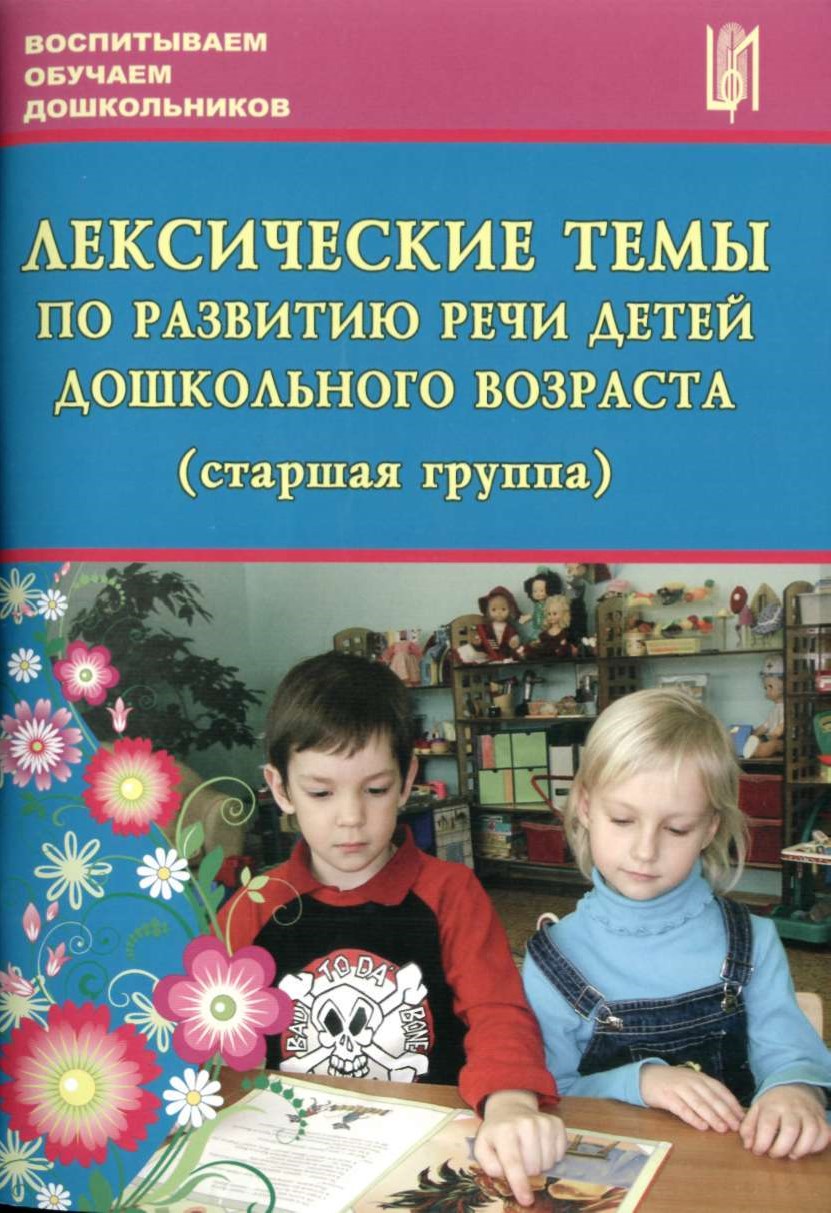 Л.В. Лебедева, ИЛ. Козина, НМ. Журавлева,Н.В. Антохина, Т.В. Кулакова, ТЛ. Львова, Ю.М. Морозова,Т.С. Павлова, ТЛ Богданова, СП. Прокопова, ЛА. ЕршоваЛЕКСИЧЕСКИЕ ТЕМЫ ПО РАЗВИТИЮ РЕЧИ ДЕТЕЙ ДОШКОЛЬНОГО ВОЗРАСТА(старшая группа)Под редакцией И.В. КозинойУчебно-методическое пособиеЦеюр педагогического образованияМоскваБЬК 74.102 лаз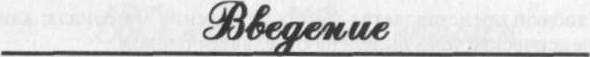 Под редакцией Козиной ИВ.Лебедева Л.В., Козина И.В., Журавлева Н.Н., Антохина Н.В., Кулакова Т.В., Львова Т.В., Морозова К).М., Павлова Т.С., Богданова ГЛ., Прокопова С.П., Ершова ЛА.ЛАЗ Лексические темы по развитию речи детей дошкольного возраста (старшая группа). Учебно-методическое пособие. — М., Центр педагогического образования, 2010. — 144 с.1SBN 978-5-91382-067-9В книге представлено перспективное понедельное планирование лексических тем с указанием необходимого лексического минимума; игровые технологии. дополнительный речевой материал. Дидактические тры, упражнения. большое количество загадок, потешек, поговорок, стихотворений помогут педагогу в организапии занятий с детьми,Пособие адресуется воспитателям, логопедам, дефектологам, дошкольных образовательных учреждений и родителям.ББК 74.102© Лебедева Л.В., Козина И.В.,Журамева Н.Н., Антохина Н.В.,Кулакова Т.В.. Львова Т.В.,Морозова Ю.М., Павлова Т.С.,Богданова ТЛ. , Прокопова С.П.,Ершова Л А., 2010ISBN 978-5-91382-067-9  ООО «Центр педагогического образования». 2010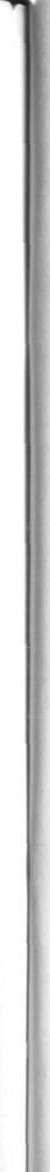 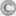 Работая в детском саду не один год, мы ПОНЯЛИ. как ценят педагоги конкретный практический материал, представленный в системе на весь учебный год. В последнее время появляется много методической литературы, направленной на развитие речи дошкольника. Мы тоже решили помочь тем педагогам. которые хотят работать системно и продуктивно. В детских садах трудятся сотни, тысячи воспитателей, логопедов, дефектологов. Есть среди них начинающие, есть и более опытные. Нередко, в силу разных объективных и субъективных причин, организовать грамотную работу с детьми на оптимальном уровне довольно сложно. Это пособие поможет педагогам в планировании занятий на три учебных года.Материал этого пособия подобран с учётом актуальности той или иной лексической темы для детей разных возрастных групп. Каждая книга содержит 33 лексических списка-минимума. Причем каждый предыдущий список входит в последующий в рамках одной речевой темы. Мы предлагаем свой вариант отбора лексики с учетом следующих принципов:частотность; 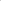 тематическая ценность;широкая сочетаемость.Конечно, можно вЫйти за рамки минимума (сократить, заменить или расширить словарь), Важно помнить, что ничего лишнего давать не следует.Слово входит в словосочетания. предложения, поэтому ребенок должен уметь употреблять слово в контексте. Для запоминания слов необходима их частая повторяемость. С лексической темой увязаны игровые технологии и дополнительный речевой материал. Дидактические игры, упражнения, большое количество загадок, потешек, поговорок, стихотворений сделают занятия более интересными и разнообразными.Понедельное планирование лексических тем позволит всем специалистам образовательного учреждения осущестњлять тесную взаимосвязь в воспитательно-образовательной и коррекционно-развивающей работе.Удобной представляется форма изложения материала: каждая лексическая тема выделена отдельным блоком.При составлении пособия использовались такие общие принЦИПЫ обучения, как:системность и последовательность;применение игровых приемов;концентричность при изучении материала;направленность обучения на развитие творческой активности и самостоятельности детей.Данное пособие ориентировано на выполнение Программы воспитания и обучения в детском саду под редакцией М.А. Васшљевой, В.В. Гербовой, ТС. Комаровой и протрамм коррекционного обучения и воспитания детей с нарушениями речи под редакцией Г.В. Чиркиной.Творческая группа пеДагогов ГОУ дус компенсирующего вида М 2099 ЮВУО ДО г. Москвы.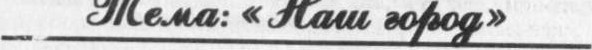 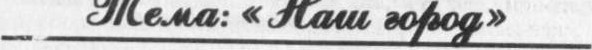 Расширять обобщенные представления детей о родном городе, его истории, достопримечательностях; об улице, „на которой они живут.Сое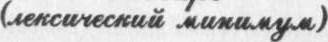 Существительные: Город, улица. проспект, парк, фонтан, кинотеатр, метро, мост, почта, магазин, школа, детский сад, больница. стадион, полииинника, церковь. аптека, музей, библиотека, цирк, герб, Москва, Красная площадь, Кремль, крепость, Большой театр.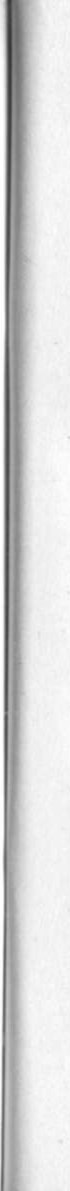 Прилагательные: Большой, родной. чистый. многолюдный, шумный, нарядный, красивый, старинный, молодой. главный, многоэтажный. тетральный, спортивный.Глаголы: Строить. расти, учиться. жить, отдыхать, работать. выступать, ходить, беречь. любить.Наречия: Удобно, чисто, шумно, бережно, красиво.Пальчиковая гимнастикаУлицы МосквыЯ по Москве люблю гулять.	(Дети «шагают пальчиками»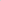 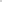 	Люблю я улицы считать:	обеих рук по столу.)Тверская — раз, (На кажДое название улицы Солянка — два, загибают по одному пальцу.) Варварка — три,Дубки — четыре.Моховая. Беговая, Боровая и Лесная,Тихая. Таманская,Летняя, Таганская.(Т. Кулакова)—5—Дидактическая игра «Экскурсия по гороху»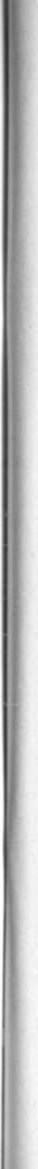 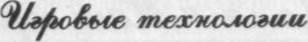 Цель. Уточнять и активизировать словарный запас. Развивать связную речь.Материал. Игрушка автобус.Ход игрыПеДагог показывает Детям игрушку автобус и говорит: «Ребята, преДставьте, что мы отправляемся в автобусе на экскурсию по гороДу. А где мы побываем, поДскажут нам названия автобусных остановок».ПеДагог называет остановку и переДает игрушку ребенку. Ребенок отвечает, что можно увиДеть, выйДя на этой остановке. Например:— Остановка «Театральная» (Если остановка «Театральная», то мы направляемся в театр).— Остановка «Спортивная»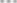 Названия остановок: «Спортивная». «Музейная». «Цирковая». «Школьная», «Лесная». «Конечная».Дидактическая игра «Какой наш город?»Цель. Уточнять представления детей о родном городе. Разви-вать содержательную основу предложения. Материал. Флажок (герб города).Ход игрыПеДагог преДлагает Детям рассказать о гороДе. Дети вста-ют в круг, слушают правиш игры: Начало преДложения говорит взрослый, проДол.ж•ает предложение ребенок.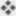  Говорит тот ребенок. у которого в руках флажок.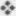 Например:— Наш город родной. потому что (мы роДились в нем).— Наш город большой, потому что ...(в нем много улиц, ДОМОВ). 6 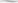 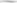 Слова: многолюдный, шумный, чистый, зеленый. старинный, спортивный, театральный.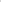 Дидактическая игра «Строим город»Цель. Расширять представления детей о городе. Упражнять в составлении предложений. Развивать воображение.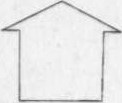 Материал. Карточки-дома (размер 8х8 см), плансхема улиц, площадей, парков города на ватмане.Ход игрыПеДагор говорит Детям, что сейчас они будут составлять план нового города. Показывает большую схему города, где указаны улицы, площаДи, парки, скверы, но в нем нет Домов. Предлагает приДумать, что нужно построить в новом гороДе. Дети берут карточки-Дома, рисуют в них схемы-символы, обозначаюище учрежДения, которые нужно построить, размещают на плане и объясняют свой выбор. Например: «Около парка построим Детский сад. Дети будут хоДить в парк на прогулку. В центре гороДа построим большой стаДион. Дети и взрослые будут заниматься спортом».Оууо.жест&хное сиоЬПотешкаВы, тетери, тетери,Где вы Ваню видели?— На базаре в ПитереСидит под окошечком.Торгует горошечком,Сидит на скамеечке,Считает копеечки.ЗагадкиБела красавица,Всем добрым людям нравится.Тогда красавица поет,К ней крещеный люд идет.(Иерковь)В два ряда дома стоят —Десять, двадцать. сто подряд, И квадратными глазами Друг на друга глядят.(Улица)Этот шинный темный ход Роют люди, а не крот.Скоро поезд повезетЗдесь под городом народ.(Метро)Сидим, пока над нами «ночь».Как «рассветет» — уходим прочь. (Кинотеатр)Стоит дом:Кто в него войдет, Тот ума наберет.(Шкота)Вверх ногами дождик льется, Как же дождик тот зовется?(Фонтан)Я над речкой лежу, Оба берега держу.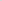 (Мост)СчиталкаРаз, два — Москва. Три, четыре — мы в Сибири. Раз, два, три, четыре, пять, Выходить в Москве опять!Небо, звезды, луг. цветы — Ты пойди-ка поводи!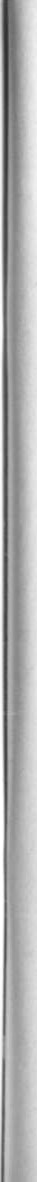 СкороговоркаДо города дорога в гору, От города — с горы.Пословицы и поговорки Москва — всем городам мать.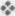 4 Кто в Москве не бывал, тот красоты не видал.СтихотворениеВот стоит отромный дом.Кто живет, скажите, в нем?Мы пройдем по этажамИ посмотрим, кто же там?Этаж первый — пес сидит, За порядком он следит.Этаж второй — здесь Тишка-кот Покоя мышкам не дает.А на третьем — Петушок — Золотистый гребешок.Этаж четвертый — коммуналка,Живут здесь ворон, чиж и галка.А на пятом — высоко, И добраться нелегко!Не боимся высоты,Здесь живем, конечно, мы!(В. Орлова)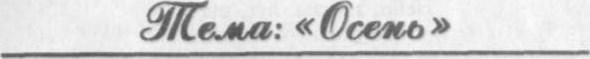 Расширять обобщенные предстаюения детей об осени. как о времени года; о существенных признаках сезона «похолодание, сокращение светово.ч» дня. изменение окраски растений, опадание листьев. тучи, дожди: сбор урожая. перелет птиц на юг и т.д.)E•o$aho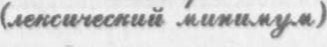 Существительные: Осень. время года, природа. дождь, туман, ветер, туча, листья, листопад, сырость, насекомые. звери, птицы.Прилагательные: Хмурый, дОЖДЛИВЫЙ, ненастный, пасмурный, короткий. дЛИННыЙ, ветреный, золотои. грустный.Глаголы: Идти. дуть. желтеть, опадать. засыхать, шелестеть, шуршать,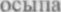 Наречия: Пасмурно, солнечно, ветрено, ДОЖДЛИВо. ясно.Пальчиковая гимнастикаДидактическая игра «Подбери слова»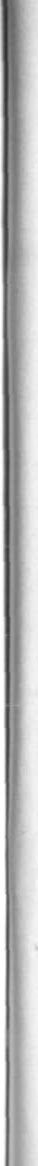 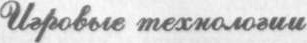 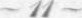 Цель. Расширять словарный запас детей, уточнять значение слов. Развивать мыиыение. Материал. Мяч.Ход игрыПеДагог преДлагает Детям встать по кругу, поиграть с мячам и закончить фразу. ПеДаеое называет глагол, бросает мяч, ребенок заканчивает фразу, возвращает мяч.	Например:	Моросит (ДожДь).— Дует ... (ветер).— Вянет ... (трака).— Желтеют ... (листья). — Опадают ... (листья).— Льет ... (Дождь).— Улетают (птицы).— Созревают ... (овощи. фрукты). — Собирают ... (урожай).Дидактическая игра «Приметы осени»Цель. Уточнять предстатения детей об основных приметах осени. Учить составлять предложения по опорным схемам. Развивать МЫШЛеНИе, воображение.Материал. Схемы, обозначающие солнце. небо, дождь, деньночь, ветер, деревья, птиц, насекомых, зверей, людей.Ход игрыПеДагог преДлагает де-тям взять карточки-схемы и са•тавить преДложения о приметах осени. ох!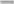 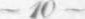 Например:— Схема «солнце»: Осенью солнце мало светит и греет.— Схема «деревья»: Листья на деревьях желтеют и опадают.Дидактическая игра «Скажи по-другому»Цель. Учить образованию имен прилагательных от имен существительных с помощью различных суффиксов. Расширять и активизировать словарный запас.Материал. Мяч.Ход игрыПеДагог произносит словосочетание и дает образец образования относительного прилагательного. Затем просит Детей изменить словосочетания по преДложенному образцу.— День, когда идет дождь, какой? ... (Дождливый.)— День, когда дует ветер, какой? ... (Ветреный.)— Дождик, который идет осенью, какой? (Осенний.)— Погода. когда часто идут дожди, какая? (ДожДливая.)— Поода, когда часто дуют сильные ветры. какая? ... (Ветршя.) — Погода, которая бывает осенью, какая? ... (Осенняя.)слою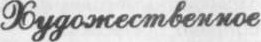 Летом вырастают,А осенью опадают.(Листья)Пословица и поговорка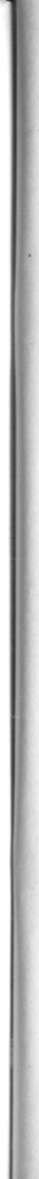 4 Осень идет и дождь с собой ведет.•:• Коли ясно, то и осень прекрасна.Расширять обобщенные представления детей об овощах, о месте их произрастания. Уточнить, как за ними ухаживают, что из них готовят. Напомнить о том. что в овощах много витаминов.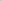 t.zo$aho(зекса.месвий 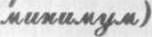 Существительные: Помидор, томат, огурец, лук, морковь, капуста, репа. горох, свекла. картофель. перец, кабачок, чеснок, тыква. урожай, огород, грядка, овощ, винегрет, салат, витамин.Прилагательные: Спелый, сочный, полезный, овощной. гладкий. красный, зеленый, оранжевый, желтый, сырой, ароматный. кислый, душистый. зрелый. круглый, овальный, морковный. томатный, огуречный, луковый, капустный, свекольный, гороховый, картофельный.Глаголы: Зреть, собирать, копать, дергать, резать, заготавливать, мыть, жарить, варить.Наречия: Вкусно. полезно.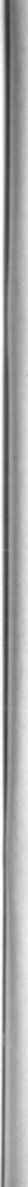 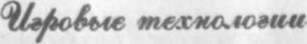 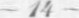 Пальчиковая гимнастикаУ Сережки — сорванца — Два зеленых 01урца. А у Вовки — две морковки. Да еще у Петьки — Две хвостатых редьки.(В. Волина)Дидактическая игра • Как собирают урожай овошей•Цель. Закреплять у детей знание овощей. умение определнть. каким способом собирают урожай овощеЙ. Материал. Картинки овощей.Ход игрыПеДагог говорит. что все овощи собирают по-разному (снимают, выДергивают. выкапывают, срезают). Претагает вспомнить. как убирают тот или иной овощ. Называет Действие, а Дети показывают картинку и называют овощ, который собирают Данным способом.Например:— Выдергивают — редис. репу. свеклу. морковь. — Выкалывают — картофель.Дидактическая игра «Овощное кафе»Цель. Учить детей образовывать имена прилагательные от имен существительных. Развивать шровые действия детей на основе диалогов. 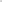 Материал. Колпак повара. схемы овощей (иомидор. капусогурец. морковь. картофель. свекла. репа. перец. кабачок. тыква).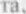 Ход игры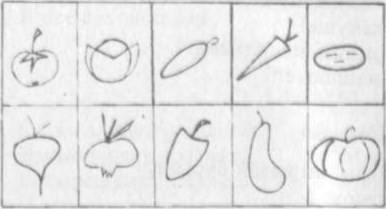 Дети выбирают «по«ара». который готовит в кафе овощные блюДа. Он (Hivodwn детей с подносом. куда Дети кладут схему и «Делаютзаказе.Например:— Приготовьте, пожалуйста. мне морковный сок.— Приготовьте. пожалуйста. мне капустный салат.Дидактическая игра «Закончи предложение»Цель. Закреплять у детей знание овощей. Расширять и активизировать словарный запас. Материал. Мяч.Ход игрыПеДаеор нреДларает Детям закончить преДложение, а затем повторить его полностью.Например:— (Турец овгиьный, а тыква...— Лук горький. а морковь...— (Турец зеленый. а свекла... — Редиска мелкая. а редька... - Кабачок большой, а тыква..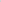 — Помидор кислый. а чеснок...— Морковь в земле. а помидор...— Помидор круглый. а морковь...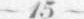 оууозсестЬ•мвое с..“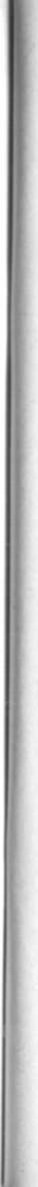 ЗакличкаДождик, дождик, пуще!Будет травка гуще!Дождик, дОЖдИК. посильней! Огород ты наш полей!Потешка— Иван. Иван. вырывай бурьян,Чтоб рос лучок — Золотой бочок, Чтоб росла репкаСладкая да крепкая,Чтобы вырос огурец— Длинноусый молодец!ЗагадкиКак на нашей грядке  Выросли загадки.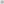 На одной ножке.На нем сто одежекИ все без застежек.( Капуста)СчиталкиСкороговоркиУ Егора — огород,Там есть редька и горох. Роет землю старый крот, Рядом огород Федоры, Разоряет огород. Там на грядке помидоры.Пословицы4 Без заботы и репу не вырастишь.4 Лук — от семи недутлИгра на основе потешкиСей. сей горох!	( 	руку согнуть перед собойУродится НмЛОХ! паиьцами к груди. Это корзинка. Усатый. крупный, сладкий Другой рукой из нее Доставать На широкой [рядке и разбрасывать «еорох».Уродитесь бобы. Затем положение рук поменять.) Круты и велики!В чистом полеНа все доли —На потеху старым.На веселье малым!Расширять обобщенные предстатение детей о фруктах; месте их произрастания; способах ухода за фруктовыми деревьями; знакомить с возможными вариантами приготовления фруктов.езо8аАь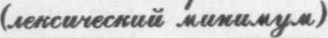 Существительные: Яблоко, груша, слива. лимон. апельсин. мандарин, абрикос, банан, персик, плод. косточка, кожура. садовод, сад, дерево, ветка. корень, урожай, долька, варенье, сок, компот, повидло, пюре. витамин.Прилагательные: Спелый, сочный, вкусный, сладкий, кислый, румяный, душистый, твердый, мягкий, хрустящий, полезный, ароматный. фруктовый, сливовый. яблочный, грушевый. лимонный, апельсиновый. мандариновый, абрикосовый, банановый, персиковый, ОВЊЛЬНЫЙ. круглый. красный, зеленый, желтый, оранжевый. фиолетовый.Глаголы: Расти, сажать, копать. обрезать, зреть, наливаться, падать, собирать, срывать, пахнуть, выращивать, варить, мыть. сушить. цвести, заготањливать. консервировать, выжимать. Наречия: Сочно, сладко, кисло.Пальчиковая гимнастикаВ сад за сливамиПеДагог произносит текст а дети выполняют Движения паль-цами.Толстый палец и большой в сад Sa сливами пошел,Указательный с порога указал ему дорогу.Средний палец — самый меткий, он сбивает сливы с ветки.Безымянный — собирает,А мизинчик-господинчик в землю косточки бросает.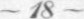 существенным признакам. особенностях фруктомуляжи), корзинка.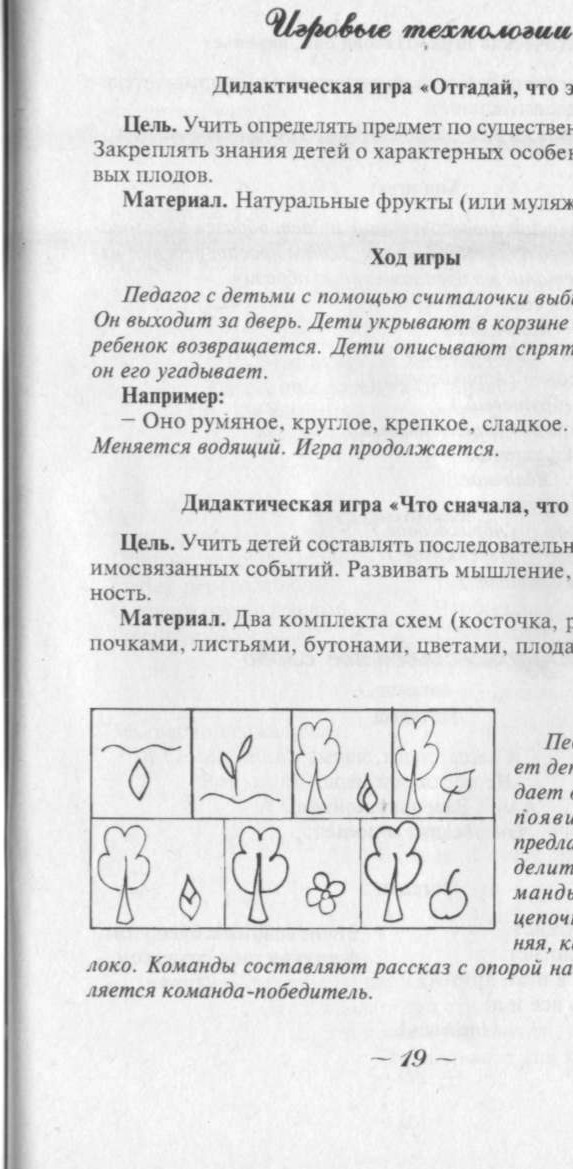 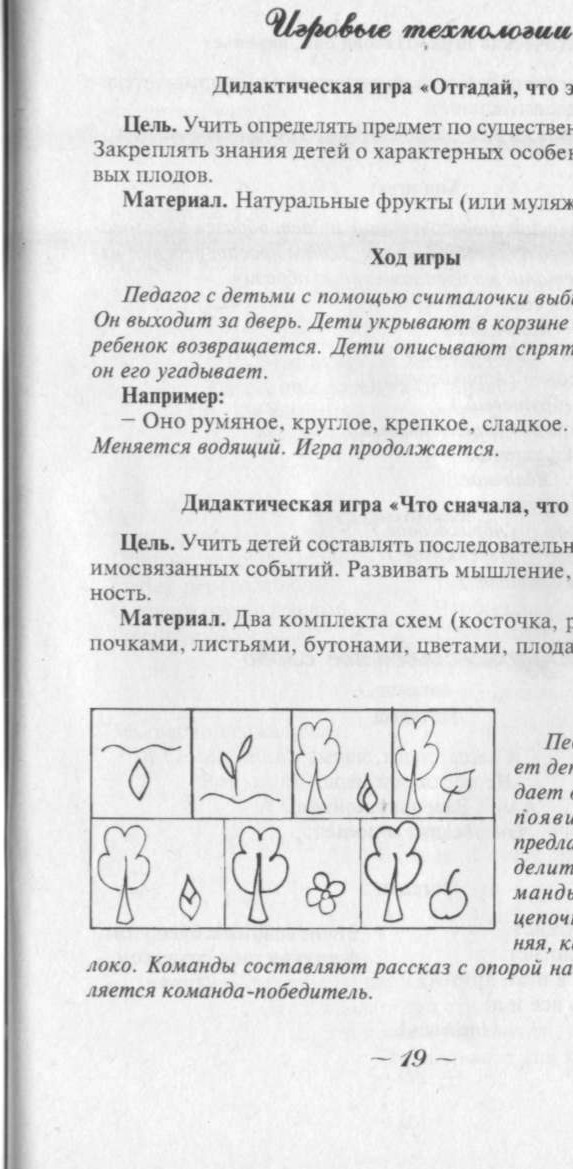 выбирают воДящего. корзине фрукт. Водящий спрятанный фрукт, акруглое, крепкое, сладкое. ... (Это яблоко!)последовательную цепочку взамышление, речевую актив-(косточка, росток, дерево с бутонами, цветами, ГЫОДа.МИ), яблоко.Ход игрыПеДагог показывает Детям яблоко и заДает вопрос: «Как оно Появилось?» Затем преДлагает Детям разДелиться на Две команДы и составить цепочку схем, объясняя, как появилось ябопорой на схемы. ОпреДеДидактическая игра «Назови сок, варенье»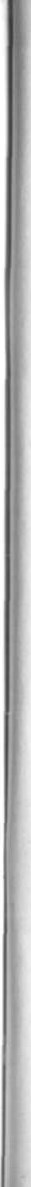 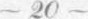 Цель. Учить детей образовывать относительные прилажтель-ные от имен существительных. Материал. Мяч.Ход игрыПеДагое произносит словосочетание Дает образец образования относительного прилагательного. Затем просит ребенка изменить словосочетание по преДло.ж•енному образцу.Как называется сок:  из яблок — (Яблочный.)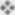 4 из лимонов — (Лимонный.)  из абрикосов — (Абрикосовый.)  из груш — (Грушевый.)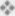 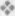 4 из апельсинов — (Апельсиновый.)Как называется варенье:  из яблок — (Яблочное.)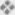 4 из труш — (Грушевое.)  из абрикосов — (Абрикосовое.)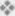 4 из персиков — (Персиковое.)  из слив — (Сливовое.)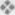  смою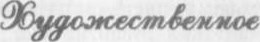 ПотешкаА лады, лалы, лады, Не посажены сады.А мой Васенька пойдет.Он посадит и польет,Загадки	Он сочен и душист,	Висит шарик с бугорком.А снаружи золотист.	А внутри он с сахарком. Много долек в нем. друзья.	(Груша)Будут кушать все и я!(Апельсин)(Яблоко)Этот вкусный желтый ПЛОД К нам из Африки плывет.Обезьянам в зоопаркеГЛ ищу круглыи год дает.(Банан)СкороговоркиСчиталкаМы весной сажали сал.А Семен лежал у гряд.Вот мы яблоки едим.А Семены не ладим.Нам ленляев здесь не надо!ВыХодИ. Семен, из сала!Мы делили апельсин 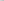 Мно:о нас. а он олин.Это долька — для ежа.Эмм долька — для стрижа.Эла долька — для утят.Эта долька — для котят.Эта долька — для бобра, А для волка — кожура. Он сердит на нас!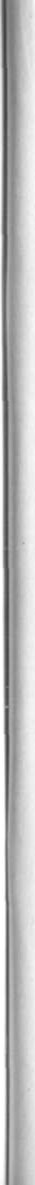 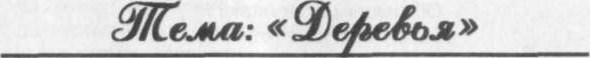 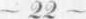 Беда!!!Разбегайтесь кто куда!Пословицы•:• Без труда нет и плода. Нет скуки, коль заняты руки.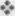 Учить детей различать деревья по листьям, плодам. семенам, стволам. Давать представление о многолетних и однолетних растениях. Закреплять знания детей о строении дерева.(лекси-месли,й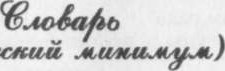 Существительные: Береза. рябина. дуб. клен, ель. сосна, осина, тополь, корень, ствол. ветка, лист, иголка, кора, почка. куст, ПЛоД, желудь, шишка, листопад.Прилагательные: Тонкий, толстый, высокий, низкий, лиственный, хвойный, березовый, рябиновый. дубовый. кленовый, еловый, сосновый, тополиный, колючий, осиновый, могучий.Глаголы: Сажать. расти, цвести. вянуть, желтеть, лететь. опадать, осыпаться, обрывать, ломать, беречь.Пальчиковая гимнастика «Осенний букет»Раз, два, три, четыре, пять, (Дети загибают пальчики, Будем листья собирать. начиная с большого.) (Сжимают и разжимают кулачки.)Листья березы,	(Загибают пальчики, Листья рябины,	начиная с большого.)Листики тополя,Листья осины,Листики дуба мы соберем,Маме осенний букет отнесем. («Шагают» по столу средним и указательным пальцами.)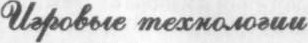 Дидактическая игра «Узнай, о чем я говорю»Цель. Учить детей угадывать предмет по описанию. Развивать словарное творчество.Материал. Предметные картинки с изображением деревьев: ель, дуб. береза, ива.Ход игрыПеДагог размещает картинки с изображением Деревьев, описывает растение и преДлагает Детям ДогаДаться, о каком из них говорит. Затем дети Добавляют свои слова-описания.Например:— Стройная, зеленая, колючая ... (ель).— Крепкий. могучий. развесистый (Дуб).— Стройная, кудрявая. белоствольная (береза). — Грустная, печальная, плакучая ... (ива).Дидактическая игра «Назови ласково»Цель. Закреплять умение детей образовывать имена существительные при помощи уменьшительно-ласкательных суффиксов. Учить определять семантические особенности измененного слова.Материал. Мяч.Ход игрыПеДагог, бросая мяч ребенку, называет Дерево. Ребенок, возвращая мяч, называет его ласковым слово.И, при этом указывает на новые качества преДмета.—23—Например: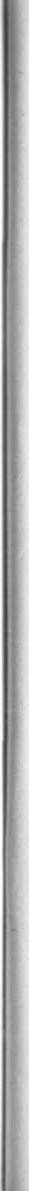 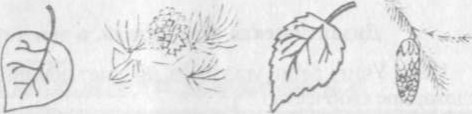 — Дуб крепкий. . (Дубочек с- тбенький.)— Ель большая. (Кочка маленькая.)Дидактическая игра «Подскажи слово.Цель. Закреплять умение детей образовывать относительные прилагательные.Материал. Картинки с изображением листьев. ПЛОДОВ хвойНЫл илист венных деревьев.Ход игрыДети рассматривают картинки. ПеДагог просит узнать дерево по листу, шишке. А затем Дети Добавляют нужное слово.Например:— Если у дуба листья дубовые. то у клена . . у рябины .... У березы у осины .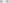 — У сосны шишка . . (сосновая). у ели шишка . (еловая).сзоК)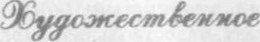 Потешка— Ты, рябинушка — Я весной взошла, Раскудрнвая! Летом выросла.	Ты кома ВЗОШЛа.	По зорям цвела.	Когда выросла?	Солнцем вызрела-Загадки(ЖелуДь)Пела: «Лиа. ,.Ячн»Закреплять с детьми названия основных грибов, лесных и садовых ягод. Учить различать съедобные и ядовитые грибы, ягоды по их строению и характерным внешним признакам.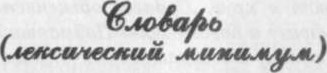 Существительные: Лес, поляна, гриб, ягода, шляпка, ножка, боровик (белый фИб), лисичка, опенок, подберезовик, подосиновик, поганка, мухомор, земляника, малина, черника, клюква. клубника, смородина, крыжовник, вишня, варенье.Прилагательные: Лесной, садовый, тонкий, толстый, съедобный, ядовитый, яркий, твердый, мягкий, бледный, сладкий, спелый, кислый, вареный, жареный, сушеный, грибной, ягодный. земляничный, малиновый, черничный, смородиновый, крыжовенный, вишневый.Глаголы: Искать, прятаться, находить, срезать, срывать, класть, нести, готовить, варить, жарить, сушить.Наречия: Вкусно, сладко, кисло, низко, высоко, опасно.Пальчиковая гимнастика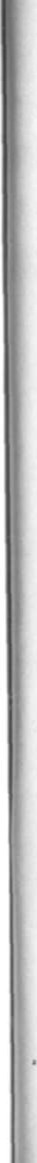 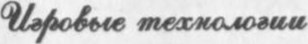 ПрогулКаИ братишке отнесем!Дидактическая игра «Скажи по-другому»Цель. Учить детей образовывать относительные прилагательные.Материал. Мяч.Ход игрыДети встают в круг. ПеДагог объясняет Детям заДание: «Я произношу фразу и бросаю мяч. Поймавший мяч, произносит эту фразу по-фугому и возвращает мяч обратно».Например: Суп из грибов — ... (грибной суп).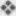 Место, где растет много грибов, какое? — (Грибное место.)  Место, где растет много черники, какое? — . (Черничное место.)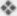 Начинка из грибов, какая? — ... (Грибная начинка.)  Начинка из земляники, какая? — (Земляничная начинка.)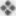 Пирог с грибами, какой? — . . (Грибной пирог.)4 Лист клубники, какой? — . (Клубничный лист.)  Лист малины, какой? — . (Малиновый лист.)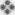  Лист клюквы, какой? — . (Клюквенный лист.)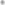 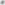 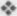 Дидактическая игра «Сравни ягоды»Цель. Закреплять умение сравнивать ягоды. Упражнять в подборе слов, про-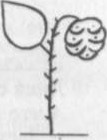 ТИВОПОЛОЖНых по значению.Материал. Карточки-схемы мтлины и земляники.Ход игрыНа мольберте выставляются картинки-схемы земляники и малины.ПеДаеое просит рассмотреть их и найти отличия. Например:4 Земляника растет низко к земле. а малина — высоко.Земляника мелкая. а малина — крупная.У земляники стебель гладкий, а у мтлины — кОЛЮчиЙ.  У земляники листья мелкие, а у малины — крупные.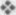 Дидактическая игра «Угадай пословицу по схеме»Цель. Развивать умение читать схематичные изображения, понимать смысл пословиц.Материал. Схемы пословиц.Ход игрыПеДагор преДларает Детям рассмотреть рисунки-схемы и вспомнить пословицы о лесе. Дети самостоятельно или с помощью пеДарога повторяют и объясняют пословицы.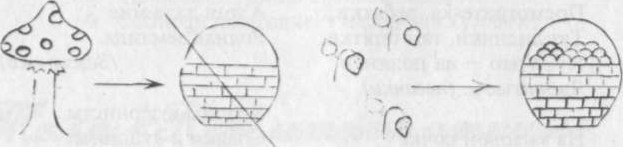 Не всякий гриб а кузовок клаДут. Собирай по ягоДке — наберешь кузовок.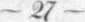 слоюПотешкиБежала лесочком Ежик два грибка нашел, Лиса с кузовочком. На иголки наколол.А что в кузовочке?	Мы с тобой в лесок пошли — Лесные грибочки,	И еще грибы нашли.Грибочки-»уздочки Ежик просит: «Дай-дай-дай! Для сына, для дочки! На иголки надевай!».ЗагадкиХоть на вкус она кисла, ягодка мила.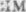 (Клюква)Была зеленой, маленькой,Потом я стала аленькой,На солнце почернела я,И вот теперь я спелая. (Черника)Черненька, маленька,Сладенька, ребятам мњленька.( Черника)На болоте квашена,В красный цвет покрашена Под снежком мороженаИ в кисель положена.(Ююква)Глубоко был спрятан он.Раз, два, три, и вышел вон.И стоит он на виду.Белый, я тебя найду!(Белый гриб)Над грибами главный — Гладенький и славный. Стоял на крепкой ножке,Теперь лежит в лукошке.(Белый гриб)Словно желтенькие кнопки В мох воткнулись возле тропки)Эти дружные сестрички Называются ... (лисички).Посмотрите-ка, ребятки,Тут лисички, там опятки, Ну, а это — на полянке Ядовитые ... (поганки).На моховой кочке Посреди болотВ тленьком маточке Ягодка растет.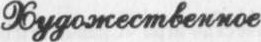 Кто стоит на крепкой ножке В бурых листьях у дорожки?Встала шапка из травы,Нет под шапкой головы.(Гриб)Шляпка красная в горошек, Воротник на тонкой ножке. Этот гриб красив на вид,Но опасен, ядовит.(Мухомор)Я капелька летаНа тоненькой ножке, Плетут шля меняКузовки и лукошки,Кто любит меня,Тот и рад поклониться,А имя дала мнеРодная землица.(Зелияника)Красны и зернисты, Сладки и душисты.(Ягоды малины)Красные и черныеТак и просятся и в рот.И в варенье, и в компот!(Ягоды)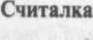 Шла бабка с заморья, Несла кузовок. В том кузовочкеЛежали грибочки.Кому — гриб, Кому — два, Кому — три.А ты — кузовок себе бери,Пословицы и поговоркиФ Будет дождь — будут и грибы.4 Не всякий гриб в кузовок кладут.4 Собирай по ягодке — наберешь кузовокПела: «Тфа.итж,ме птицы»Закреплять с детьми названия перелетных птиц; строение птиц, их внешние признаки. Уточнять понятия перелетные и воДоплавающие птицы.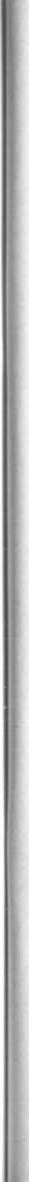 —28—слою»Ход игры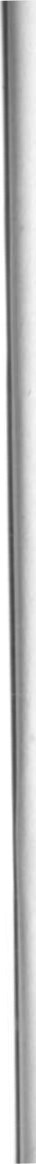 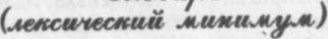 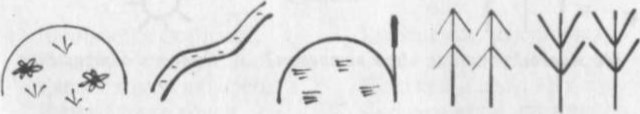 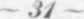 дети рассматривают изображение (Мной птицы. ПеДагор предСуществительные: Птица, грач. ласточка, гусь. утка. лебедь.ник) ларает Данной Детям птицы.хлопнуть в лаДоши на слово, поДхоДящее к описа-кукушка, скворец. журавль, голова. глаз. клюв, туловище,Слова: перелетный. крупный. маленькая, лес, поле. озеро, грудка, крыло, хвост. лапки, перо. яйцо. гнездо. скворечник.летает, ловкая, черный, белый, белогрудая, быстрая, плавает.птенец, корм. насекомое, стая, клин.Прилагательные: Перелетная, водоплавающая, крупная. мелкая- красивая, голодная, сытая, осторожная. ловкая. черная,Дидактическая игра «Кто, где живет?»белая, серая. пестрая, быстрая.Цель. Закреплять с помощью графических схем знания деГлаголы: Летать. улетать. прилетать, ходить, прыгать. ма-тей о месте проживания перелетных птиц.хаты плавать, нырять, сидеть, клевать. нести, высиживать,Материал. Графические схемы, обозначающие место прожизаботиться. охранять.вания птиц; предметные картинки с перелетными птицами. Наречия: Громко, весело.Речь с движением(импровизация Движений в такт стихотворения)ГусиГуси серые летели. (Дети машут руками,Луг, поле Река Болото — озеро Лес СОД  как крыльями.)На лужайку тихо сели, (Присаживаются на корточки.)Ход игры ПОХОдИЛИ, поклевали, (Встают, хоДят, наклоняя головки.)ПеДарор просит Детей взять по одной картинке с изображеПотом быстро побеж:ыи. (Бегут по кругу.)наем птицы, затем посмотреть на схемы и опреДелить, рде жиКамыши качаются, (Качают руками из сторонывет птица. При ответе на вопрос пеДагог слеДит за тем. чтобы в сторону.)дети отвечали полным преДложением.Дождик не кончается.Например:— Кукушка живет в лесу. Слова:	грач — поле,	лебедь — озеро, ласточка — луг,	кукушка — лес,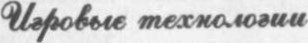 Дидактическая игра «Игра в слова»гусь — река (озеро), скворец — сад, утка — река (озеро), журавль — луг, поле.Цель. Расширять и активизировать словарный запас. Разви-вать слуховое внимание. мышление. память.Дидактическая игра «Расскажи о птице» Материал. Предметные картинки: грач, ласточка, лебедь.Цель. Развивать связную речь детей с наглядной опорой в виде тафических схем.—30—Материал. Предметные картинки из серии «Перелетные птищ»; набор графических схем.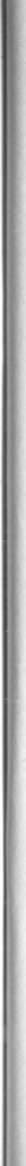 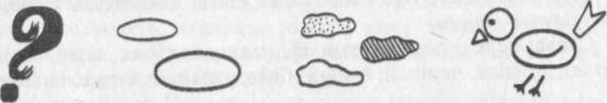 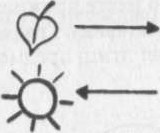 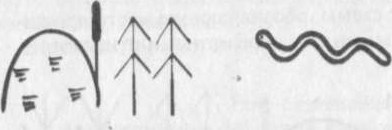 Как	Величина	Цвет	Части тела называется птица ?	где живет ?	Чем питается?	Отлет и возвращениеХод игрыПеДагог преДлагает Детям рассказать о птице, используясхемы.Например:Это ласточка. Она черного цвета с белой грудкой. Ласточка — маленькая птичка. У нее есть голова. тело, крылья, хвост. похожий на вилочку. Все тело покрыто перьями. Ласточка строит гнездо и выводит птенцов под крышей дома или на берегу реки. Целый день она летает и ловит мошек и комаров. С наступлением холодов ласточка улетает в тешьте края, а весной возвращается домой.азоа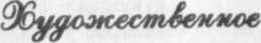 ЗагадкиХолода их так путают!К ТеЛЛЫМ странам улетают.Петь не могут, веселиться.Собрались все в стайки... (Птицы).—32—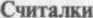 ПоговоркаЛес без птиц и птицы без леса не живут.« Золашние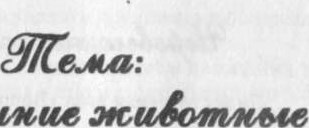 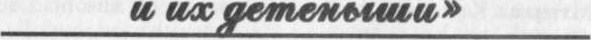 Расширять обобщенные представления детей о домашних животных и их детенышах. Устанавливать связи между особенностями внешнего вида, поведением животных. Уточнять, какую пользу они приносят человеку.сзо$а/о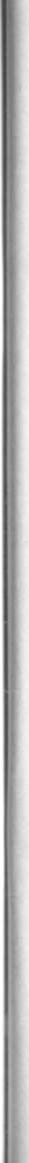 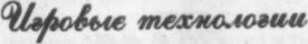 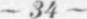 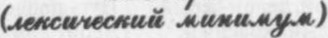 Существительные: Корова, лошадь. свинья. овца. коза. кошка, собака. теленок. жеребенок. поросенок. ягненок. коменок, котенок, щенок, щетина, шерсть. рога, вымя, грива. копыто, пятачок. лапы, когти. усы. сено, мясо, молоко. хлев. польза.Прилагательные: Теплый. готовый, полезный, питательный, домашний. серый. рыжий, забавный, рогатый.Глаголы: Кормить, поить, чистить, мыть, ухаживать, жевать, грызть, лакать. мяукать, лаять, мычать, ржать, хрюкать, блеять, мекать, охранять. перевозить.Пальчиковая гимнастикаХозяюшкаЧашечку собачка моет язычком,Мышка собирает крошки под окном, По столу котище лапою скребет.Половички курочка веничком метет.Дидактическая игра «Вопрос — ответ»цель. Расширять и активизировать глагольный словарь детей.Материал. Картинки с изображением домашних ЖИвОТНЫХ, мяч.Ход игрыДети стоят в кругу. ПеДагог бросает мяч одному ребенку и заДает вопрос. Ребенок, отвечая на вопрос, возвращает мяч.Например:— Кто мяукает? ... (Кошка мяукает.)— Кто лакает? ... (Кошка лакает.)— Кто лает? (Собака лает.)— Кто грызет? ... (Собака грызет.)— Кто ржет? ... (ЛошаДь р.ж•ет.)— Кто скачет? ... (ЛошаДь скачет.)— Кто мекает? ... (Коза мекает.)— Кто царапается? (Кошка царапается.)— Кто блеет? ... (Овца блеет.)— Кто мычит? ... (Корова мычит.)— Кто хрюкает? (Свинья хрюкает.)Дидактическая игра «Было — стало»Цель. Учить согласовывать имена числительные с именами существительными. Материал. Мяч.Ход итыДети стоят кругу. ПеДагог бросает мяч ребенку и говорит, сколько бьио животных. Ребенок, возвращая мяч, отвечает, сколь-ко животных стало. Например:— Было две кошки. ... (Стало пять кошек.)— Было две собаки. ... (Стало пять собак.)Дидактическая игра «Кто в домике?»Цель. Учить детей составлять предложения с предлогом «с». Уточнять и активизировать словарный запас.Материал. Картинки с изображением домашних животныхи их детенышей, домики с двумя окошками по количеству детей.Ход игрыПеДагог показывает Домики с Двумя окошками. Дети помирают пары картинок животных и Детенышей. помещают в окошки «маму и Деток». Затем составляют преДложения. Например:— В домике лошадь с жеребятами. — В домике корова с телятами.—35—Пестушки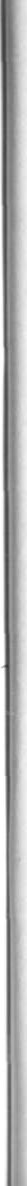 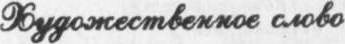 Дремлет конь в соседстве с мячиком.В медном кране спит вода.Кот, свернувшийся калачиком, Спит у печки как всегда.За стеною ходит маятник.Смотрит месяц к нам в окно.Спи скорее, мальчик маленький, Детям спать пора давно!Потеши— Куда, Фома, едешь?Куда погоняешь?Еду сено косить.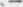 — На что тебе сено?— Коровок кормить.— А на что коровы?— Молоко доить.— А зачем молоко?— Ребяток кормить.Ходит конь по бережку,Вороной по зеленому.Он головушкой помахивает,Рыжей гривушкой потряхивает,Золотой уздой побрякивает,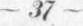 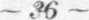 Все колечушки-то бряк-бряк-бряк! Золотые они звяк-звяк-звяк!Загадки(лошаДка)Рогатая, бородатая, Четыре трязных копытца На лужок побежала, Залезли прямо в корытце!«Ме-е-е!» — закричала.	(Поросенок)(Коза)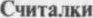 Шла коза по мостику	Тара-бара,И виляла хвостиком.	Домой пораЗацепилась за перила —	Коров доить.Прямо в речку угодила.	Тебе водить!Кто не верит — это он.Выходи из круга вон!Пословицы Кошка на порог. а мышка в утолок.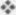 •> Козла бойся спереди. коня сзади. + Заставили козла огород стеречь!Подвижная игра «Волк и овшы• (авт. М. Е. Белоусова)один из Детей — «аж. остсиьные — овцы. Все играющие образуют круг, в центре которого сидит ваш. Он спит. Овцы, Двигаясь по кругу, произносят потешку.волк. волчица. волчонок, белка, бельчонок. барсук, барсучиха. барсучонок, ХИЩНИк, берлога. нора, дупло, логово, куст, корм. запас. мех, шкура. кора. мышь.Прилагательные: Теплый, густой. толстый. пушистый. злой, голодный, пугливый, осторожный, серый, белый, дикий, косолапый. неуклюжий, зубастый.Глаголы: Зимовать, засылать. менять. сидеть. искать, прятаться. добывать, щелкать, рычать, выть, тявкать, цокать, фыркать. бросаться, нападать, охотиться, убегать.Пальчиковая гимнастика ПотешкаОвцы, постепенно сужая круг, стараются Дотронуться до волка. Волк неожиДанно вскакивает и начинает ловить овец. Пойманная овца становится волком. Волк начинает ловить овец не раньше первого прикосновения к нему.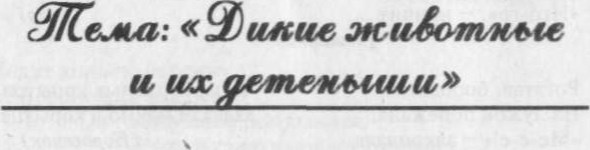 Расширять обобщенные предстаюения детей о диких животных и их детенышах. Уточнять. где они живут. чем питаются. как передвигаются. Устанањливать связи между особенностями внешнего вида, поведением животных и условиями зимнего сезона.(засимажий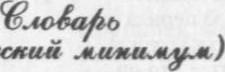 Существительные: Медведь. медведица. медвежонок. еж. ежиха. ежонок, заяц, зайчиха. зайчонок. лис, лиса, лисенок.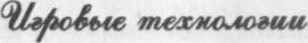 Дидактическая игра «О ком я говорю?»цель. Уточнять и активизировать словарный запас. Учить детей употреблять форму прешложного падежа имен существительных в единственном числе с прологом «о».Материал. Набор графических схем с изображением диких животных.Ход игрыПеДагог выставляет схемы. Ребенок составляет загаДку-опи• сание. Дети узнают по признакам, о каком животном в ней говорится, нахоДят схему-отраДку и помещают на мольберт.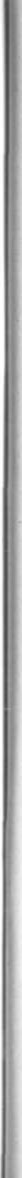 — 39—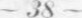 Ход игрыЗаяц МеДвеДь Лиса	Важ	Еж	Белка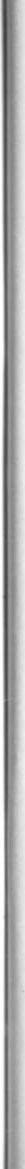 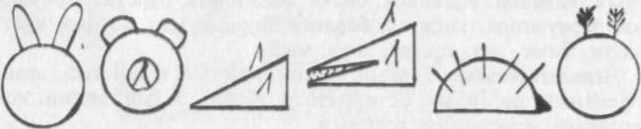 Например:— Трусливый, шмнноухий, серый или белый. ... (О зайце.)— Бурый, косолапый, неуклюжий. ... (О меДвеДе.)— Серый, злой. голодный. ... (О волке.)— Хитрая. рыжая, ловкая. ... (О лисе.)— Пушистая, прыгучая, рыжая. ... (О белке.)— Маленький, круглый, колючий. ... (О еже.)Дидактическая игра «Собери семью»Цель. Закрештять умение узнавать и называть животных и их детенышей.Материал. Картинки с изображением животных и их детенышей: медведь, медведица, медвежонок, еж, ежиха. ежонок.заяц, зайчиха. зайчонок. лис. лиса, лисенок, волк. волчица. волчонок, барсук, барсучиха, барсучонок.Ход игрыПеДарог преДлагает Детям картинки с изображением животных и их Детенышей. Дети должны правильно собрать всю семьюживотных и назвать их. Например:— Папа — лис.— Мама — лиса.— Детеныш — лисенок.Дидактическая игра «Прятки»Цель. Учить образовывать форму родительного падежа имен существительных. Активизировать словарь по теме.Материал. Сюжетная картинка «Дикие животные играют в прятки».ПеДагог, показывая Детям картинку, рассказывает. что животные решили поиграть в прятки. Затем просит узнать животное.Например:— Это чей хвост? ... (Это хвост лисы.)— Это чьи уши? ... (Это уши меДвеДя.)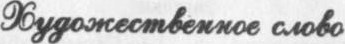 Потешки	— Девица, девица,	— Волк — на работе. Сходи по водицу.	Лиса на болоте — Я волка боюсь	Платьице мыла, — Я лисицы боюсь,	Валек упустила.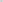 	— Я медведя боюсь.	Сама-то смеется ,Хохолок трясется!Белка с ветки в свой домишко Перетаскивала шишку.Белка шишку уронила.Прямо в мишку угодила.Застони, заохал мишка,На носу вскочила шишка!посошком.А от голода — кора.(Заяц)СкороговоркаВ живом уголке жили ежи да ужи.СчиталкаЗа стеклянными дверямиСтоит мишка с пирогами.Здравствуй. Мишенька-дружок.Сколько стоит пирожок?Пирожок-то стоит три,А водить-то будешь ты!Пословица и поговорка4 Лиса — всему лесу краса!Ф Трусливому зайке и пенек — волк.Расширять обобщенные предстамения детей об одежде и обуви; их существенных признаках; материалах, из которых они сделаны.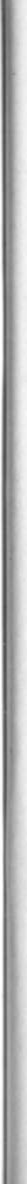 ело&фо(засим.еслиб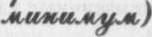 Существительные: Одежда, обувь, плащ, пальто, куртка, комбинезон, шуба. шарф, варежка, платье, брюки, рубашка, кофта, шорты. свитер. сарафан, майка. футболка, трусы, колготы, костюм, пояс: КапюШОН, манжета, оборка. рукав, воротник, сапог, ботинок, кроссовка, туфля, босоножка, тапка, валенок, мысок, пятка, подошва, каблук, голенище, молния, застежка, ремешок, шнурок.Прилагательные: Шерстяной, шелковый, вязаный, теплый, нарядный, резиновый, кожаный, легкий, спортивный, мужскоп, женский, детский, зимний. осенний, летний.Глаголы: Носить, надевать, снимать, одевать, обувать, застегивать, расстегивать, завязывать, шить, вязать, вешать, стирать, выжимать, гладить.Пальчиковая гимнастикаКак у нашей кошки На ногах сапожки. Как у нашей свинки(Дети загибают на руках пальчики по оДному, начиная с больших.)На ногах ботинки.А у пса на лапках — Голубые тапки.А козленок маленький Обувает валенки. А сыночек Вовка — Новые кроссовки.Слова: (ё;ежДа — капюшон, манжета, пояс. карман, рукав, оборка, воротник, пуговица, молния;  обувь — мысок, пятка, подошва, каблук, голенище, молния, застежка, ремешок, шнурок.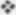 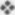 (Н. Нищева)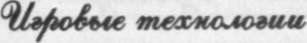 Дидактическая игра «Одеваемся по сезону»Цель. Закреплять умения дифференцировать одежду, обувь, головные уборы по сезону.Материал. Схематичные картинки одежды, обуви шля разных времен года.Ход игрыПеДагог называет время года, преДлагает Детям подобрать соответствующие картинки и назвать оДежДу, обувь, головной убор.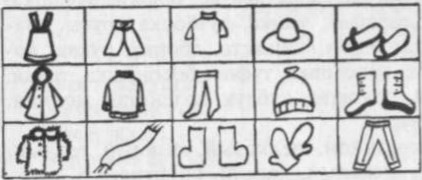 Дидактическая игра 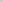 «Из каких частей состоит одежда, обувь?»Цель. Закреплять название частей одежды и обуви.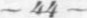 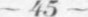 Материал. Картинки с изображением одемы, обуви.Ход игрыПеДагог преДлагает Детям посмотреть на картинки, назватьДидактическая игра«Слушаем внимательно, щмаем старательно»Цель. Побуждать детей самостоятельно определять принцип классификации предметов, находить предмет, не соответствующий этому принципу. Закреплять название одежды и обуви. Развивать внимание, память.Ход игрыПеДагог называет слова, просит Детей найти лишнее слово в этой группе слов и объяснить свой выбор. Далее дети еще раз перечисляют предметы, которые объеДинили в группу. Слова: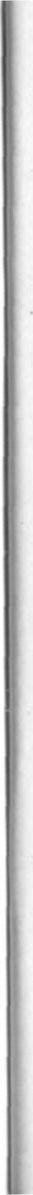 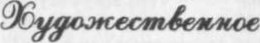 Бабушка Ульяна!Голова твоя кудрява.Садись-ка ты в сани, Поедем-ка с нами. Там на базаре — Коза в сарафане,сзоЊПотешкиУтка — в юбке,Курочка — в сапожках,Селезень — в сережках, Корова — в рогоже — Нет ее дороже!части оДежДы и обуви.В ясный день сидим мы дома. Солнышко пригреет — Аленка — маленька На зеленой на лужайкеЕсли дождь — у нас работа: Само спадет.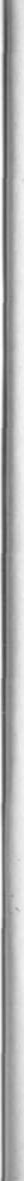 	Шустра. быстра:	Заилила бшлмайка.Топать. шлепать по болотам.	(Пальто)	Воды наносила,	Зажрала дудочка.(Резиновые сапоги)	Сарафан дошила,	Дудочка-погудочка.Пять мальчиков.Носок довязала. В сарафане красненькомДуйся не дуйся. Пять чуланчиков. Ягод насобирала. Запляст:а Настенька.Через голову суйся. Каждый мальчик — Везде поспела.Попляши день-деньской В свой чуланчик.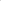 В охотку ей дело.И пойдешь на покой. (Пальцы Взял Тимошка утюжок:(Рубашка) и перчатки) — Ну-ка. грейся. мой дружок.Наша Маша маленька.	Выглажу братишкеС одной стороны лес.	Мышка из норки На ней шубка аленька.	Куртку и штанишки.С другой — поле.	выглядывает. Опушка бобровая.(Шуба)	(Пуговица) Маша чернобровая.	Пушиста. а не кошка.	Днем обруч.СчиталкаГреет, а не печка. Ночью как уж. Ежик. ежик. чудачок.(Шуба) (Пояс)Сшил колючий пиджачок.Хочет с нами поиграть. Всех ребят пересчитать.ЗагадкиНе галстук он. не воротник.А шею обнимать привык.Но не всегда, а лишь тогда. Когда бывают холода.(Шарф)Всегда шагаем мы вдвоем.Похожие. как братья.Мы за обедом — под столом. А ночью — под кроватью. ( Туфш)Сшили их из черной кожи, В них теперь ходить мы можем.И на слякотной дороге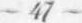 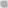 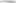 Не промокнут наши ноги.( Сапоги)— 46А ну-ка. ребята. Кто отгадает: На деся серых братьев двух шуб хватает?( Варежки)Медведь головойВ ловушку попал.( Пуговица)Дождик посильнее плачь.Я надену новый .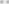 (плащ)Ветер дует. дует. — Никак не сорвет!Скороговорки4 Валин валенок провалился в прогалинок.4 У Кондрата куртка коротковата.4 Шубка овечки теплее любой печки.Пословицы4 друг лучше старый. а платье — новое.Ф Два сапога — пара.4 По одежке встречают. по уму провожают.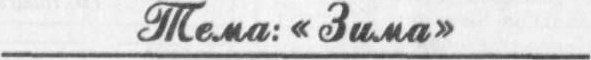 Расширять обобщенные представления детей о зиме, состоянии погоды зимой. явлениях зимней природы.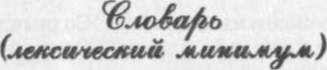 Существительные: Зима, время года, снег, лед, снежинка, метель, вьюга, поземка, снегопад, гололед, сугроб, узор, снеговик, иней. мороз, сосулька.Прилагательные: Холодный. белый, пушистый, морозный, сильный, легкий, сырой, липкий, скрипучий.Глаголы: Наступать, замерзать, покрывать, падать, завывать, заметать, блестеть. скрипеть. лепить, кружиться. Наречия: Холодно, морозно, ясно.Пальчиковая гимнастикаСнежок(Н. Нищева)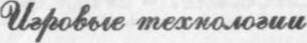 Дидактическая игра «Зимняя картинка»Цель. Расширять и активизировать словарный запас. Развивать мышление, память, внимание. связную речь. схемы-картинки для солнце, дерево, снего-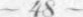 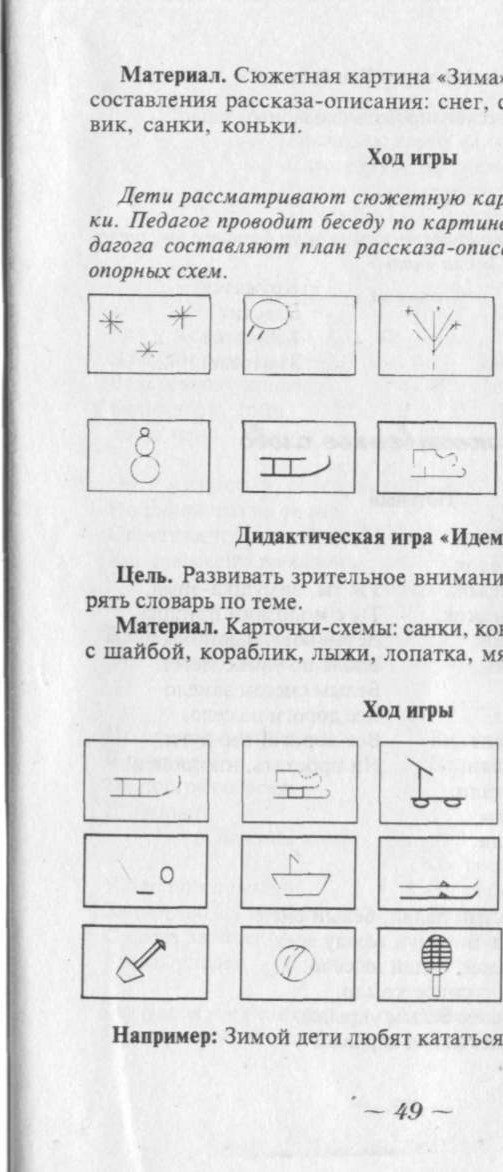 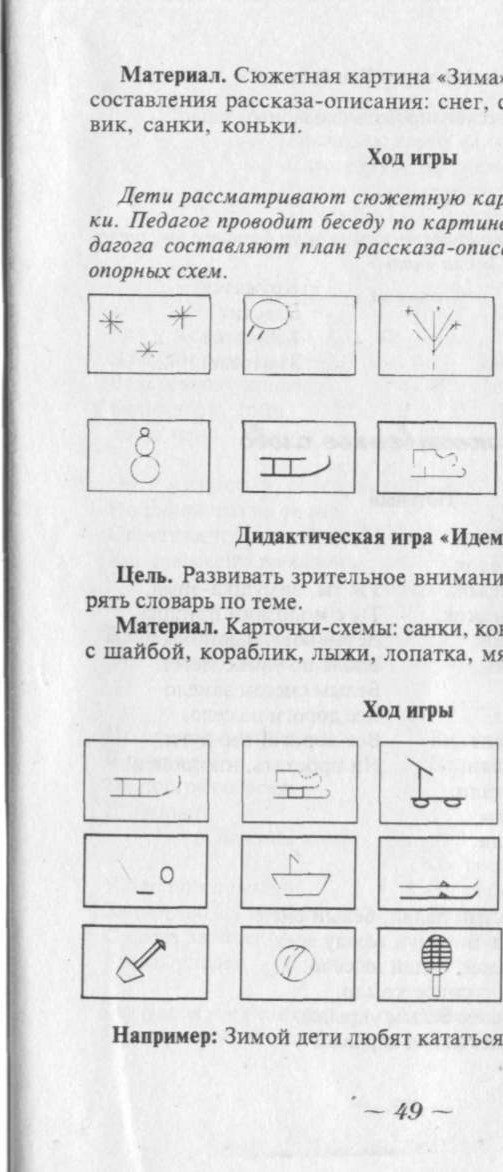 картину зимней тематикартине. Дети с ПОМОЩЬЮ перассказа-описания с использованиемНапример: Зимой на улице много снега. Солнце светит мало. Деревья стоят заснеженные. Дети лепят снеговика. А еще они катаются на санках и коньках.«Идем гулять» мышление. Расши-санки, коньки, самокат, клюшка ракетка.Дети рассматривают карточки-схемы. Педагог преДлагает назвать изображенные на них предметы, отобрать те, которые поДхоДят для ЗИМНИХ развлечений на улице и объяснить свой выбор.на санках.Дидактическая игра «Кто больше?»Цель. Расширять и активизировать словарный запас. Материал. Мяч.Ход игрыПеДагог преДлагает приДумать как можно больше слов, отвечающих на вопрос «кто?» или «что?..	— Наступает (что?) —	— Кружатся —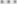 	— Лежит —	— Блестит —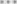 — Завывает — — Катаются — — Лепят —	— Замерзает —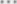 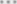 слою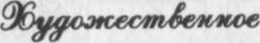 ПОМЕШКИСкоро к Ване подбегали, На коня Ваню сажали, Путь-дорогу показали.СчиталкаЗимний вечер темен, долог, Насчитаю сорок елок.Скину шубу на снежок — Все пожалуйте в кружок. И кому из нас водить.Должен нову шубу шить.ЗагадкиДел у меня не мало	— Снег на полях.Я белым одеялом	Лед на реках,Всю землю укрываю,	Вьюга гуляет,Белю поля, дома,	Когда это бывает?Зовут меня ... (зима).	(ЗИМОЙ)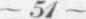 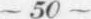 Он — пушистый, серебристый, На деревья, на кусты Но рукой его не тронь: С неба падают цветы. Станет капелькою чистой, Белые. пушистые,Как поймаешь на ладонь.	Только не душистые.	(Снег)	(Снег)Падай, падай, белый снег! Радуй, радуй всюду всех!Падай, падай на село, На гусиное КРЫЛО.Полем белым укрывай — Будет летом каравай!Двор в снегу. Белы дома. Эго к нам пришла ...(зима).По снегу покатите — Я подрасту. На костре согреете — Я пропаду.(Снежный ком)У нас под крышейБелый гвоздь висит.Солнце взойдет,Гвоздь упадет. (Сосулька)Без досок. без топоров Через реку мост готов.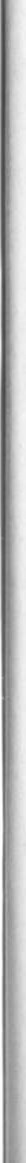 Лечу, кручу,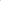 На весь мир ворчу. (Метель)ВИЛСЯ, вился белый рой,Сел на землю, сти горой.(Снег)Он вошел — никто не видел, Он сказал — никто не CJIbIUlWI. Дунул в окна и исчез, А на окнах вырос лес.(Мороз)Мост. как синее стекло — Скользко. весело, светло!(Лед)Белая птица Воет, путает — Над землею мчится. Пути заметает.(Вьюга)Подморозњло вчера.	У избы побывал —Налетела мошкара, Все окно разрисовал, И от этой мошкары У реки погостил — Стали белыми дворы. Во всю реку мост мостил.	(Снег)	(Мороз)Чтобы осень не промокла,Не раскисла от воды, Превратил он лужи в стекла,Сделал снежными сады.(Мороз)ПоговоркаЗимой тулуп всякому люб.Пела: « Зилу•ющие птицы »Расширять обобщенные представления детей о зимующих птицах; о том, где они живут и чем питаются, из каких частей состоит их тело, чем оно покрыто.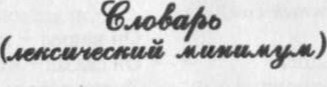 Существительные: Птица, ворона, сорока, воробей, снегирь, синица, голубь, сова, гика, кормушка, корм, помощь, голова, глаза, клюв, туловище, грудка, крылья, хвост, перья, ноги,лапки, зерно, крошки, семечки.Прилагательные: Зимующий, голодный, сытый, быстрый, шустрый.Глаголы: Чирикать, каркать. ворковать, тинькать, стрекотать. зимовать, голодать, кормить, нахохлиться. Наречия: Голодно, морозно.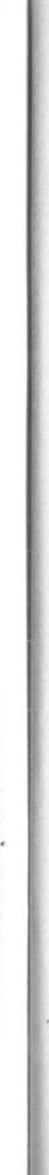 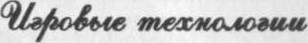 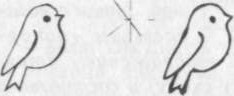 Пальчиковая гимнастикаСчиталкаДидактическая игра «Подбирай, называй, запоминай»Цель. Закреплять знания детей о зимующих и перелетных птицах.Материал. Предметные картинки с изображением зимующих и перелетных птиц; схемы, кодирующие зимующих и перелетных птиц.Ход игрыДети рассматривают картинки с изображением зимующих и перелетных птиц; называют их. Затем пеДагог преДлагает разло-релетных и зимующих.—52—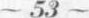 смою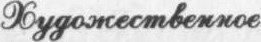 Дидактическая игра «Скажи, какая, какой»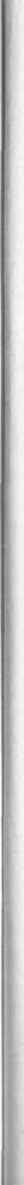 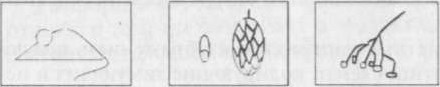 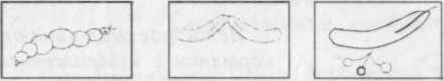 Цель. Расширять и активизировать словарный запас. Закреплять умение детей согласовывать имена прилагательные с именами существительными в роде и числе.Материал. Предметные картинки с изображением зимующих птиц, фишки.Ход игрыПеДаеог преДлагает Детям посмотреть на картинку с изображением зимующей птицы и приДумать как можно больше характерных Для нее признаков, учитывая форму, величину, цвет. За правильно названное слово ребенок получает фишку. В конце игры опреДеляется побеДитель.Дидактическая игра «Меню для птиц»Цель. Закреплять представления детей о литании птиц. Развивать фразовую речь.Материал. Картинки с изображением зимующих птиц; карточки-схемы с изображением семян клена, ели. почек ЛИПЫ. ягод рябины, насекомых, грызунов.Ход игрыДети рассматривают картинки с изображением зи.мующи-х птиц и назыкают их. ПеДаеор уточняет представленая Детей о питании птиц зимой. Затем преДлагает им «покормать» птиц. Дети берут картинки с изображением птиц, подбирают Для них «угощение» (карточку-схему) и составляют преДложение.Например:— Я угощу снегиря вкусными ягодами рябины.— 54 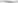 ПотешкиЗагадки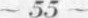 Прохожих пугает.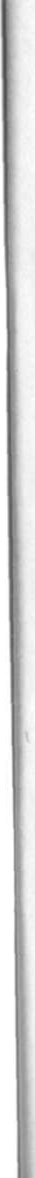 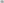 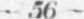 (Сова)СкороговоркиСидел воробей на сосне.Заснул — и свалился во сне.Если бы он не свалился во сне, До сих пор бы сидел на сосне.Проворонила ворона вороненка.Сорока с вороной спорила. Тараторњла. тараторила, Ворону переспорила.СчиталкаРаз, два. три. четыре, пять.Мы собрались поиграть.К нам сорока прилетела И тебе водить велела!ПословииыФ Как птица живет: ни сеет, ни жнет.Ф Видна птица по полету.Ф Видом сокол, а голосом ворона.е..а.а « о..«.ашние птицы»Расширять обобщенные представления детей о домашних птицах. Уточнять, из каких частей состоит их тело, чем оно покрыто. Рассказывать, чем питаются птицы, где живут, кто за ними ухаживает.слоаьь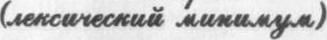 Существительные: Птица, петух, курица, ЦЫПЛмоК, гусь, гусыня, гусенок, селезень, утка, утенок, птенец, птичник, яйцо, наседка, корм. перепонки, польза.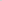 Прилагательные: Домашний, ловкий, пестрый, заботливый, драчливый. водоплавающий.Глаголы: Кукарекать, кудахтать, крякать, гоготать, пищать, шипеть, щипать, хлопать, выводить, разгребать, кормить, заботиться.Подвижная игра «Домашние птицы»Наши уточки с утра: «Кря-кря-кря! Кря-кря-кря!» Наши гуси у пруда:«Га-га-га! Га-га-га!»Наши курочки в окно:«Ко-ко-ко! Ко-ко-ко!»А как Петя-петушокРаным-рано поутруНам споет: «Ку-ка-ре-ку!» (Дети идут по кругу вперевтючку, подражая похоДке уток .)(ИДут по кругу, вытянув шеи впереД и отставив «руки-крылья» назад.) (Останавливаются , встают лицом в круг, бьют руками по бокам.) (Встают спиной в круг, вытягивают шею вверх, поДнимаются на цыпочКИ.)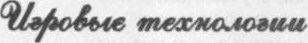 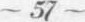 Ход игры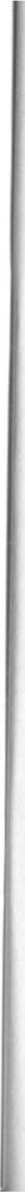 ПеДагог, бросая мяч ребенку. называет Домашнюю птищ№'. Ребенок. возвращая мяч, называет ее ласково.Например:— Петух — петушок.Дидактическая игра «Собери семью»Цель. Расширять словарный запас. Развивать зрительное внимание.Материал. Предметные картинки с изображением взрослых домашних птиц и их птенцов.Ход игрыПеДагог расклаДывает перед Детьми картинки с изображением взрослых птиц, просит рассмотреть и назвать их. Затем показывает изображения птенцов и просит Детей помочь малышам найти своих родителей. Дети по очереДи поаходят к предметным картинкам и «собирают семью».Например:— У гусенка папа — гусь, а мама — гусыня.Дидактическая игра «Скажи наоборот»Цель. Закреплять в речи детей употребление слов-антонимов. Материал. Мяч.Ход игрыПеДагог, бросает мяч ребенку, предлагает закончить преДложение поахоДящим словом.Например:— Утка большая, а утенок...— Цыпленок молодой, а петух...— У гуся шея длинная, а у курицы...— Утка плавает, а курица...— Цыпленок легкий, а петух...— Гусь кричит громко, а гусенок...— Утка плавает быстро, а утенок...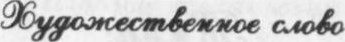 Потешки— Цып-цып-цыл! Цыплятки!Есть водица в кадке. Кто меня боится,  Тому не дам водицы. Вот бегут цыплятки, Не боятся кадки!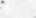 Возле кадки — блюдце, Все они напьются!ЗагадкиНе топчите берега! (Гусь)СкороговоркаГусь купил себе гармошку, Но дырявую немножко. Хорошо гармошка пела, По-гусиному шипела.Стихотворение ЦыпленокПо двору важно цыпленок прохаживал, Травку щипал, червяков подбирал.Вышла хозяйка с лукошком пшеницы, Тут же на зов прибежали все птицы.(Т. Павлова)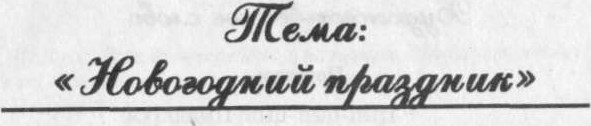 Расширять обобщенные представления детей о новогоднем празднике.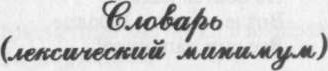 Существительные: Праздник, карнавал. хоровод, ель, гирлянда, хлопушка, мишура, звезда, шар, бусы, сюрприз, шутка. Дед Мороз, посох, Снегурочка, игрушка, украшение, подарок.Прилагательные: Новогодний, веселый, душистый, стройный, нарядный, пушистый, радостный, яркий, блестящий, разноцветный, золотистый, загадочный.Глаголы: Водить (хоровод), веселиться, наряжать, шутить, украшать, плясать, петь.Наречия: Красиво, весело.Пальчиковая гимнастикаВ них же — вкусные предметы: (Делают ритмичные хлопки.) Конфеты в бумажках синих, (Загибают на обеих руках	Орешки рядом с ними,	пальчики, начиная с большого.)Груша, яблоко, одинЗолотистый мандарин.(В. Волина)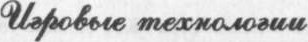 Дидактическая игра «Что это такое?»Цель. Учить определять предмет по его существенным признакам. Закреплять знания детей о характерных особенностях новогодних игрушек и украшений.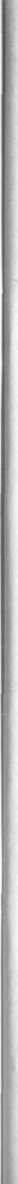 Материал. Елочка, новогодние игрушки и украшения в коробке: шарик, бусы, дождик. снеговик, сосулька.Ход игрыПеДагог преДлагает Детям наряДить маленькую елочку. Но прежДе чем взять игрушку (украшение) из коробки, нужно угаДать ее по описанию.ПеДагог составляет загаДку-описание. Тот ребенок, который первым угаДает игрушку (украшение), вешает ее на елочку и составляет загаДку-описание о Другой новогоДней игрушке (или украшении). Игра проДолжается.Например:— Он круглый, блестящий. ... (Шарик.)— Она прозрачная, висит на крыше, растет вниз. ... (Сосулька.)Дидактическая игра «Опиши елочку»Цель. Учить определять предмет по его существенным признакам. Развивать наблюдательность.Материал. Изображения пяти елочек.иааааХод игрыДети рассматривают пять елочек. ПеДагог преДлагает оДному из Детей описать любую елочку, не показывая на нее. Другие дети узнают ее по описанию. Ребенок, который первый выполнит задание, становится веДущим и описывает Другую елочку. Игра проДолжается .— 61 ——60—Дидактическая игра «Кто больше увидит? •Цель. Расширять и активизировать словарный запас. Развивать зрительное восприятие.Материал. Контурное изображение предметов методом наложения.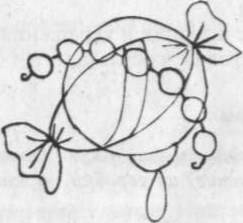 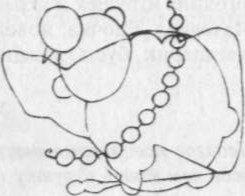 Конфета, шарик, бусыСнеговик, бусы, Дед МорозХод игрыПеДагог преДлагает рассмотреть преДметы, изображенные в затрудненных для восприятия условиях, узнать и назвать их.,ьожестъхое с...“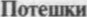 На дворе снежок идет,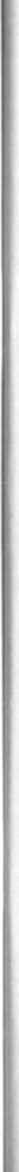 Скоро праздник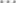 (Новый год)Ей не нужна горячая печурка,Мороз и холод — все ей нипочем!Привет всем шлет веселая ... (снегурка),Ее мы тоже к нам на праздник ждем!СтихиНовогодний празДникСтройная, высокая елочка стоит.Огоньками яркими весело глядит.Зеленая, душистая. колючая. пушистая, Лапочкою машет, в хороводе пляшет.Вечер вдруг волшебным стал, Начинаем карнавал!В снежинки, зайки и ежи Нарядились МЕЛЬПЦИ!Вот и Леший с Бабкой Ежкой,Спешат на елку по дорожке. Волки, гномики, Мальвина.И, конечно, Буратино!Лисы белки и медведи — На елке дружные соседи! А подарков целый воз,Для детей Мороз привез!(В. Орлова)Пальчиковая гимнастика футбол(И. Лопухина)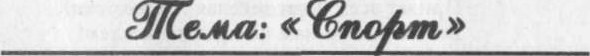 Расширять представления детей о спорте. Уточнять названия разных видов спорта. Рассказывать о том. как называются спортсмены и спортивные атрибуты.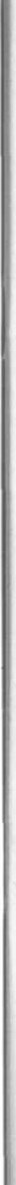 тло8аАо(засе•есвий 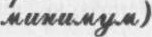 Существительные: Спорт, зарядка, упражнение. соревнование. спортсмен. лыжник, ПЛОВеЦ, футболист, хоккеист, фигурист. форма. снаряд, лыжи, коньки. шайба, клюшка, ласты, мяч.Прилагательные: СИЛЬНЫЙ. здоровый. ловкий, быстрый, спортивный, футбольный, хоккейный, фигурный, лыжный.Глаголы: Заниматься, бегать, прыгать, плавать, играть. ездить. соревноваться, побеждать. проигрывать. Наречия: Быстро, ловко.— 64 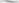 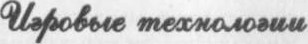 Дидиктическая игра «Кому нужны эти вещи?»цель. Закреплять знания детей о разных видах спорта, спортсменах, спортивных атрибутах. Развивать зрительное внимание, логическое мышление.Материал. Предметные картинки с изображением спортивных атрибутов.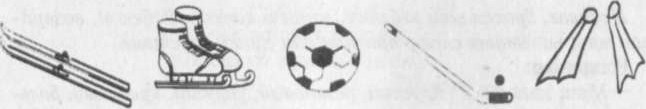 	Лыжи	Коньки	Мяч	Шайба, клюшка	ЛастыХод игрыПеДагог показывает Детям картинки с изображением спортивных атрибутов, уточняет их название и назначение. Затем просит Детей определить, какому спортсмену нужны эти преДметы.— Лыжи нужны ... (лыжнику).— Коньки нужны ... (фигуристу/хоккеисту).-- 65 —— Мяч нужен ... (футболисту).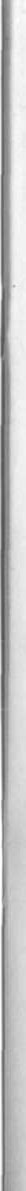 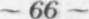 — Клюшка и шайба нужны ... (хоккеисту). — Ласты нужны ... (пловцу).Дидиктическая игра «Подскажи словечко»Цель. Закреплять умение согласовывать имя прилагательное спортивный с именами существительными в роде и числе. Материал. Мяч.Ход игрыПеДагог, бросая мяч ребенку, произносит начало фразы. Ребенок, возвращая мяч, Добавляет нужное словосочетание.Например:— Люди, занимающиеся спортом, называются... (спортсмены).— Площадка для занятий спортом называется ... (спортивная площаДка).— Зал для спортивных занятий называется ... (спортивный зал).— Снаряды для занятий спортом называются (спортивные снаряДы).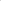 Дидиктическая игра «Кто больше скажет слов о мяче?»Цель. Расширять и активизировать словарный запас. Материал. Мяч.Ход игрыПеДагог, бросая мяч ребенку, заДает вопрос. Ребенок, возвращая мяч, называет слово-признак или слово-Действие.	Например:	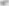 • — Мяч. какой? ... (Круиый. резиновый, упругий, красивый, большой, легкий, Детский, спортивный, футбольный...)— Что умеет делать мяч? ... (Он умеет прыгать, скакать, кататься по полу, плавать, летать...) азоб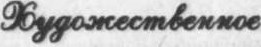 Речь с движениемМы бежим с тобой на лыжах, (Дети изображают ходьбуСнег холодный лыжи лижет. на лыжах.)ЗагадкиПрыгают, бегают, в игры играют, Как одним словом их называют?(Спортсмены)Меня по льду гоняют,Бросают в цель и мимо.(Шайба)Эги кони рыжи, А зовут их .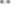 (лыжи)Пословицы и поговорки Будь здоров на сто гоДОВ.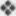  Кто здоров — тот весел, а кто болен— нос повесил.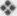 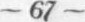 Пе,ла: « 4анспфт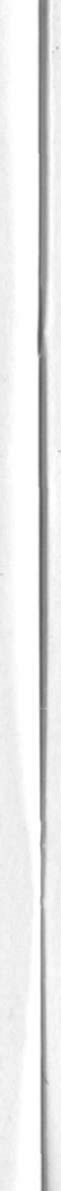 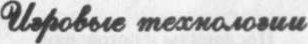 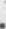 Пофессиш на т.“анспфте »Расширять обобщенные представления детей о транспорте, его назначении. Знакомить с профессиями людей, работающих на транспорте. ело“»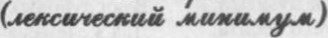 Существительные: Транспорт, автобус, троллейбус, трамвай, такси, поезд, грузовик, вертолет, самолет, корабль, пароход, теплоход, профессия, шофер, водитель, машинист, капитан, летчик, пассажир, груз, поездка, гараж, стоянка, порт, аэродром, дорога, кузов, дверца, кабина. сиденье, руль, фара, салон, мотор, шина, крылья, штурвал, якорь, пиуба.Прилагательные: Пассажирский, грузовой, наземный. воздушный, водный, скорый.Глаголы: Водить, управлять, возить, грузить, ехать, лететь, плыть, заводить, тормозить.Наречия: Высоко, низко, далеко, близко, медленно, быстро.Речь с движением(импровизация Движений в такт стихотворения)(В. Волина)Дидиктическая игра «Не ошибись»Цель. Закреплять знания детей о транспорте и его классифи-Материал. Схемы, кодирующие виды транспорта (волна. дорога. облако); картинки с изображением разного вида транспорта.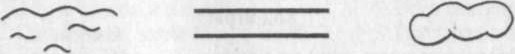 Водный транспорт Наземный транспорт ВозДушный транспортХод игрыДети рассматривают картинки с изображением транспорта. ПеДагог показывает схемы (вата, облако, Дорога), объясняет, что нужно разДелить весь транспорт на водный, наземный и возДушный. Дети берут любую картинку с изображением транспорта, помещают ее под нужной схемой, объясняют свои Действия. Например:— Самолет — это воздушный транспорт.Дидиктическая игра «Найди свой домик»Цель. Расширять представления детей о транспорте. Знакомить с профессиями людей, работающих на транспорте.Материал. Игрушки: самолетик, машинка, кораблик; картинки с разными видами транспорта по количеству детей.Ход игрыВ разных местах группы поставлены три стула, на которых лежат кораблик, машинка. самолетик. ПеДагог обговаривает с Детьми, куда приезжают машины (в гараж), приплывают корабли (в порт), прилетают самолеты (на аэрофом). Дети с картинками транспорта хоДят по ковру (осматриваются). По сигналу пеДагога они должны встать у своих стульчиков и объяснить свой выбор.Например:— Вертолет прилетел на аэродром.После того, как дети разДелятся на три команДы, пеДагог уточняет знания Детьми видов транспорта и профессий: шофер, воДитель, капитан, летчик.Дидиктическая игра «Кто чем управляет?»Цель. Закреплять знания детей о профессиях людей, работающих на транспорте.—69—Материал. Картинки с изображением различных видов транспорта. фишки.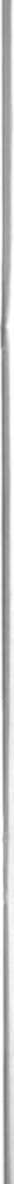 Ход игрыПеДагог называет одну из профессий люДей на транспорте. Дети поДбирают нужную картинку и называют вид транспорта, которым управляет человек этой профессии.Например:— Водитель водит автобус.За кажДый правильный ответ ранок получает фишку. В конце игры опреДеляется побеДитель.6.40“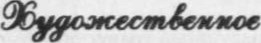 Потешка— Чух. чух. дятел, Дома ли Яков?— Нет дома Якова. В город уехал:Сам — на лошадке,В новенькой шапке, Жена — на баране.В новом сарафане.Детки — на кошках, В новых сапожках!Поджидает пассажировБыстроходное... (такси).СкороговоркаТридцать три вагона в ряд Тараторят. тараторят, Тараторят, тарахтят.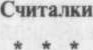 Ехала телега темным лесом За каким то интересом. Стук, звон. Выйди вон!Ехала телега.Сломалось колесо, Сколько гвоздей На починку пошло?Говори поскорей —Не задерживай добрых И честных людей.ПословицыБеседа дорогу коротает. а песня — работу.  Тише едешь — дальше будешь.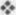 Знакомить детей с трудом строителей, результатами их труда. Давать знания о том, что для облегчения труда людей используется разнообразная техника. Закреплять обобщающие понятия стройка и строители.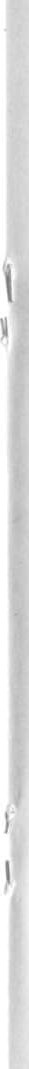 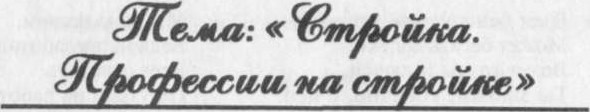 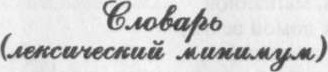 Существительные: Стройка, профессия, строитель, каменщик, маляр, плотник, шофер, крановщик, стекольщик, грузовик, кран. самосвал, стекло, железо, фундамент, кирпич, камень, дерево, кисть, краска, пила, топор, молоток, лопата, пол, потолок, стена. окно, квартира, паркет, лестница, перила, этаж.Прилагательные: Высокий, низкий. кирпичный. каменный. деревянный. стеклянный, подъемный, одноэтажный, многоэтажный, городской, деревенский.Глаголы: Строить, поднимать, опускать, рубить, пилить, стеклить. красить, забивать, класть. собирать. возить. Наречия: Высоко, быстро. красиво.Пальчиковая гимнастика Строители(Е. Благинина)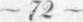 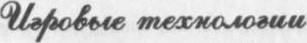 Дидиктическая игра «Из чего лучше сделать?»Цель. Определять способ использования предметов в зависимости от материалов, из которых они изготовлены. Материал. Иллюстрации по теме «Стройка».Ход игрыДети рассматривают иллюстрации. ПеДагог заДает Детям вопрос: «Из чего можно сДелать фунДамент, стены, окна, крышу, пол, лестницу, перила Дома». Дети преДлагают свои варианты. ПеДагог создает проблемную ситуацию.Например: — Что будет, если пол сделать из степа?Дидиктическая игра «Профессии»Цель. Закреплять знание строительных профессий. Упражнять в словообразовании имен существительных. обозначающих профессии людей гю их занятиям.Материал. Сюжетные картинки по теме «Профессии на стройке».Ход игрыПеДагог, показывая Детям картинки, называет занятия люДей и просит опреДелить их профессии.Например:— Строит дома? ... (Строитель.)— Работает на подъемном кране? ... (Крановщик.)— Стеклит окна? ... (Стекольщик.)— Красит стены? (Маляр.)— Возит [Тузы? ... (Шофер.)— Строит деревянные дома? ... (Плотник.)— Кладет каменные (кирпичные) стены? (Каменщик.)Дидиктическая игра «Что ты делаешь?»Цель. Расширять и активизировать словарный запас. Упражнять в употреблении глаголов первого лица единственного числа настоящего времени.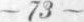 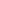 Материал. Сюжетные картинки по теме «Профессии на На работе день-деньской стройке».	Он командует «рукой». Ход игры	Поднимает та «рука»Сто пудов под облака.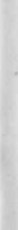 ПеДагог показывает Детям сюжетные картинки и говорит:(Крановщик)«ПреДставьте, что на картинках нарисованы вы. Расскажите, что вы Делаете Дети берут сюжетные картинки и по очереДи называют Действие.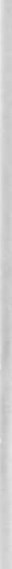 И белить, и красить можно.Ею можно рисовать.Только надо осторожно.Чтоб себя не замарать.( Кисть)Кланяется, кланяется.Придет домой — растянется.( Топор)Поднимает великанГруды груза к облакам.Там. где встанет он. потом Вырастает новый дом.(ПоДьемный кран)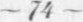 (пила).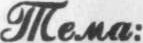 Средь облаков на высоте.«отмело. Части .A,eWuw»Мы дружно строим новый дом, Чтобы в тепле и красотеСчастливо люди жили в нем.(Строители)Расширять обобщенные представления детей о мебели и ееназначении. об основных видах мебели и ее частях.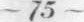 езоаьо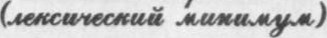 Существительные: Мебель, стол, стул„ шкаф. кровать. диван, кресло. полка, тумбочка, буфет, спинка, сиденье, ножка, дверь, подлокотник.Прилагательные: Деревянный, кожаный, стеклянный. мяткий, жесткий, удобный. высокий. низкий, книжный, обеденный, бельевой.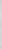 Глаголы: Ставить, двигать, покупать, протирать, ломать, сидеть, лежать, заправлять.Наречия: Удобно, красиво.Пальчиковая гимнастика	Много мебели в квартире.	ласЈоши и стучат кулачками.)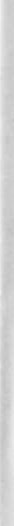 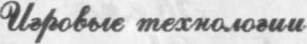 (Н. Нищева)Дидактическая игра «Какой, какое, какая?»Цель. Расширять и активизировать словарный запас. Учить образовывать относительные прилагательные от имен существительных и наречий. Материи. Мяч.Ход игры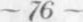 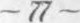 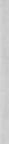  ПеДагог говорит, что мебель Делают из разных материалов. Затем бросает мяч ребенку и просит ответить на вопрос. Ребенок, возвращая мяч, произносит нужное слово.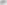 Например:— Диван обтянут кожей. Значит он какой? ... (Кожаный.)— Кровать сделана из дерева. Она ... (Деревянная.)— Стол сделан из стекла. Он ... (Стеклянный.)— На стуле жестко сидеть. Он какой? ... (Жесткий.)— В кресле удобно сидеть. Оно какое? ... (Удобное.)— На диване мягко лежать. Он какой? ... (Мягкий.)— Полка для книг. Она какая? ... (Книжная.)— Шкаф для белья. Он какой? ... (Бельевой.)— Стол для обеда. Он какой? ... (Обеденный.)Дидактическая игра «Что без чего?»Цель. Закреплять названия предметов мебели и их частей.Материал. Предметные картинки с изображением мебели: кровать без спинки, стол без ножки, стул без спинки, кресло без подлокотника, шкаф без двери, диван без ножки.Ход игрыПеДагог преДлагает Детям взять картинки, рассмотреть их, назвать преДмет мебели и неДостающую часть.Дидактическая игра «Наводим порядок»Цель. Закреплять названия предметов мебели. Упражнять в употреблении предлогов «на», •nod».Материал. Сюжетная картина «Наведем порядок в доме».Ход игрыДети рассматривают картину. ПеДагог просит помочь Девочкерастеряше навести поряДок в доме. Дети отвечают на вопросы пеДагога.Например:— Где лежит платье? ... (Платье лежит на полу.)— Куда ты повесишь шитье? ... (Я повешу платье в шкаф.)— Где стоит чайник? ... (Чайник стоит на стуле.)— Куда ты его поставишь? ... (Я поставлю его в буфет.)— Где лежат носки? ... (Носки лежат на полке.)— Куда ты их положишь? ... (Я положу их в шкаф.)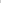 — Где лежит подушка? ... (ПоДушка лежит под стулом.)	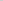 — Куда ты ее положишь? ... (Я положу ее на кровать.),ьожестьвое слою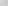 ЗагадкиЕсть спина, а не лежит,	Меня в комнатеЧетыре ноги, а не ходит, Всякий приметит, Но всегда стоит А открыв меня,И всем сидеть велит.	Зиму с летом встретит.	(Стул)	(Шкаф)В квартире нашей новый дом.	Под крышей —Живет посуда в доме том. Четыре ножки, В нем место есть и для конфет, А на крыше — Он называется ...  Суп да ложки.	(буфет)	(Стол)У стены большой и важный	С ногами, а без рук,Дом стоит многоэтажный.	С боками, а без ребер,Мы на нижнем этаже	С сиденьем, а без живота,Всех ЖИЛьЦОВ ПРОШЛИ уже.	Со спинкой, но без головы.	(Книжный шкаф)	(Кресло)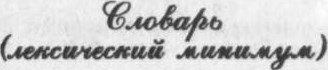 Существительные: Растение, фиалка, фикус, бегония, герань, алоэ, бальзамин. корень, стебель, лист, цветок, бутон, луковица. рассада. кашпо, лейка. полив.Прилагательные: Комнатный, цветущий, высокий, низкий, сочный, тонкий, толстый, гладкий, колючий. блестящий, засохший, рыхлый, влажный, душистый, хрупкий.Глаголы: Ухаживать, рыхлить, протирать, пересаживать, расцветать, поливать, сохнуть.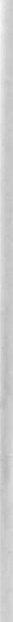 Наречия: Бережно, красиво, уютно.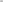 Речь с движениемНа окне в горшочкеПоднялись цветочки.К солнцу потянулись. Солнцу улыбнулись. К солнышку листочкиПовернут цветочки, Развернут бутоны, В солнышке утонут! (Дети сиДят на корточках лицом в круг, медленно встают.) (Тянутся на носочках, руки вверх, широко в стороны.) (Лааони разворачивают вверх.)(Руки соеДиняют над головой,метенно развоДят в стороны.)(Н. Нищева)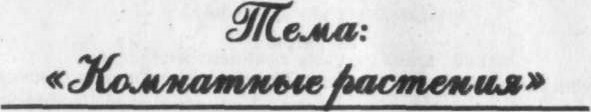 Расширять обобщенные представления детей о комнатных растениях, о правилах ухода за ними.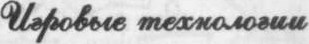 Дидактическая игра «Скажи ласково»Цель. Образовывать имена существительные с уменьшительно-ласкательным суффиксом. Материал. Мяч.Ход игрыДети встают полукругом. ПеДагог объясняет Детям задание: «Я говорю слово и бросаю мяч. Поймавший произносит это слово ласково ц возвращает мяч обратно».Слова: цветок — цветочек. лист — листочек, лейка — леечка, бутон — бутончик, фиалка — фиалочка, корень — корешок, стебель — стебелек, вода — водичка.Дидактическая игра «Мой, моя, мои»Цель. Учить согласовывать притяжательные местоимения с именами существительными.Материал. Предметные картинки с изображениями комнатных растений.Ход игры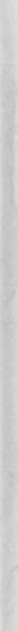 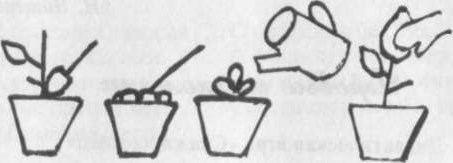 Дети берут картинки. ПеДаеог заДает вопросы.Например:— Чей фикус? (Мой фикус.)— Чья фиалка? (Моя фиалка.)Дидактическая игра: «Что делал? Что делали?»цель. Учить детей изменять глаголы прошедшего времени по числам и родам.Материал. Изображения мальчика и девочки; картинки, на которых изображены действия: пересаживать, рыхлить, поли вать, протирать.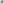 Ход игрыДети рассматривают картинки и называют Действие. Затем пеДагог помещает рядом изображение мальчика Паши, Девочки Маши и заДает вопросы. Дети на них отвечают. Например:— Паша цветы (что делал?) ... (Пересаживал.)— Маша цветы (что делала?) ... (Пересаживала.)— Дети цветы (что делали?) ... (Пересаживали.)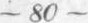  с-40&0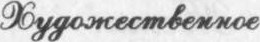 Дождь веселый. озорнойВ огород пришел со мной.Дождевую тучкуЯ держу за ручку. (Лейка)СчиталкаЕхал Туз на бочке,Продавал цветочки:Синий. красный. голубой — Выбирай себе любой!СтихотворениеКатя леечку взяла, Пыль дышать мешает , Все цветочки полила. Поры закрывает.Пусть попьют водички	Острой палочкой взрыхлилаЦветочки-невелички. Землю всю в горшочках, МЯIХОЙ тряпочкой листочки Катя умница большая, Протирала наша дочка, Маленькая дочка.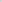 (Н. Нищева)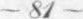 	« 	0mz,'tecmk»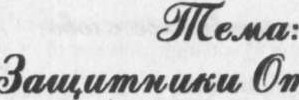 Расширять обобщенные представления детей об армии, ее функциях; продолжать знакомство с военными профессиями; показывать их общественную значимость. ело“» -«.wz.a...wy..•)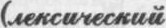 Существительные: Защитник, Родина. Отечество, страна, армия, профессия, воин, пограничник, ракетчик, моряк. летчик, танкист, богатырь, солдат, герой. граница, застава. собака, ракета, самолет, танк, гусеницы, башня, орудие, ружье, автомат, пуля, щит, меч, кольчуга. корабль, палуба. якорь. шлем. бескозырка. фуражка, каска, форма, знамя, парад, враг Прилагательные: Военный, смелый, храбрый, опасный, сильный, почетный.Глаголы: Защищать, охранять, воевать. стрелять. гордиться, сражаться.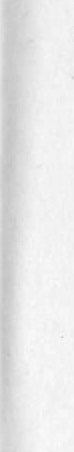 Наречия: Храбро, отважно.Речь с движением(импровизация Движений в такт стихотворения)Дуют ветры в феврале.Воют в трубах громко.Змейкой мчится по земле Лежая поземка.Поднимаясь, мчатся вдаль Самолетов звенья.Это празднует февраль Армии рожденье!(С. Маршак)—82—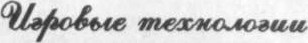 Дидактическая игра «Кто и где защищает нашу Родину?»Цель. Уточнять знания детей о Российской армии, о разных родах войск, их вооружении.Материал. Картинки с изображением людей военных профессий; схемы, кодирующие изображения «воздуха, земли, воды».Ход игры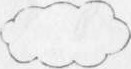 ПеДагог помещает на мольберт схемы: возДух, земля, воДа. Дети к этим схемам поДбирают картинки с изображением люДей военных профессий и Дают объяснение.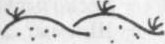 Например:— Танкисты охраняют Родину на земле. — Летчики воюют в небе. Дидактическая игра «Кому что нужно?»Цель. Расширять и активизировать словарный запас. Материал. Мяч.Ход игрыПеДагог бросает мяч ребенку и произносит начало фразы. Ребенок. возвращая мяч, заканчивает фразу подходящим словом.Например:— Танкисту нужен (танк). г— Летчику нужен ... (самолет). — Ракетчику нужна ... (ракета).— Моряку нужен ... (корабль).— Солдату нужен ... (автомат).— Пограничнику нужна ... (собака). — Богатырю нужен ... (меч).Дидактическая игра «Кому что?»Цель. Расширять словарь по теме. Упражнять в употреблении имен существительных родительного падежа множественного числа.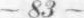  Материал. Предметные картинки людей военных профессий и головные уборы: Ш,теМ. бескозырка. каска. фуражка.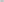 Ход игрыПеДагог рассказывает Детям, что у люДей разных военных профессий головные уборы разные. Дети рассматривают картинки, сравнивают головные уборы, называют их. ПеДагог преДлаеает Детям закончить преДложение. Например: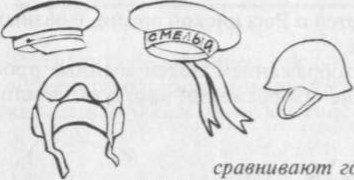 — Бескозырки с ленточками у кого? ... (У моряков.)— Шлемы? (У летчиков, у танкистов.)— Фуражки? ... (У пограничников.)— Каски? (УсолДат.)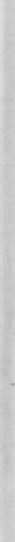  с.40Њ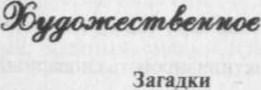 Птичка — невеличка Лежит — молчит, По полю катится, В руки возьмешь — Ничего не боится. Громко загремит.	(Пул)	(Ружье)	Недругов рубить и сечь	Брызжет огнем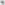 	Издревле обучен...	Гремит. что тром.	(меч)	(Пушка)	Ползет черепаха —	Железная птица	Стиьная рубаха.	В небе кружится.Враг — в овраг, По сигналу пилота А она — где враг. На землю садится.	(Танк)	( Самолет)Ходит великан на работу в океан.(Корабль)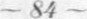 Ночью, в полдень, на рассвете Службу он несет в секрете.На троне, на берегуПреграждает путь врагу.(Пограничник)СчиталкаБомба взрывается — Ита начинается. В начале игры:Раз, два, три, Огонь, ПИИ!Пословицы4 Все за одного и один за всех. Для Родины своей — ни сил, ни жизни не жалей.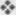 Стихотворение(В. Орлова) Моя задача четкая — Я землю берегу.Пехота я отважная,Тут не пройти врагу!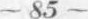 Дидактическая игра «Что, из чего?»Цель. Уточнять знание детей о происхождении продуктов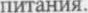 Дети рассматривают картинки проДуктов питания. ПеДагог, показывая картинки-схемы, преДлагает разДелить проДукты соответственно на мясные. мучные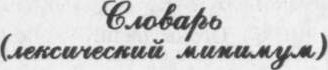 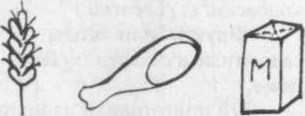 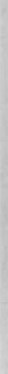 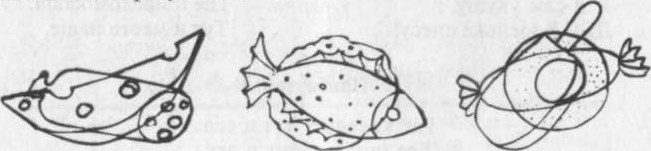 Существительные: Еда, продукт. питание, мясо, рыба, овощ, и молочные. Дети называют он сДелан.профрукт, мука, сахар, хлеб. булка, пряник, бублик, блин, ком- дуст и то, из чего пот, чай, кофе, какао, кисель, варенье, конфета, пирожное, Например: из молока. мороженое, молоко, кефир. масло, сыр, йогурт, колбаса, кот- — Творог сделан 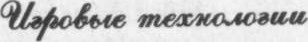 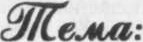 горячий, вкусный, полезный, сочный, твердый, мягкий, жид-Дидактическая кий, густой. первый. второй, третий.Цель. Развивать зрительное восприятие, речь.Глаголы: Покупать, выбирать, мыть, готовить, жарить, ва-Материал. Картинки с наложенными контурными изобрарить, тушить, печь, кипятить, греть, резать.продуктов питания. жениями Наречия: Вкусно, горячо, сладко, кисло, полезно.Ход игрыПальчиковая гимнастикаПеДагог преДлагает посмотреть внимательно на картинку и назвать все продукты, которые на ней изображеныУгощение	Очень радовались дети:	(Дети хлопают в ладоши.)Мама принесла в пакете	Пряников для Машеньки	(Мгибают пшьчики по (Тому.)Бубликов для Сашеньки,Васеньке — пирожное,	Ну а мне — мороженое.	конфета,Сыр, колбаса	Блин, рыба	Мороженое, бублик(А. Белая, В. Мирясова)—86—Дидактическая игра «Отгадай и назови»Цель. Расширять и активизировать словарный запас.Материал. Картинки с изображениями продуктов питания.Ход игрыПеДаеог описывает проДукт питания. Дети его отгаДывают.Например:— Хлеб с маслом. сыром или колбасой. (Бутерброд.)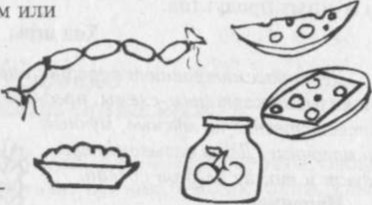  Крупа, сваренная в мо. «же. (Каша.)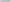 — Маленькие, тонкие колбаски. (Сосиски.)— Фрукты или ягоды. сваренные в сахаре. ... (Варенье.) 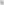 — Его приготовили из молока. В нем есть дырочки. ... (Сыр.)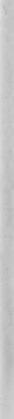 (Ьо.жестьхое сзоЊПотешкиПрибауткаЗагадкиКруглый, румяный,Где кисель — тут и сел. Где пирог — тут и лег.Где блины — тут и мы. Где ши с мясом — Тут и место наше!—88—словно солнышко в зените. С маслом. медом и сметаной Вы его, друзья, съедите.(Блин)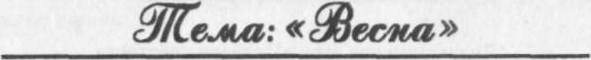 Расширять знания детей о том, когда наступает весна. об ее основных признаках.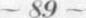 ело“»(лексиче«ий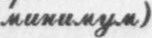 Существительные: Время года. весна, снег. оттепель, вода. солнце. ручей, погода. день, луч, лужа, ветер. капель, сосулька. небо, облако, льдина, ледоход. проталина, почка, травинка, мать-и-мачеха, подснежник. трава. птица, гнездо. скворечник. насекомое.Прилагательные: Грязный, чистый. голубой. быстрый. проворный, веселый, весенний. прозрачный. теплый. безоблачный, яркий, первый. ДлиннЫЙ. звонкий. зеленый. хрупкий.Глаголы: Наступать. таять. бежать. пригревать. просыпаться, прилетать, появляться. течь, набухать. расцветать. вить, выводить. трещать, ломать. разливаться, журчать. звенеть.Наречия: Тепло. холодно, быстро. сыро. светло. звонко.Речь с движениемДидактическая игра • Подбери действие»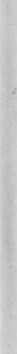 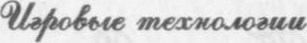 Цель. Учить подбирать слова-дейсгвия к предметам и явлениям. Развивать внимание. память. речь.Материал. Предметные картинки: солнце, снег, сосулька. ручей. почка. грач. медведь: подснежник. 90 —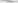 Ход игрыЛети рассматривают нреДметные картинки, ПеДагор преД.шрает Детям поДобрать как можно больше слов-Действий к словам-преДметам.Например:— Солнце весной ггго делает? ... (Греет, согревает, припекает...)— Снег что делает? (Чернеет, тает...) — Сосулька что делает? ( Тает, растет...)— Ручей что делает? (Бежит, журчит...)— Почка что делает? ... (Набухает, раскрывается...)— Грач что делает? (Прюетает. кричит. клюет...)— Медведь что делает? (Просыпается. броДит...)— Подснежник что делает? ... (Растет, цветет...)Дидактическая игра «Путаница»Цель. Развивать внимание, мышление. речь. Материал. Карточки с парными картинками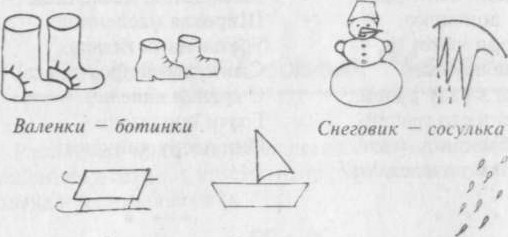 	Санки — кораблик	Дождь-сне'?Ход игрыПеДаеог преДлагает рассмотреть карточки и сказать, чего не бывает весной.Дидактическая игра «Скажи наоборот»Цель. Упражнять в образовании имен прилагательных с противоположным значением. Развивать МЫШЛНие, речь. Материал. Мяч. 9) 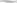 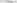 ПеДагог бросает мяч ребенку, произнося начало фразы. Ребенок. возвращая мяч, заканчивает фразу словом противоположным по значению. Например:— Зимой снег чистый, а весной ... (грязный).— Зимой солнце тусклое, а весной ... (яркое).— Зимой небо пасмурное, а весной ... (ясное).— Зимой дни холодные, а весной ... (тетые)— Зимой дни короткие. а весной ... (Длинные)— Зимой воздух холодный, а весной (тертый)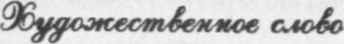 Потешки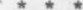 	Загадки	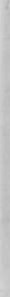 На откосе. на лугу, Первым вылез из землицы Босиком по снегу... На проталинке.Первые цветочки — Он мороза не боится, Желтые глазочки. Хоть и маленький. Сверху листик гладкий, (Подснежник)Но с байковой подкладкой.(Мать-и-мачеха)Пословицы Красна весна. да голодна.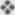  Пришла весна — отворяй ворота.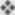 Пела: « Тел,о.в.Расширять представления детей о семье, о родственных отношениях в семье. Систематизировать знания о частях тела человека и их назначении. ело“»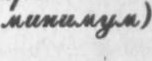 (засеивайСуществительные: Семья, родственник, мама, папа, сын, дочь, бабушка, дедушка, сестра, брат, внук, тетя, дядя, человек, голова, лицо, лоб, ресница, губа, язык, зуб, бровь, подбородок, висок. нос, ноздря, ухо, затылок, волос, шея, тело, грудь, лопатка, рука, плечо, локоть, кисть, пиец, кулак, ладонь, ноготь, нога, бедро, колено, ступня, пятка.Прилагательные: Старший. младший, худой, полный, низкий, высокий, старый, молодой, дружный, заботливый, правый, левый, короткий, минный, светлый, темный.Глаголы: Заботиться. уважать. любить, смотреть, слушать, целовать, щупать. брать. царапать. чесать, хмуриться, улыбаться, есть, жевать. дышать, думать, топать, гнуться, кивать. хлопать.Наречия: Слева. справа, дружно.Речь с движением(импровизация Движений в такт стихотворения)Называем мы слова: Нос, живот, колени. пятки, Лоб, затылок, голова, Губы. бедра и лопатки...Шея, плечи. пальцы, ногти, Части тела изучаем,	Кулаки, ладошки, локти,	Части тела называем.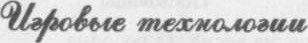 	Дидактическая игра «Подумай и ответь»	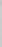 Цель. Учить согласованию глаголов с именами существительными в творительном падеже. Развивать слуховое внимание. Материал. Мяч.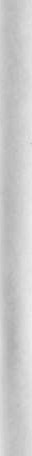 Ход игрыЛогопеД просит Детей ответить на вопросы.— Чем мы смотрим? ... (Глазами.)— Чем мы слушаем? ... (Ушами.)— Чем мы хлопаем? ... (Руками.)— Чем мы едим? ... (Ртом.)— Чем мы дышим? ... (Носом.)— Чем мы думаем? (Головой.)— Чем мы топаем? ... (Ногами.)— Чем мы жуем? ... (Зубами.)Дидактическая игра «Сравни»Цель. Упражнять детей в образовании сравнительной степениимен прилагательных. Материал. Мяч.— 94 —Ход игры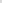 ПеДагог бросает мяч ребенку и преДлагает закончить преДложение. Ребенок. возвращая мяч, заканчивает фразу словами, под-ходящими по смыслу.Например: Сын — высокий, а папа еще ... (выше).Слова: сильный — сильнее, добрый — добрее. молодой — моложе. старый — старее, умный — умнее. полный — полнее.длинный — длиннее, светлый — светлее. темный — темнее.Дидактическая игра «Назови отчество»Цель. Упражнять детей в словообразовании имен существительных собственных, обозначающих отчества от имен сушествительных собственных, обозначающих имена. Материал. Мяч.Ход игрыПеДагое Дает образец: «Если папу зовут Иван, то сын — Иванович, а дочь — Ивановна». Затем пеДагог бросает мяч ребенку, произнося начало фразы. Ребенок, возвращая мяч, заканчивает фразу поДхоДящим словом.Слова: Петр — Петрович, Петровна; Семен — Семеновиче Семеновна; Сергей — Сергеевич, Сергеевна; Николай — Николаевич, Николаевна; Мексей — Алексеевич, Алексеевна. оно.жеетъное смоюПотешкиДве Ульки в люльке Качаются.— 95 —ЗагадкиСтоит два кола,	Один говорит, На кольях бочка,	Двое глядят,На бочке кочка,	Двое слушают.А на кочке дремучий лес.	(Язык, глаза, уши)(Человек)	Считалка	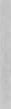 Раз, два, три, четыре,Кто у нас живет в квартире?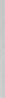 Папа, мама, брат, сестренка,Кошка Мурка, два котенка, Мой щенок. сверчок и я — Вот и вся моя семья!Раз, два, три, четыре, пять, Всех начну считать опять.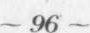 ПословицыНет лучше дружка, чем родная матушка.Голова — всему начало.Руки работают, а голова кормит. Глаза бояться, а руки делают.СтихотворениеЧеловек и ты, и я.Щечки, ротик, голова. Глазки, бровки. ушки. Волосики на макушке.Веки и реснички.Девчоночьи косички.Шея — голову держать.Носик нужен, чтоб дышать.Два тлеча и две рукиПусть пока не велики. Пальчики, ладошки,Чтоб считали крошки.Впереди живот и грудь. да. пупочек не забудь. Дальше прямо до землиРастут длинных две ноги.Две коленки, две ступни, Очень нам нужны они.Когда бежим мы без оглядкиМелькают сзади наши Пятки.А если пальцы посчитать.На каждой ножке их по пять!Позвоночник на спине,Прямым чтоб быть тебе и мне.(В. Орлова)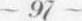 	е.А,а « ocyga»	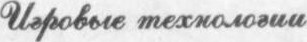 	Расширять обобщенные представления детей о видах посу-	Дидактическая игра «Будь внимательный.ды: рассказывать из каких частей состоит посуда, о материа- Цель. Учътгь детей группировать предметы по материю:а.м. из лал, из которых она сделана. которых они сделаны (металл, фарфор или стекло. дерево). Закреплять употребление н речи относительных прилагательных.	c.wiaho	Материал. Картинки с изображением посуды: каргочки-схе- мы. кодирующие материал, из которо10 сделана посуда (окно, дерево. гвоздь).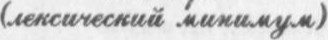 Существительные: Посуда. чайник. кофейник. кастрюля. Хол игры ковш. кувшин. сковорода, тарелка, миска. блюдце. чашка.кружка. стакан, половник. ложка. вилка. нож. солонка. руч- ПеДарог показывает Детям карточки-схемы. где дано условка. стенка. крышка. носик, донышко. сервиз. ное изображение: «окно» — посуДа из стекла и фарфора, «дегеПрилагательные: Кофейный. чайный. столовый, кухонный.— посуда из Дерева. «евозДь• — посуДа из металла. Дети стеклянный. фарфоровый. металлический. пластмассовыи. де- получают оДинаковое кашчестно предревянный. глубокий. мелкий. метных картинок. По сигналу: «По-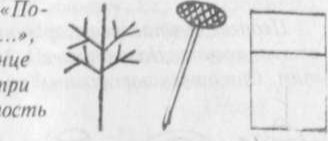 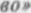 Глаголы: Мыть. пить. сушить. наливать. жарить. варить. ложи предмет. сДеланный из расставлять. убирать. накрывать. резать. готовить. кипятить.  Дети выполняют заДание. В конце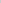 Наречия: Осторожно. горячо. опасно. чисто. (рязно. иеры все картинки разделены на три группы. Дети проверяют нратиьность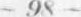 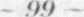 Речь с движением	выполнения заоания. Например: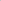 Так мы маме помогали , (Сжимают и разжимают хонную, столовую и чайную. Дети берут картинку. называют кулачки.) посуду и относят к опреДеленной группе.(Н. Нищева)оно.ж„ес.т.ьное саоЊ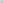 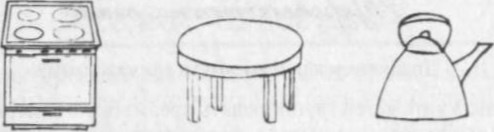 Например:— Кастрюля — это кухонная посуда.Дидактическая игра «Что, где стоит?»Цель. Упражнять в утотреблении предложных конструкций.Материал. Картинка со схематичным изображением предметов посуды.Ход игрыПеДагог выставляет картинку и говорит: «На кухонной полке стоит посуДа. Назовите ее.» Затем пеДагог заДает вопросы детям. Они отвечают полным преДложением.Вопросы:— Что находится между чайником и стаканом? ... (Межау чайником и стаканом стоит тарежа.)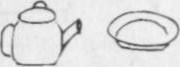 — Под чем стоит ковшик?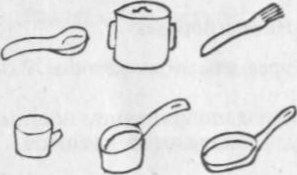 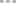 (Ковшик стоит под кастрюлей.) — Над чем лежит вилка?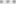 (Вилка лежит над сковороДой.)— Между какими предметами находится ковшик? ... (Ковшик стоит ме.ж•ф' чашкой и сковороДой.)— Что находится под чайником? ... (Под чайником нахоДится ложка.)— Что лежит над чашкой? ... (Над чашкой лежит ложка.)— Что лежит справа от кастрюли? ... (Справа от кастрюли лежит вилка.)— Что стоит слева от тарелки? ... (Слева от тарелки стоит чайник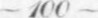 ПотешкаТень-тень-лотетень,В огороде-то тетень.В избе печка топится, Бабушка торопится:Она репу печет,По тарелочкам иадет. Кот к тарелке — скок! Себе нос обжег.ЗагадкиНа голове пуговка, Я нарежу все, что просишь, В носу решето, Только руки береги: Одна рука, Их могу порезать тоже — Да и та на спине. Ты меня уж извини.Мы сделаны все из стекла,Предназначены шля чая, Сока, молока.(Стаканы)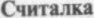 Раз, два, три, четыре!Жили мышки на квартире, Чай пили, чашки били,По три денежки платили!Кто не хочет платить — Тому и водить!— iOi—СтихотворениеЧас обеденный пришел — Накрываем мы на стол. Сначала на салфетки Ставим мы тарелки.Для первого — глубокие.Для второго — мелкие.Каждому приборы —Вилку. нож и ложку, Чтобы можно было есть Рыбу, суп, картошку.А для чая и для кофе.Киселя и молока, Мы фарфоровые чашки Дружно взяли за бока.Быстро на столы накрыли, Ничего мы не забыли.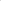 (Т. Кулакова)»Знакомить детей с тем, как делают хлеб и хлебобулочные изделия; кто их выпекает.езо&фо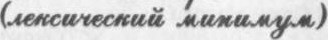 Существительные: Хлеб. злак, пшеница, рожь, колос, сноп. хлебороб, комбайн, мельник. мука, тесто, пекарь, булка. батон, буханка. бублик, кекс. блин, пирог, каравай.Прилагательные: Хлебный, пшеничный, ржаной. мучной, золотой, усатый, тяжелый, белый, свежий, вкусный, сдобнь:й, душистый. пышный.Глаголы: Пахать, сеять, растить, ухаживать, убирать, молоты месить, печь. Наречия: Вкусно.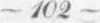 Речь с движениемКаравай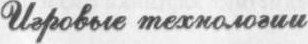 Дидактическая игра «Скажи какой, какое, какая»Цель. Упражнять в согласовании имен приламтельных с именами существительными, изменяя их род. Закреплять образование относительных прилагательных. Материал. Мяч.Ход игрыПеДарог дает образец: • Поле, на котором выращивают рожь — ржаное ноле». Затем пеДагог бросает мяч ребенку, произнося начало фразы. Ребенок, возвращая мяч, заканчивает фразу, подходящим словом.— Поле, на котором выращивают пшеницу .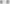 	— Колосок ГШјеНИЦЫ ...	— Колосок ржи .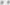 	— Мука ИЗ ИЦјеНИЦЫ .	— Мука из ржи .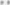 	— Хлеб ИЗ ПШеНИЦЫ .	— Хлеб из ржи ,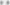 	Тесто из пшеничной муки , . 	Тесто из ржаной муки .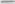 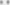 Дидактическая игра «Хлебный магазин»Цель. Расширять словарь по теме и объединять иебобулочные изделия в одну группу.Материал. Картинки с изображением хлебобулочных изделий, мясных и молочных продуктов.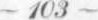 Ход игрыДети рассматривают картинки с изображением проДуктов питания. ПеДагог преДларает выбрать только те, которые проДаются в хлебном магазине (отДеле) и назвать их.Дидактическая игра «Сравни»Цель. Развивать зрительное восприятие. внимание, связную речь. Упражнять в состањлении сложносочиненного предложения с противительным союзом «а».Материал. Предметные картинки с изображением колосков ржи и пшеницы.Ход игрыПеДагог преДлагает внимательно рассмотреть картинки с изображением колоска ржи и колоска пшеницы. Затем, отвечая на вопросы, сравнить их.— Чем похожи колосья ржи и пшеницы? ... (У них есть стебель, зерна, усики. Это зерновые растения. Из них Делают хлеб.) — Чем отличаются эти растения? ... (Колос пшеницы толще, чем колос ржи. Зерна пшеницы круглые, а зерна ржи Длинные. Из ржи получают темную муку, а из пшеницы — белую муку. Из ржаной муки пекут черный, ржаной хлеб, а из пшеничной муки пекут белый меб и булочки.) с.40Њ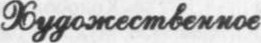 Потешки	Тра-та-та, тра-та-та,	Кот на печку пошел,	Мыши взяли решето,	Горшок каши нашел.Муку просевали.	На лечи калачи, Пирог выпекали,	Как огонь горячи.	С №ечневой кашей	Пряники пекутся,	Пирог для Наташи!	Коту в лапы не даются.— 104 —Загадкиколосится,Блестящее, хрустящее, Всем на загляденье.Ну и объеденье!(Бубшк)СчиталкаКатилась торба с высокого горба.В этой торбе: хлеб, пшеница.С кем ты хочешь поделиться?СкороговоркаБулку. баранку, батон и буханку Пекарь испек спозаранку.Пословицы Хлеб — всему голова.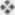  Хочешь есть калачи — не сиди на печи.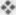 СтихотворениеСнег растает в поле чистом, Схлынет талая вода.Побежит за трактористом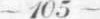 К синей речке борозда.Выйдут сеялки потомЗасевать поля зерном,И черны. как из лечи, Провожают их грачи.Слышен летом до заката Гул комбайнов у реки. И везут на элеватор Урожай грузовики.По дорогам ПЫлЬ клубится, Едет в кузове пшеница, Кукуруза едет, рожь...Урожай у нас хорош!Убран хлеб. и тихо стало.Мелят мельницы зерно. Поле-полюшко усталоИ под снегом спит оно.Над селом дымки плывут — Пироги в домах пекут.(В. Степанов)НебылицаКак Марфуша для Петра Наварила, напеклаДевяносто два блина. Два корыта киселя. Пятьдесят пирогов — Не нашла и едоков!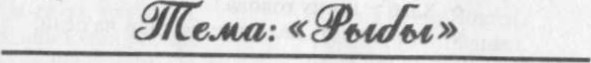 Расширять представления детей об аквариумных и пресноводных рыбах, их образе жизни.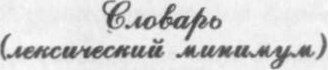 Существительные: Рыба. пруд. озеро, река. аквариум. гулпи. золотая. неон. меченосец, турами. охота, ХИщНИК. щука. сом. окунь, лещ. карась. водоросли. камыш, икра, чешуя, плавник. хвост. жабры, рыбак, удочка. крючок.Прилагательные: Прозрачный. хищный. ДЛиннЫй. зубастый. блестящий. пугливый. усатый, полосатый. широкий. золотистый, глубокий.Глаголы: Плавать, охотиться, таиться, питаться. вилять (хвостом). дышать. ловить.Наречия: Глубоко. быстро. осторожно.Пальчиковая гимнастикаРыбка(М. Кижова)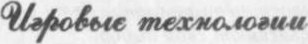 Дидактическая игра «Кто, где живет?»Цель. Учить детей иассифицировать рыб на аквариумных и пресноводных.Материал. Схемы пруда и аквариума; картинки с изображением аквариумных и пресноводных рыб.Ход игрыПевагог помещает перед Детьми схемы пруда и аквариума, Дети берут по 0(Јной картинке, называют рыб и помещает под нужной схемой.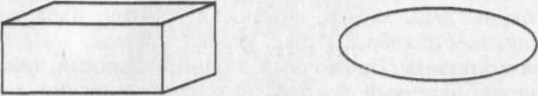 	Аквариум	прудДидактическая игра «Рыбаки»Цель. Расширять и активизировать словарь по теме. Развивать слуховое внимание, связную речь.Материал. Предметные картинки пресноводных рыб.Ход игрыКартинки с изображением рыб лежат на столе. (Рыбки плавают в пруДу.) ПеДагог загаДывает описательную загадку о рыбе Дети отгадывают. (Рыбаки ловят рыбок.) Тот ребенок, который первый отгаДает загаДку, получает рыбку. (Рыбак поймал рыбку.) Игра проДолжается.Затем Дети сами составляют загаДки-описания.Дидактическая игра «Четвертый лишний»Цель. Развивать слуховое внимание, связную речь, логическое мышление.Ход игрыПеДагог называет четыре слова. Дети слушают. и выДеляют лишнее слово, объясняют свой выбор. Слова:— Лиса, волк. цука' медведь; — Синица, снегирь, воробей. карась;— Сом, заяц, карась, лещ; — Ворона. сорока, галка, сом.— Карась, лягушка, уж, утка.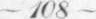 —жестья.ое с.зоЬНебылицаБабушка Ненила Рыбу ловила.Поймала карася.Вот и сказка вся.ЗагадкиМахну пером — и не летаю. Открою рот — не говорю.Я серебром в воде блистаю, Гостить на суше не люблю.(Рыба)В воде она живет —Нет клюва. а клюет.Блещет в речке чистой Спинкой серебристой.(Рыба)На дне, где тихо и темно, Лежит усатое бревно.(Сом)Опасней всех в реке она!Хитра, прожорлива, сильна, Притом такая злюка, Конечно, это ...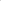 (цука)Что это у Галочки: Ниточка на палочке?Пиочка в руке, Ниточка в реке.(Удочка)Узкий кончик в роднике, А широкий — в море.(Река)Пословицы Без труда не вытащишь и рыбку из пруда. 4 Молчит, как рыба.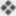 Стихотворение где спит рыбка ?Ночью темень. Ночью тишь. Рыбка, рыбка, где ты спишь?Лисий след ведет к норе,След собачий — к конуре,Белкин след ведет к дуплу,— 109—Мышкин — к дырочке в иолу.Жаль, что в речке. на воде. Видим мы весь шар земной. (РазвоДят руки в стороны.) Нет следов твоих нигде. Шар земной — наш дом родной! (Обнимают себя за плечи.)Только темень. только тишь.	Рыбка, рыбка. где ты спишь?	(В. Волина)	(И. Токмакова)	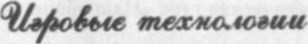 Дидактическая игра «Суша — вода»	«Танта зело»	Цель. Расширять и активизировать словарный запас. Разви-вать связную речь.Материал. Карточки с изображением предметов, явлений иРасширять представления детей о планете Земля. объектов природного мира планеты Земля: схемы, кодирующие  местонахождения (обитания) предмета. объекта или яњления (суша, воздух и вода).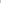 Ход игры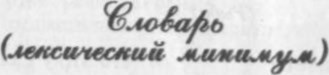 Дети рассматривают картинки. ПеДагор просит Детей взять любую карточку и опреДелить местонахожДение (обитания) предСуществительные: Планета. Земля. шар, солнце. небо, воз- мета. объекта или явления. Дети  заДание, разделяя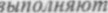 дух, вода, суша, гора, река, море, лес, пустыня. люди, звери,		картинки на три столбца, и объясняют свой выбор. птицы. рыбы, насекомые.Прилагательные: Большой. красивый, высокий, густой, глубокий.Глаголы: Жить, трудиться. защищать, заботиться, любить.Суша Наречия: Высоко, глубоко, жарко, холодно, красиво.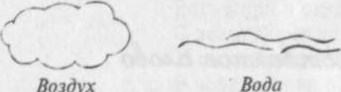 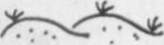 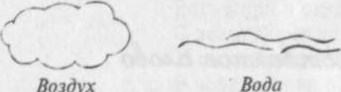 Например:	Речь с движением	— Лиса живет в лесу. ... (Суша.)	(импровизация Движений в такт стихотворения)	— Гуппи плавают в аквариуме. ... (ВоДа.)А сейчас мы с вами, дети, Полетаем на ракете.На носочки поднимись,А лотом — руки вниз.Раз, два. три, потянись.День летим. и ночь летим И на землю вниз глядим. Видим сверху мы поля, Горы, речки и моря.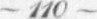 (Дети маршируют.)	— В небе сверкает молния. ... (ВозДух.)(Дети тянутся вверх,	Дидактическая игра «На планете Земля» подняв руки над головой,	Цель. Расширять и активизировать словарный запас. Упражсомкнув их, опускают руки.)	нять в употреблении имен существительных родительного па-(Тянутся.) дежа множественного числа. (Бегут по кругу.)	Материал. Мяч.(Смотрят вниз, на Землю.)	Ход игрыПеДарог называет слово и бросает ребенку мяч. Ребенок, возвращая мяч, произносит фразу со словом много.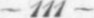 или о чем заботятся люди.Например:— Люди заботятся о птицах. — Люди заботятся о реках.Ты весь мир обогреваешьИ усталости не знаешь, Улыбаешься в оконце, И зовут тебя все ... (Солнце)Что это за потолок?Он ни низок, ни высок, То он сер, то беловат.То чуть-чуть голубоват.А порой такой красивый —Кружевной и синий-синий! (Небо)Воздух есть, и им мы дышим.Лес шумит, его мы слышим.Много на 3ewre воды,Не только речки и пруды. Есть моря и океаны,С водопадами есть страны. азоЊ	И везде на всей земле.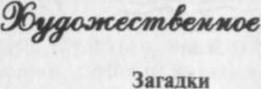 В воздухе и на водеНасекомые живут,Плывут рыбы, звери тут.Есть невидимка:	Живут люди в городах, В дом не просится,	Летают птицы в облаках.	А прежде людей бежит,	Обитаема Земля.	Торопится.	На ней живем и ты, и я.(Воздух)(В. Орлова) Ни начала, ни конца,Ни затылка, ни лица.Знают все, и млад, и стар.Что она — большущий шар!	Пела: «обпа.ие»(Земля)Расширять представления детей о труде работников ателье ирезультатах их труда.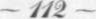 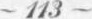 ело“»	Материал. Сюжетная картинка «Портной», предметные кар	тинки с одеждой, у которой не хватает деталей.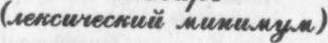 Существительные: Ателье, профессия, портной. швея. модельер. заказ, ткань, шелк. шерсть, ситец, мех, машинка. иголка, нитка. наперсток, мел, катушка. ножницы. мерка. раз-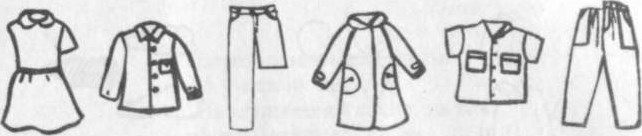 мер. выкройка. пуговица. кнопка, молния.Прилагательные: Швейный, ситцевый, шелковый, меховой.шерстяной, Глаголы: Заказывать. теплый, легкий, шить. толстый, кроить, тонкий.снимать (мерки), обво-	без Платьерукава Рубашка без	Брюки без без Пальтопуговиц	Р»башка без	без Брюкипояса манжеты брючины	воротникадить, гладить. моделировать, мерить. резать. чинить.	Наречия: Старательно. аккуратно, умело.	Ход игры	Пальчиковая гимнастика	ПеДагое берет на себя роль портного. Дети, используя пред-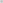 метные картинки. просят портного починить оДежДу. Наперсток		Например: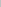 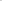 пла-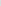 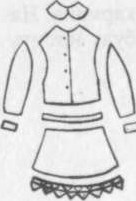 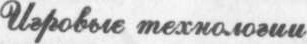 (Дети наДевают на указатель-ПеДаеог разДает Детям конверты А колоться ты Не смей!» ный палец левой рукиоДежДы. Дети, Достав части оДежДы, называнаперсток. «Шьют».)ют их. Затем пеДагог просит Детей «сшить» платье (шти юбку, рубашку) из частей. В процес(М. Кульская)се работы Дети рассказывают, что они приши-О кают. как украшают свое изДелие.Например:— Я пришиваю рукав и воротник к ТЕПТЬЮ.	Дидактическая игра «Швейная мастерская»	Дидактическая игра «Ателье»Цель. Развивать у детей целостное восприятие предмета. рас- Цель. Развивать связную речь детей с наглядной опорой в ширять и активизировать словарный запас. виде графических схем.	— ii4 —	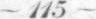 Материал. Набор графических схем, кусочки материала разного вида, журналы мод.	Женская. мужская,	Цвет, материал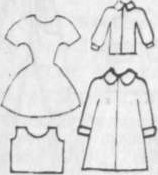 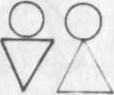 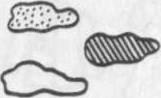 Детская оДежДа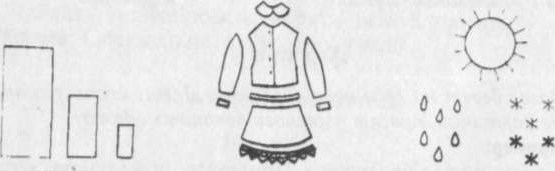 Размер (Длина, ширина)	Детали	СезонХод игрыПеДагог берет на себя роль портнихи. Дети выбирают кусочки ткани и моДель оДежДы из журнала, которую хотят сшить. Затем подходят к портнихе и заказывают разную одежДу (с опорой на схемы).Например: Я хочу заказать детское матье. Оно должно быть из шелка синего цвета. Сшейте, пожалуйта, короткое платье. У него должны быть короткие рукава, воротник, два кармана. На спине — застежка, одна пуговичка. Это платье я буду носить летом.азоа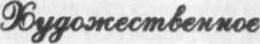 ПотешкиЗагадкиРежем. режем, вырезаем, Маме ШИть мы помотаем. (Ножницы)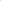 Берет их мама шля шитья.И у ежа их видел я.Найдешь их на сосне, на елке.А называются ...(иголки)Маленького роста я, Тонкая и острая.Носом путь себе ищу, За собою хвост тащу. (Иголка с ниткой)На поляне шерстяной Пляшет тонконожка.Из-под туфельки стальнойВыползает стежка.(Швейная машинка)По размеру, в самый разОна одежду шьет для нас.(Портниха)Пословицы4 Семь раз отмерь — один отрежь.  Куда иголка, туда и нитка.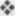 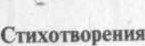 ПортнойЕсли вам нужна обнова — Позовите вы портного:По размеру, в самый разОн заказ сошьет для вас.Все исполнит ио науке — И ходите руки в брюки.(В. Степанов)ПортнихаНаучилась вышивать я Кур, ЦЫПлят и петушков. А еще для кукол платья Сшила я из лоскутков.Молодец, — сказала мама, — Ты у нас портниха прямо!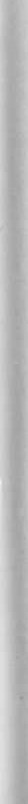 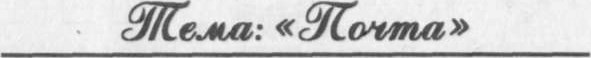 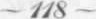 (В. Орлов)Расширять представления детей о труде работников почты и их общественной значимости.(.•acwtecxui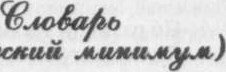 Существительные: Почта, почтальон, адрес, сумка, газета. журнал, письмо, марка, конверт, открытка, телеграмма, бандероль, посылка, ящик. перевод, деньги, квитанция.Прилагательные: Почтовый. поздравительный, долгожданный. Глаголы: Разбирать, разносить, получать, наклеивать, отправлять. покупать.Наречия: Срочно.Речь с движениемПисьмоПисьмо само (Дети соеДиняют лаДони обеих рук вместе, «письмо» перед груДью.)Тысячи верст пути.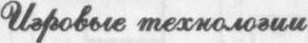 Дидактическая игра «Добавь словечко»Цель. Упражнять детей в употреблении предлогов «о, «из».Расширять и активизировать словарный запас.Материал. Схемы: письмо, почтовый ящик. посылка.Ход игрыПеДагог начинает преДложение, а дети его заканчивают.Например:— Письмо положили (куда?) ... (В конверт.) — Письмо достали (откуда?) ... (Из конверта.)— Газету опустили ... (В ящик.)— Газету достии ... (Из ящика.)— Посылку отправили ... (В Москву.)— Посылку получили ... (Из Москвы.)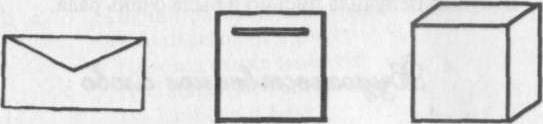 	Письмо	Почтовый ящик	ПосьикаДидактическая игра «Путешествие письма»Цель. Формировать навык составления короткого рассказа с использованием графических схем. Материал. Графические схемы.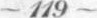 Дети рассматривают схемы. ПеДагор преДлагает Детям приДумать рассказ о путешествии письма. Дети рассматривают схемы и прифмывают преДложения к кажДой из них. Затем расклаДывают схемы в логической послеДовательности и составляют рассказ.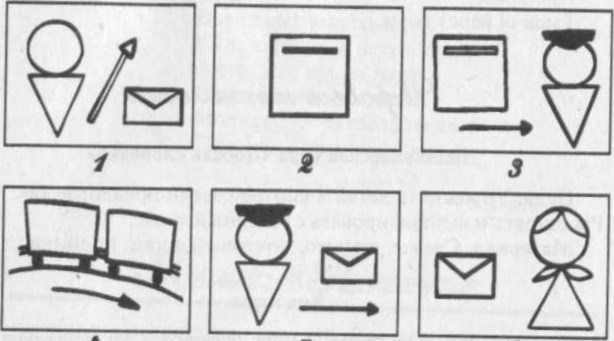 	4	5	6Петя взял ручку и начал писать письмо бабушке.Свое письмо он ПОЛОЖУIЛ в конверт и опустил в почтовый ящик.З. Почтальон достал ПИСЬМО из ящика.Письмо «ШЛО» поездом в другой город.В другом городе почтальон дОСпВИЛ письмо по адресу.Бабушка получила письмо и была очень рада.,ьожест.ъхое азобЗагадки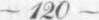 СтихотворенияПочтовый ящикПочтаК стучи гся в дверь ко мне С толстой сумкой на ремне.С цифрой «5» на медной бляшке. В синел форменной фуражке?Это он. это он.Ленинградскии почтггг:ьон:У Писем в 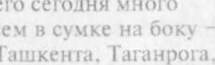 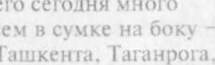 Из Из Тамбова и ЬлкуВ семь часов он начал мело.В десять сумка похуле. 13,А к двенадцати часамВсе разнес но адресам!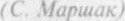 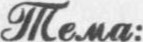 	«Толе“ u с,чобме 	»Расширять представления детей о полевых и садовых цветах. их строении, местах произрастания.-«,иха.л.у.-•)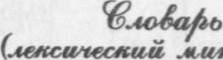 Существительные: Нарцисс, тюльпан. гвоздика. астра. иевер, колокольчик, ромашка, незабудка. одуванчик, семена. луковица, корень, стебель. лист, лепесток. шипы. запах. аромат.Прддагательные: Полевой. садовый, нежный. ароматный. душистый. чудесный. красивый, крупный, мелкий, высокий. низкий. колючий. цветочный.Глаголы: Ухаживать, сажать. поливать, рыхлить. выращиваты цвести, срезать. дарить. любить, пахнуть. нюхать. засыхать.Наречия: Ароматно. красиво.Пальчиковая гимнастика Цветы(В. Орлова)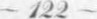 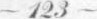 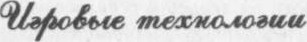 Дидактическая игра «Назови ласково»Цель. Расширять и активизировать словарный запас. Упражнять в образовании имен существительных с уменьшительноласкательными суффиксами. Материал. Мяч.Ход игрыЛогопеД, бросая мяч ребенку, называет слово. Ребенок. возвращая мяч, произносит его «ласково».Например:— Цветы — цветочки.Слова: цветок. стебель, стебли, лист, листья. букет, букеты.Дидактическая игра «Собери букет•Цель. Расширять и обогащать словарный запас. Упражнять в согласовании числительных с именами существительными.Материал. Предметные картинки с изображением садовых и полевых цветов.Ход игрыДети рассматривают и называют саДовые и полевые цветы. Затем пеДагог просит Детей составить букеты только из полевых (или саДовых) цветов. Дети отбирают нужные картинки и перечисляют. сколько и каких цветов у них в букете.Например:— У меня в букете ромашка, З незабудки, 4 колокольчика.Дидактическая игра «Угадай-ка»Цель. Закреплять названия садовых и полевых цветов. Развивать связную речь с опорой на графический план рассказа.Материал. Картинки с изображением цветов. схемы для описания цветов.Ход игрыДетям разДаются картинки с изображением полевых и саДовых цветов. ПеДагог начинает игру: «Раз, Два, три. Цветочекзать о себе (с опорой на схемы).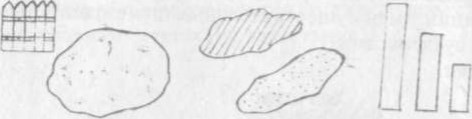 	Те растет	Ивет	Ра и:ер Как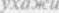 (сад. ПоЛоНапример: Меня зовут Незабыка. Я расту в поле рядом с ручьями. У меня голубые мелкие цветочки. За мной не ухаживает садовник. дождь меня поливает. Ветерок со мной и:рает. ьохсес,тфнхое сзоЊЗагадки( Незаб!'Дки)Пословицы Где цветок. там и медок.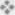  Сначала цветочки — ягодки ПотоМ.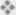 СчиталкаРаз. два. три. четыре. пять Игры будем начинать.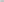 Пчелы в поле полетели. Зажужжали. загудели. Сели пчелы на цветы.Мы шраем — водишь ты!тема: « Тасежо.њме »Расширять и уточнять обобщенные представления детей о насекомых; вспомнить, где они живут, чем питаются: рассказать о пользе насекомых для природы и для человека.тло&фо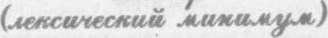 Существњте.льные: Насекомое. бабочка, жук. стрекоза, комар. муравей. муха, кузнечик. пчела. гусеница, голова, лапки. тельце. усы. крылья. хоботок, жало. муравейник. улей,мед. растения. польза. вред.Прилагательные: Яркий, разноцветный. вредный. полезный.мохнатый. 12.6 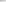 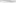 Глаголы: Летать. ползать. есть. порхать, прыгать, вредить. жужжать, пищать, кусать, пить, собирать, прятаться. Наречия: Полезно. вредно.Пальчиковая гимнастикаНасекомые(С. Чешева)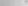 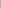 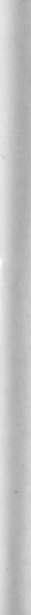 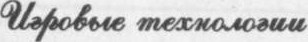 Дидактическая игра «Кто что умеет делать»Цель. Расширять и активизировать глагольный словарь. Материал. Картинки с изображением насекомых.Ход игрыНа наборное полотно выставляются картинки с изображением насекомых. ПеДагог рассказывает Детям, кто что умеет Делать (летать, ползать, порхать. жужжать, пить нектар, махать крылышками, прыгать). Затем пеДагог бросает ребенку мяч и заДает вопрос. Ребенок, возвращая мяч, называет слово-Дей-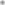 Например:— Бабочка что делает? ... (Летает. порхает. машет крыльями.)— Гусеница что делает? ... (Ползает, ест, прячется...)Дидактическая игра «На полянке»Цель. Уточнять и расширять словарь по теме. Закреплять понимание и употребление предлогов «на». «п“».Материал. Картинки с изображением цветка, листочка и насекомых.Ход игрыНа магнитной Доске выставляются картинки с изображением цветка и листочка. Детям разДаются изображения насекомых. ПеДагог просит Детей разместить насекомых на Доске: посаДить бабочку на цветок, жука — под листок и т.д. Затем Дети составляют преДложения. Например:— Бабочка сидит на цветке. — Муха сидит на листочке.Дидактическая игра «Что изменилось?»Цель. Расширять и активизировать словарный запас. Развивать зрительное восприятие и память.Материал. 6—8 картинок с изображением насекомых.Ход игрыВзрослый расклаДывает в ряд на столе картинки. Дети их называют. Затем взрослый преДлагает Детям закрыть глаза, а сам в это время убирает (или Добавляет) одну картинку. Дети открывают глаза и говорят, что изменилось.Например:— «Улетел» комар.-! «Приползла» гусеница.смою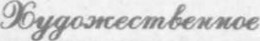 Закличка Пчелка. пчелка. Золотая холка.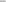 Полети на ЛУЖОК,Принеси мне медок!ПотешкаТрах-бах! Тра-ля-ля!Отчего дрожит земля?То комар-комаришеС дуба на землю упал.То комар-комарищеС дуба на землю уни.Повалился. покатился. Так что лес задрожал!Загадки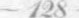 За пнем — бугорок, А в нем — городок.(Муравейник)СчиталкаНа высокой кочкеСтоит большая бочка, Пчелы бочку стерегут, Мишке меду не дают.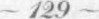 Раз. два. три. четыре, пять. Я иду тебя искать!Пословицы4 Пчела маленькая, да мед ее сладок. Ф Муравей не велик, а горы копает.СтихотворенияНа столе букет стоит И жужжит. жужжјтг, жужжит. Заглянули мы в цветок, А внутри сидит жучок.Тельце есть, и крылья есть. Есть и лапки — целых шесть, Голова, усы и брюшко,Словно круглая подушка.Взяли в руки мы жучкаИ погладили слегка, А потом окно открыли И на волю отпустили.(Т. Кулакова)Вот стрекозка-стрекоза — Необычные глаза,Тонкий хвостик и четыре Длинных, сказочных крыла.Целый день она летает,Комариков добывает,А как вечер наступает, На осоке засыпает.( Г. Кзлак•ова)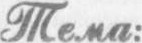 Расширяль представления детей о правилах дорожно: о движенля. о поведении лелей. пешеходов и водителей на улице и доро:е, о работе ре:улировшика и ми: милонера. Уточнять и закреплять знания детей о названиях и значениях элементарных дорожнух знаков.(лежси•тесжий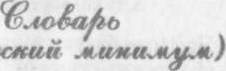 Существительные. Правило. дорога. движение. безопасность. нарушение. авария. светофор. перекресток. переход. пешеход. водитель. гранслорзл знак. сигнал. регулировщик. милиционер. жезл. свисток.Прилагательные: Дорожный. пешеходный. наземный. подземный. милицейский. внимательный. красный, желтый, зеленый.Глаголы: Идти. ехать, тормозить. соблюдать. управлять. устулать.  следить. нарушалъ. переходить.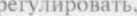 Наречия: Внимательно. осторож но. опасно. быстро.Речь с движениемМашиныНа улице нашей (Дети Двигаются из конца группы в Другой. Дер.ж•а Машины. машины. в руках воображаемый руль.) Машины-мтпотки. Машины большие.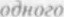 (Я. тапу)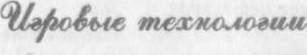 Дидактическая игра «Основы безопасности на дороге»Цель. Познакомить детей с правильным (бе зоиасным) поведением на дорокп.Материал. Сюжетные картинки с изображением различных ситуаций на дорте.Ход игрыПеДарог показывает Детям картинке е изображением ситуации, а Дети объясняют правильное али неправильное ,човеДение Детей изображено на Данной картинке.Дидактическая игра «Найди дорожный знак»Цель. Закреплять названия дорожных знаков. развивать внимание. мышление.Материал. Картинки с изображением ДОРОЖНЫХ знаков.Ход игрыПеДагог читает стихотворное описание Дорожного знака. а Дети нахоДнт соответствующий знак.Человек. идущий в черном,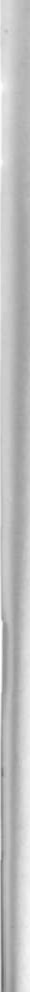 Красной черточкой зачеркнут.И дорога вроде, но — Здесь ходить запрещено!(О. Емельянова) оно.нсестьхое с..“ПотешкиПоехали с орехамиНа бочке, на бочке.По гладенькой дорожке.По кочкам. по кочкам. Рысью, шагом, В яму — бух!Раздавили сорок мух!А зеленый — проходи!( Светофор)На машине мчусь стрелой.Глядь: «кирпич» передо мной!Не валяется — висит.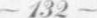 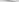 Ехать дальше не велит!(Дорожный знак«Проезд запрещен»)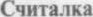 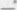 Где ты был до сих пор?— Задержал светофор.Красный: ясно — путь опасный, Желтый — то же, что и красный, А зеленый впереди — проходи!СкороговоркиПрохор и Пахом ехали верхом.Шел Фрол по шоссе к Саше в шашки играть.Пословицы Поспешишь — людей насмешишь.  Тише едешь — дальше будешь.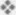 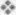 133 —	Стихотворения	село$аьоХочу машиной управлять	На колесах все друзья —	Существительные: Лечо. время года. солнце. жара, ОТДЫХ,Без машины лолько я. река, море, туча, тома, молния. дождь. радуга, ягода, гриб, Есть у Саши самокат. цветок, овощ, фрукт, дерево. трава. зверь. птица. насекомое, А у Сени — снегокат. зима, весна. осень.Хочу машиной управлять, Прилаптельные: Летний. яркий. жаркий. солнечный, дождДа правила все надо знать!ливын. веселый, красный. оранжевый. желтый, зеленый. гоСкажи мне Митя без стесненья: лубо". синий, фиолетовый.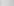 «Учи все правила движенья!» Глатлы: Греть. отдыхать. куйаться, загорать. собирать, играть, кататься. зреть. расти.	(В. Орлова)	Наречия: Жарко, весело. ярко, солнечно.	Пешеходу	Пальчиковая гимнастикаЧтобы перейти доро1*'.	Хороший День Нужно правил знать немного.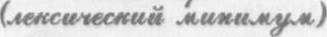 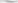 Ни шубейки, ни калош...До чего денек хорош! (Попеременно уДаряют кулак о кулак и лаДонь о лаДонь.)		(А. Шибаев)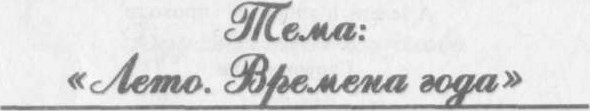 Расширять обобщенные предсламения детей о лете. ел» при- знаках, о летних забавах детей. Закреплять знания детей о вре- Дидактическая игра «Что лишнее?» менах года.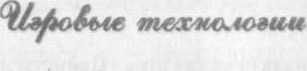 Цель. Развивать логическое мышление, связную речь. Побуждать детей к пониманию назначения предметов и их использованию в определенное время года.— 734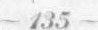 Материал. Карточки с изображением предметов, используемых в разное время года.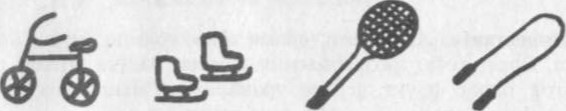 	ВелосипеД	Коньки	Ракетка	Скакалка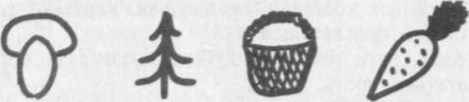 	Гриб	Ель	Корзина	Морковь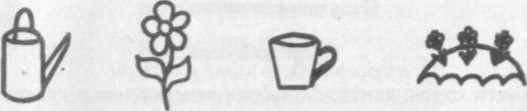 	Лейка	Цветок	Чашка	Кумба	удочка	Рыба	Цветок	Ведро	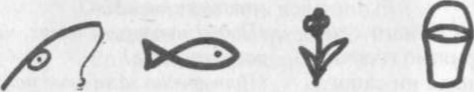 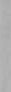 Ход игрыНа столе перед Детыми разложены карточки. ПеДагог преДлагает Детям посмотреть на них, назвать изображенные преДметы. Затем рассказать, что межау ними общего и какой предмет лишний.Дидактическая игра «Приметы лета»Цель. Уточнять предстањления детей об основных приметах лета. Учить состањтять предложения по опорным схемам. Развивать мышление, воображение.— 136 —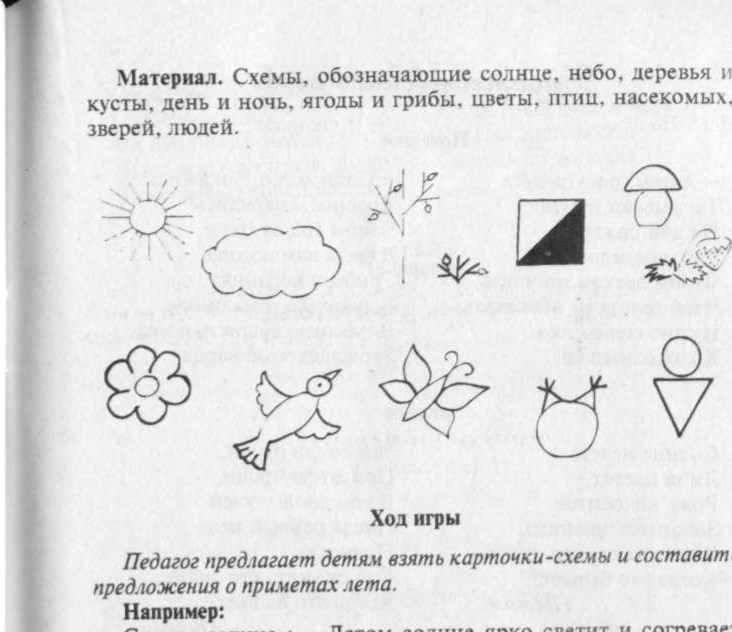 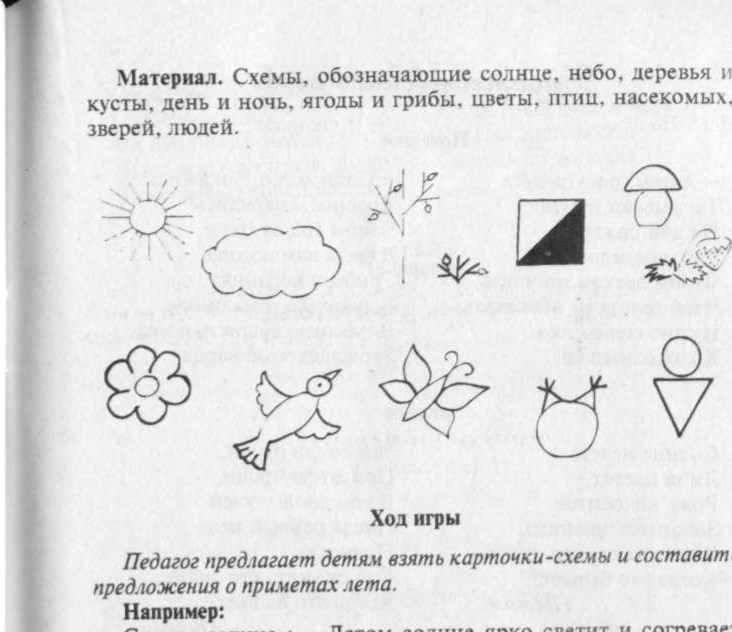 Схема «солнце»: — Летом солнце ярко светит и согревает землю.Дидактическая игра «Лето»Цель. Расширять и активизировать глагольный словарь. Материал. Мяч, предметные картинки по теме «Лето».Ход игрыПедагог преДлагает Детям приДумать как можно больше слов, отвечающий на вопросы «что Делает 7», «что Делают летом Ъ.Например:	— Солнце что делает?	— Цветы что делают?— 137 —$ууолсест,ьвое слоюПотешкиОн длиннющий!	Летит орлицаОн большущий, Через тридевять земель, Он от тучи до земли . Крылья распластала, Пусть идет он пуще. пуще, Солнышко застлала.Чтоб трибы скорей росли.	(Туча)(Дождь)Пословица	Лето собирает, зима съедает.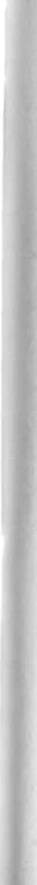 ЗагадкиУзнали? Ведь я ... (осень) i.3S —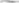 、3ご 一 0ミ、、、0学ま00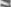 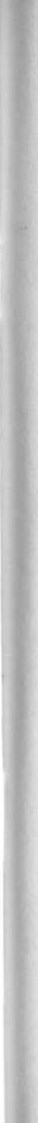 砿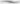 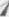 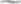 、	ミト・ トー 准0ト ・ま′ まを-ま産 40 ,・戸xま当まま当 ・鬟ま・え置ま鬯ョき置・まト当ま- ミ一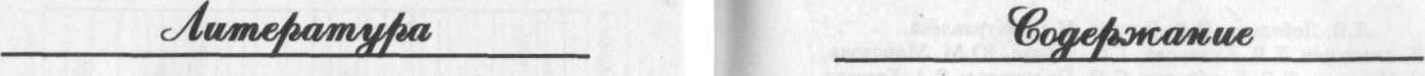 Ашбьева Е.А. Итоговые дни по лексическим темам: Пла-	Введение нирование и конспекты: Кн. 1 — М.: ТЦ Сфера, 2006.Тема: «Наш город» 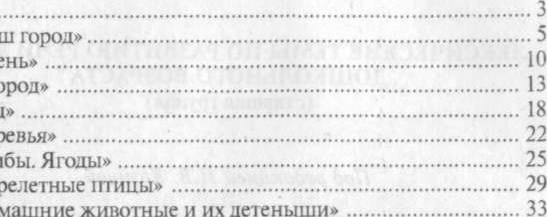 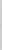 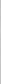 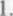 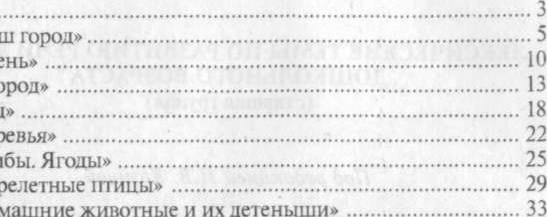 2. Арефьева Л. Н. Лексические темы по развитию речи детей 4—8 лет. Методическое пособие. — М.: ТЦ Сфера, 2005.З. Борисенко М.Г., Лукина Н.А. Грамматика в играх и картинках. СПб.: «Паритет». 2005.Васильева СА. Рабочая тетрадь по развитию речи дошкольников. — М.: Школьная пресса, 2004.Цыбина О.В. И[ровые технологии ознакомления дошколь-Тема: «Домашние животные и их детеныши» .............. .ников с предметным миром. — М., «Педагогическое об- Тема: «Дикие животные и их детеныши» ................................... 38 щество России», 2007. Тема: «Одежда. Обувь» . . 43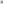 Косинова Е. М. Учимся правильно говорить. — М.: «РОС-		Тема: «Зима» . ... .	. 47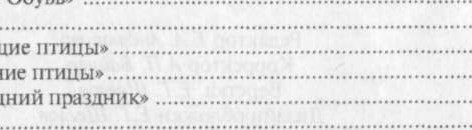 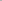 МЕН». 2008. Тема: «Зимующие птицы» . 52 7. Крупенчук И. О. Научите меня говорить правильно. Посо- Тема: «Домашние птицы» 57 бие по логопедии для детей. родителей. — СПб.: Изда- Тема: «Новотдний праздник» . . 60 тельский дом «Литера», 2005. Тема: «Спорт». 64 8. Нищева Н. В. Система коррекционной работы в логопеди- Тема: «Транспорт. Профессии на транспорте» ............. .. 68 ческой группе для детей с общим недоразвитием речи.  Тема: «Стройка. Профессии на стройке» . . 72 СПб.: Детство — Пресс, 2001.Тема: «Мебель. Части мебели» .. 75 9. Паюгенко И.Н., РоДюшкина НГ. Развитие речи и ознакомле-Тема: «Комнатные растения» . . 78 ние с окружающим миром в ДОУ. — М.: ТЦ Сфера, 2006.  Тема: «Защитники Отечества» . 82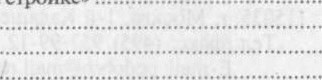 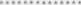 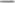 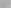 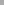 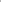 Смирнова „Т.Н. Логопедия в детском саду. Занятия с деть-Тема: «Продукгы питания» ................................. .... 86 ми 4—5 лет. — М.: Мозаика-Синтез, 2004. Тема: «Весна» ................ . . 89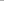 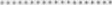 Смирнова Л.Н. Логопедия в детском саду. Занятия с деть-  Тема: «Семья. Человек» . . 93 ми 5—6 лет. — М.: Мозаика-Синтез, 2004. Тема: «Посуда» . 98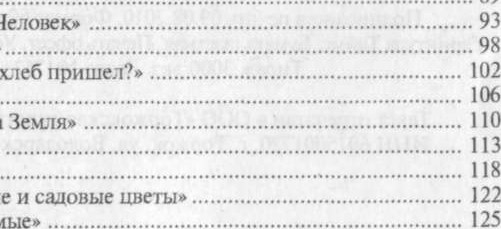 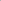 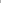 Смирнова Л.Н. Логопедия в детском саду. Занятия с деть- Тема: «Откуда хлеб пришел?» . 102 ми 6—7 лет. — М.: Мозаика-Синтез, 2004. Тема: «Рыбы» ...... 10613.Система работы со старшими дошкольниками с задерж- Тема: «Планета Земля» ...... кой психического развития в условиях дошкольного об- Тема: «Ателье» . разовательного учреждения. Протаммно-методическое Тема: «Почта» пособие. / Под общей редакцией ТТ. Неретиной. — М.: Тема: «Полевые и садовые цветы» Балах, изд. дом РАО, 2004. Тема: «Насекомые» ....... .14. Филичева Т.Б., Чиркина Г.В., Туманова ТВ. и др. Коррек- Тема: «Правила дорожного движения» ...................................... 130 ция нарушений речи. Программы дошкольных образова- Тема: «Лето. Времена тда» .......... 134 тельных учреждений компенсирующего вида шля детей с Перспективное планирование лексических тем нарушениями речи. — М.: «Просвещение», 2008. по развитию речи детей 4—7 лет 140	Литература ............................ . ... ...	142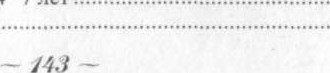 — 142—Л.В. Лебедева, И.В. Козина, НМ. Журавлева,Н.В. Антохина, Т.В. Кулакова, Т.В. Львова, ЮМ. Морозова, Т.С. Павлова, ТЛ. Богданова, СП. Прокопова, Л.А. ЕршоваЛЕКСИЧЕСКИЕ ТЕМЫ ПО РАЗВИТИЮ РЕЧИ ДЕТЕЙДОШКОЛЬНОГО ВОЗРАСТА		(старшая группа)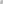 Под редакцией И. В. КозинойУчебно-методическое пособиеРедактор Е.А. АнфюковаКорректор АЛ. ВайнерВерстка Е. Г. ШегловДизайн обложки Е. Г. ШегловЦентр педагогического образования115035, г. Москва, 1-й Кадашевский пер., дл 1/5, стр.1.Тел./факс: (495) 953-99-12, 953-21-70, 953-98-65 E-mail: pedobsh@mail.m, mail@pedobsh.ru www.pedobsh.mПодписано в печать 09.08.2010. Формат 60х90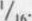 Гарнитура Таймс. Бучат газетная. Печать офсет. Усл.печл. 9,00.Тираж 3000 экз. Заказ №1757Текст отпечатан в ООО «Торжокская типография»,ИНН 6915001120, г. Торжок, ул. Володарского, д.2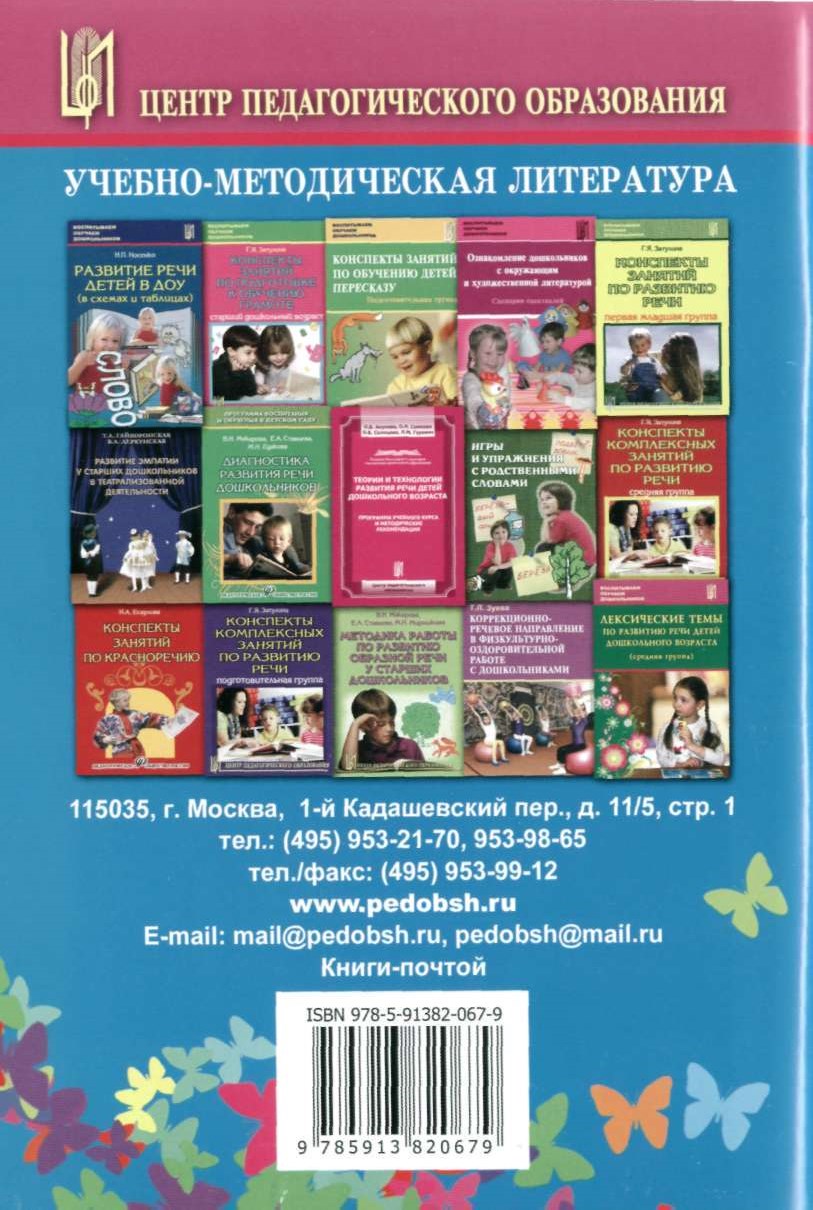 Раз, два, три, четыре, пять,(Дети уДаряют по столу пальчиками обеих рук.Левая начинает с мизинца. правая — с большого пальца.)Вышел Дождик погулять.( беспоряДочно уДаряют по ст«иу пальчиками обеих рук . )Шел неспешно по привычке.	Шагают» среДним и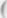 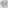 А куда ему спешить?указательным па.•ьчиками обе их рук по спилу.)Вдруг читает на табличке:( Ритмично уДаряют то«По газону не ходить!»лаДоня.ии, то кулачками по ста..)Дождь вздохнул тихонько:( Часто и ритмично бьют в лаДоши.)И ушел.(ОДИН попок.)Газон засох.(Ритмично .иопают Йо столу.)zzazazzazazzazazzazazzazazzazaПотешкиПотешкиЖелтенький листочекЖелтенький листочекСолнышко, ведрышко,Солнышко, ведрышко,Улетел в садочек.Улетел в садочек.Выгляни в окошечко!Выгляни в окошечко!Птички полетели,Птички полетели,Твои детки плачут,Твои детки плачут,Песенки запели.А сыночек очень рад: Он увидел листопад.ЗагадкиПесенки запели.А сыночек очень рад: Он увидел листопад.ЗагадкиПо камушкам скачут.По камушкам скачут.Шумит он в поле и в лесу,Шумит он в поле и в лесу,Несу я урожаи,Несу я урожаи,А в дом не попадет.А в дом не попадет.Поля вновь засеваю,Поля вновь засеваю,И никуда я не пойду,И никуда я не пойду,Птиц к югу отправляю,Птиц к югу отправляю,Покуда он идет.Покуда он идет.Деревья раздеваю.Деревья раздеваю.(Дождь)(Дождь)(Осень)(Осень)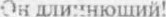 Летит орлицаЛетит орлицаОн Зольшущий!Он Зольшущий!Через тридевять земель,Через тридевять земель,				тучи — до земли .	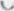 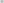 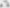 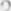 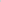 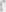 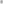 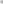 				тучи — до земли .	Крылья распластала,Крылья распластала,Пусть идет он пуще, пуще,Пусть идет он пуще, пуще,Солнышко застлала.Солнышко застлала.Чтоб :рибы скорей росли! (ДожДь)Чтоб :рибы скорей росли! (ДожДь)(Туча)(Туча)пела:—12—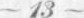 У Лариски —(Лети по очереДи разрибаютДве редиски.пальцы из кулачка. начинаяУ мешки —с большого. на одной илиДве картошки.обеих руках. )Щеки красные. нос белый,Вверху зелено,В темноте сижу день целый,Внизу красно,А рубашка зеленаВ землю вросло.Вся на солнышке видна. ( РеДис)( Свекла)Расту в земле на грядке я.Круглый бок, желтый бок,Красная. длинная, сладкая.Сидит на грядке колобок. Врос в землю крепко.( Морковь)Что же это?Заставит плакать всех вокруг, (Репка)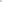 Что копали из земли,Хоть он и не драчун. а .	(лук)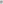 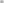 Жарили, варили,Мтленький, горький,Что в золе мы испекли,Луку — брат.Ели и хвалили?(Картошка)( Чеснок)Голова на ножке.Сочные да крупные.В голове горошки.Вот такие круглые!( Горох)Ле гом зеленеют. К осени краснеют.Сидит Ермошка( По.ииДоры)Белки зайцев угощали,Ахи, ахи, ахи. ох!Им морковку подавали.Маша сеяла горох.Все орешки сами съели,Уродился он густой.И тебе водить велели.Мы помчимся, ты постой!— 16 —ела: «ела: «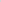 Груша — девочка малаБыл в саду переполох —Грушу-дерево трясла.Там расцвел чертополох!С груши груша ' ралом.Чтобы сад твой не заглох,Груша лэушам рада!Пропололи чергоноло.х!Я из крошки-бочки вылез.В этот гладкий коробокКорешки ЛУСТИ_; и вырос.Бронзово:о цветаСтал высок я и 	хм.Слрятзн маленький бокНе боюсь ни гроз. ни туч.Г»ч.јуцдето лета.Я кормлю свиней и белок —Что за дерево стоит?Ничего, что мОД мой мелок.Ветра нет, а лист дрожит?(Дуб)(Осина)Ягоды — не сладость,Летом — снег! Просто смех!Зато глазу радость,Снег по городу летает,И садам украшенье,Почему же он не тает?И дроздам угощенье.(Рябина)(Тополь)Стоят подружки,Много рук, а нога одна.Платьица белены,(Дерево)Шапочки зелены.(Березы)Раз, два, три, четыре, пять,(Пальчики обеих рук «зДороваются», начиная с больших.)В лес идем мы погулять.(«Шагают— по столу пальчики обеих рук.)За черникой, за малиной,(Дети загибают птьчики,За брусникой, за калиной.Землянику мы найдемначиная с большого.)длинноногий, щмнношеий.Прилетает к нам с теплом.Длинноклювый, телом серый,Путь проделав минный.А затылок голый. красный.Лепит домик под окномБродит по болотам грязным,Из травы и глины.Ловит в них лягушек, 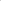 Бестолковых попрыгушек.(Ласточка)(Журавль)Всех перелетных птиц черней,Крепкий деревянный домОн чистит пашнюС круглым маленьким окном.от червей.Он стоит на мИННОЙ ножке,Целый деньЧтобы не залезли кошки.по пашне вскачь!(Скворечник)А зовется птица ... (грач).Начинается считалка:Кукушечка, кукушечка,На дубу — скворец и галка.Серая рябушечка!Улетел домой скворец,Покукуй в лесу: «Ку-ку» —И считалочке конец.Сколько лет я проживу?Наша-то хозяюшка(Дети поочереДно разгибаютСметлива была,пальчики из кулачка. начинаяВсем в избе работушкус большого, на однойК праздничку дала:или обеих руках.)Привяжу я козликаОй, бычок, мой бычок,К белой березке.Золотистый бочок!Стой, мой козлик,Ты иди, не топочи,Стой, не бодайся!Не бодайся, не мычи!Белая березка.Спят еще ребятки.Стой, не качайся!Утром спится сладко!Раным-рано поутруКотя. котенька-коток,Пастушок: «Ту-ру-ру-ру!.Котя — серенький хвосток.А коровки ему в ладПриди, Котя, ночевать.Затянули: «Му-му-му!.Нашу деточку качать.Ты. коровушка. ступай,А уж я тебе, коту.В чисто поле погуляй,За работу заплачу:А вернешься вечерком,Дам кувшин молокаНас напоишь молочком.Да кусок пирога!Она в наших комнатах живет.Голодна — мычит,И молоко из блюдца пьет,Сыта — жует.Но будь с ней осторожен —Малым ребяткамОна царапать может!Молочко дает.(Кошка)(Корова)Дома, в поле, на дороге —Идет. идет, бородой трясет,Это мастер на все ноги.Травки просит: «Ме:ме-ме,И когда порой несладко.Дай-ка вкусной мне-е-е».«Иго-го», — кричит .	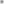 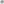 (Коза)Барашеньки.По дворам бродили.Крутороженьки,В скрипочку илхии.По лесам ходили.Ваню потешали.Сидит белка на тележке,Продает она орешки.(Дети хлопают ладонями и уДаряют кулачками друг о друга попеременно.)Лисичке-сестричке,(Загибают по одному птьчику,Воробью. синичке, Мишке толстопятому, Заиньке усатому.начиная с большого.)Кому в платок,(ритм ично хлопают лаДонямиКому в зобок,Кому в лапочку.и уДаряют кулачками.)	— 41 —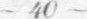 Сегодня день целыйМедведица МашаВсе звери у дела:Варит детям кашу.Лисичка-сестричкаЗайчиха под елкойШубку подшивает,Метет метелкой.Сер медведь. старый дед,Кошка лыко дерет,Сапог подбивает,Коту лапотки плетет.А сорока-белобокаПо болоту босикомМушек отгоняет.Кулик ходит с По деревьям скок-скокОй. ты, дедушка-ежок,Да орешки щелк-щелк!Не ходи на бережок.Это белка-попрыгунья,Там растаял снежок,Попрыгунья, хлопотунья.Заливает лужок.Быстроглаза, в рыжей щубке,Ты промочишь ножки.С ней бельчата рядышком.Щелк, да щелк себе скорлупки, А детишкам — ядрышки!ЗагадкиТеплые сапожки.Живу в лесу и на лугу,Серый. зубастыйЯ порчу в огороде грядкиПо полю рыщет.И удираю без оглядки.Телят, ягнят ИИхТ.(Заяц)(Волк)Лесом катится клубок,Косолапый и большойУ него колючий бок.Спит в берлоге он зимой,Он охотится ночамиЛетом по лесу гуляет,В рот малину собирает.Любит рыбу, муравьев,За жуками и мышами,Отгадайте, кто таков?Не мышь, не птица(МеД«еДь)В лесу резвится.На деревьях живет И орешки грызет.Хвост пушистый,Мех золотистый,(Белка)В лесу живет,У косого нет берлоги,В деревне кур крадет.Не нужна ему нора,(Лиса)От врагов спасают ноги,тела: « Фата. »— 42 —	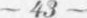 Вот так,(«Шагают. по столу указательнымиВот так,Новые кроссовки!и среДними пальцами обеих рук.) Кофта. рубашка, свитер, брюки. 4 Плащ. пальто, куртка. сарафан.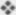 4 Сарафан, шорты, шуба, футболка.4 Платье, сапоги, туфли, тапочки.4 Шуба. валенки. шарф, туфли. Ботинки, колготки, сапоги, валенки.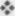 Раз, два, три, четыре. пять,(Дети загибают пальчики по одному.)Мы во двор ПРИШЛИ	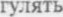 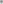 («ИДут• по столу указательным и среДним пальчиками.)Бабу снежную лепили,(«Лепят» комочек Двумя лаДонями.)Птичек крошками кормили,(Крошащие Движения всеми птњчиками.)С горки мы потом катались,(Ведут указательным пальцем правой руки по маДони левойРуки.)А еще в снегу втЛЯЛИСь.(Клафт лаДошки на стол то одной, то Другой стороной.)Все в снегу домой ПРИШЛИ.( Отряхивают лаДошки.)Съели суп и спать легли.(Движения воображаемой ложкой; руки под щеку. )Как на тоненький ледокВыпал беленький снежок.Уж ты, зимушка-зима,Выпал беленький снежок,Ты с морозами ПРИШла.Ехал Ванюшка-дружок.Ветер воет, вьюга вьет,Ехал Ваня, поспешал,Вдоль по улице метет.С ворона коня упал.Белым снегом замелоГде упал, там лежит,Все дороги на село,Никто к Ване не бежит.Все дороги, все пути,Две подружки увидали,Ни проехать, ни пройти!Я решил ворон считать:(Дети попеременно уДаряют кулак о кулак и ладонь о лаДонь.)Раз, два, три, четыре, пять.Шесть — ворона на столбе,Семь — ворона на трубе,Восемь — села на тыакат.Девять — кормит воронят...Ну а десять — это галка.(Загибают пальцы на кажДый счет.)Вот и кончилась считалка!(Сжимают и разжимают пальчики.)(А. Усачев)ЗимующиеПерелетныежить картинки в два стол-птицыптицыбца, Дифференцируя их на пе-— Дома ль, кум-воробей?— Дома ль кум-воробей?— Дома.— Дома.— Что он делает?— Что он делает?— Болен лежит.— Болен лежит.— Что у него болит?— Что у него болит?— Плечики.— Пяточки.— Сходи, кума. в огород.— Сходи, кума, в огород,Сорви травы-гречки,Сорви травы- мяточки,Попарь ему плечики!Попарь ему пяточки.— Парила. кумушка.— Парила, кумушка,Парила, голубушка.Парта. голубушка,Его пар не берет,Его пар не берет.Только сердцу придает.Только сердцу придает.— Дома ль кум-воробей?Купи травки-репеек,— Дома.Попарь ему животик.— Что он делает?— Парила. кумушка,— Болен лежит.Парила. голубушка.— Что у него болит?Его пар не берет.— Животик.— Сходи, кума, в огород,Только сердцу придает.Сивая латка,Птичка-невеличка ножки имеет,Черная латкаА ходить не умеет.По березе скачет.Хочет сделать шажок —( Ворона)Бела, как снег,Получается прыжок.(Воробей)Черна, как жук,Сама вся сероватая,Вертится, как бес,Походка мешковатая,Повернулась — и в лес.Важная персона —(Сорока)	Зовут ее .	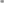 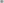 (ворона)Черная птица,Прилетела на окошко,Никого не боится.Сала склюнула немножкоНа зиму не улетает,Замечательная птица —Нашу местность ожињтяет.Желтогрудая ...(Гика)(синица)Живет в лесу,Пусть покроют снега грудыУхает, как разбойница,И пригорок, и пустырь —До мышей охотница.Рад морозам красногрудыйДнем спит, ночью кричит,Житель севера .	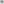 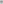 У дороги летает,(снегирь)Дидактическая игра «Скажи ласково»Цель. Закреплять умения детей образовывать имена существительные с уменьшительно-ласкательными суффиксами. Материал. Мяч.Пушистый матросик,Желтый крошкаЛопаточкой носик,Ищет хлеба крошку.На коротких ножках,Если встретит червяка —В красных сапожках.Наклюет ему бока!(Утенок)(Цыпленок)Он стоит, на нас гогочет,Всех я вовремя бужу,Ущипнуть за пятки хочет.Хоть часов не завожу.— Га-га-га. га-га-га,(Петух)	—59—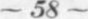 Мы на елке веселились!(Дети ритмично хтопают в ладоши.)И плясали, и резвились!(Ритмично уатряют кулачками.)После добрый Дед Мороз(«Шагают» средним и указательным пальцамиНам подарки преподнес.обеих рук по столу.)Дал большущие пакеты,(Рисуют руками большой круг.)Пляшут лапки,Елка с ежиком похожа:Пляшут ушки,Пляшут рожки и хвосты!Что стоишь? Пляши и ты!Еж в иголках, елка — тоже.Я прихожу с подарками,Он с седою бородой.Блещу огнями яркими,Шуба, посох со звездой.Нарядная, забавная,Он подарки нам принес,На Новый год я главная.Добрый ...(Новогодняя елка)(ДеДушка Мороз)Наступает Новый ГОД.Красавица какая!Всем подарки он несет.Стоит, светло сверкая,Вокруг елки в светлом залеКак пышно убрана!Дети водят		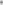 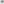 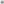 Скажите, кто она?	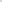 (хоровод)(Новогодняя елка)Я росла в лесу дремучем,Что же это за девица:Поднимаясь к синим тучам.Не швея, не мастерица.Но теперь меня срубилиНичего сама не шьет,И в игрушки нарядили. (Новогодняя елка)А в иголках круглый год.— 62 —	63 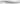 Яркие фонарики,Привезли из леса намЗолотые шарики,Елочку-красавицу!Зайчики, хлопушки,Будет праздник у ребят,Разные игрушкиВсем она понравится!Мы развесили на елке,На макушечке — звезда,Укололись об иголки!На ветвях — фонарики.Тише, елка, не колись!А у девочек в руках 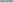 Мы на праздник собрались!Кругленькие шарики!(Т. Павлова)(Т. Павлова)Пальчики в футбол играют,(Дети «шагают»Все друг друга обгоняют!пальчиками обеих рук по столу.)Все — бегом, вприпрыжку, вскачь!Все хотят ударить мяч!(Дети убыстряют темп.)Каждый забивает гол!(Щелчки пальцами обеихХорошо играть в футбол!рук по очереди, начиная с большого.)А потом — на коньках,(Изображают бег на коньках.)Но упали мы. Ах!(ПаДают.)А потом в хоккей игрии,(Встают, машут воображаемой клюшкой.)А потом снежки метали,(Бросают воображаемые снежки в цель.)А потом без сил упали(ПаДают.)И домой мы побежали!(Бегут по кругу).Он упрямый и пузатый.Взял дубовых два бруска,Больно бьют его ребята.Два железных полозка.Отчего беднягу бьют?На брусках набил я планки.Оттого, что он надут!Дайте снег! Готовы ...(Мяч)(санки)Я похожа на семерку,Мчусь как пуля я вперед,С хоккеистами дружу.Лишь поскрипывает лед,Я всегда им помогаюДа мелькают огоньки.Забить шайбу налету!Кто несет меня?(Клюшка)(Коньки)От зеленого причиаИ ПОШЕЛ. ПОМЫЛ ло речке.Оттолкнулся пароход,Набирая полный ход.Он назад шагнул сначиа,И пускал трубой колечкиА потом шагнул впередБелый-белый пароход!—68—Без разгона ввысь взлетаю.Плывет белый гусь —Отправляюсь я в полет.Брюхо деревянное.Кто же это?Крыло полотняное.(Верта,тет)(Корабль)Что за птица —Братцы в гости снарядились.Песен не поет,Друг за друга прицепилисьГнезд не вьет,И помчались в путь далек,Людей и груз везет?Лишь оставили дымок.(Самолет)(Поет), вагоны)Пьет бензин. как молоко,Мы рано встаем,Может бегать далеко,Ведь наша забота —Возит грузы и людей.	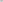 Всех отвозитьТы знаком, конечно. с ней!По утрам на работу.(Машина)(ВоДители)Эта желтая машина,Удивительный вагонДверцы в клетку ло бокам,Посудите сами:В нашем городе мелькаетРельсы в воздухе. а онПостоянно тут и там:Держит их руками.У вокзалов, магазинов,Чтоб багаж домой везти.(Троллейбус)—70 —	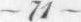 Чтобы дом построить новый.(Дети разворачивают кулакиЗапасают тес дубовый.загнутыми пальцами вверх.)Кирпичи, железо, краску,(Поочередно разгибают птьцыГвозди, паклю и замазку.на ка.ж•Дое название на правой,А потом, а потома затем на левой руке.)Начинают строить дом!(УДаряют кулаки Друе о Друга.)Например:Строители Я стеклю окна.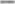 — Я крашу стены.Строить новый дом хотим мы,Чтобы много лет стоял.Для него необходимо	Зно.жеетъвое с.40Њ	Выбрать нужный материал:Клей, стекло, обои, гвозди,Потешка	Лак, паркет, перила, доски, Дерево. кирпич, бетон.Строим дом: дом большойСтроим, строим новый дом!И с крылечком, и с трубой.(Т. Кулакова)Это чей, это чейНовый дом из кирпичей?Шофер Это дети строят дом.Чтоб медведи жили в нем!Целый день шофер трудился, Он устал, он запылился.Он возил кирпич на стройку.Дом он строить помогал, Железный нос в землю врос. Я дощечки распилилА теперь ведет на мойкуРоет, копает, землю разрыхляет.	И домик смастерил.Свой огромный самосвал.	(Лопата)	Очень сильно помогла(В. Степанов)По хозяйству мне...Раз, два, три, четыре,(Дети загибают пальчики, начиная с большого, на обеих руках.)Много мебели в квартире.(Сжимают и разжимают кулачки.)В шкаф повесим мы рубашку,(Загибают пальчики, начинаяА в буфет поставим чашку.Чтобы ножки отдохнули,Посидим чуть-чуть на стуле. А когда мы крепко спали, На кровати мы лежали. А потом мы с котомПосидели за столом.с ба:ьшого.)Чай с вареньем дружно пили.(Попеременно хлопают в— 78 —	— 79 —ЗагадкиЗагадкиКуст — оконный и балконный,	Вспыхнул уголькамиКуст — оконный и балконный,	Вспыхнул уголькамиЛист — пушистый и душистый.	Скромный огонек.Лист — пушистый и душистый.	Скромный огонек.А цветы в окне —Весь горит он яркоСловно шапка в огне.В солнечный денек.(Герань)(Бальзамин)Лист растет косой,Лист горбочком,Не умыт росой;С желобочком,У него на спинкеШипы имеет,Белые пестринки;А ранить не умеет.А цветы — горстями,Зато лечит насКрасными кистями!В любой день и час.(Бегония)(Столетник или алоэ)Я вырасту и будуБашня. гусеницы, люк,Отчизну защищать.Шлем. чтоб тише сделать звук,И как мой дед на стражеТанк веду по полю смело.Родины стоять!Я танкист — вот это дело!Летчиком я буду,Мюльчишки, эй, мальчишки!И вот мой самолет.Возьмите нас с собой!Штурвал держу я крепко,Мы будем медсестричками,Ведь я, друзья, — пилот!Хотим мы с вами в бой!Я буду капитаном,Вместе мы отважные,Вот только подрасту,Смелые друзья!По морю, океануВот такой и будетКорабль свой поведу!Армия моя!nwmawtaz»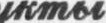 Знакомить детей с основными названиями продуктов пита-Материал. Картинки с изображением продуктов питания;ния; уточнять, из чего они сделаны; рассказывать, что из нихкартинки-схемы. кодирующие изображения молочных, мясныхможно приготовить.и мучных продуктов.Ход игрылета, запеканка, сосиска, яйцо, каша, суп, щи, салат, зав-Это молочный продукт.	Мучные,	мясные.молочныетрак, обед, ужин, полдник, вкус, запах.Прилагательные: Молочный, мясной, рыбный, овощной,профктыфруктовый, мучной, сладкий, соленый. кислый, холодный,игра «Что ты видишь?»Пошел котик на торжок.Умница, Катенька.Купил котик пирожок,Ешь кашку сладеньку,Пошел котик на улочку,Вкусную, пушистую,Купил котик булочку.— Самому ли естьМягкую, душистую.Либо Бореньке снесть?Где блины, тут и мы.Я и сам укушу,Где с маслом каша,Да и Бореньке снесу!Тут и место наше.Желтый, вкусный, ароматный,Чиста, да не вода,Твердый, плавленый, пикантный.Клейка, да не смола,В нем обычно много дыр.Бела. да не снег.Отгадайте. это...Сладка, да не мед,(сыр).От рогатого берутИ детишкам дают.Нам на полдник их дают, И в солянку их кладут.Дети. взрослые и киски Любят вкусные...(сосиски).( Молоко)Маленькое. сдобноеЯ бел. как снег.Колесо съедобное .В чести у всех.Я одна тебя не съем,И нравлюсь вам.Разделю ребуггам всем.Да во вред зубам.(Бублик)(Сахар)Может и разбиться,Темна, мала крошка,Может и свариться,Соберут немножко,Если хочешь. в пищуВ воде поварят,Может превратиться.Кто съест — похвалит.(Яйцо)(Гречневая каша)Раз. два. три, четыре.(Дети Делают 4 шара назаД,Раздвигайте круг пошире! А теперь мы ручейки.расширяют круг.)Побежим вперегонки!(Бегут по кругу.)Прямо к парку мы спешим. Станет наш фонтан большим.( РазДвигают круг.)Становитесь в круг опять.(Смыкают круг.)Будем в солнышко играть.(Бегут по кругу.)Мы веселые лучи,(Тянутся на носочках, рука вверх.)Мы резвы и горячи!(Прыгают на носках, руки на поясе.)Ход игры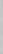 Из капелек выросло,К маме-речке бегуИз-под крыши вылезло,И молчать не могу.Солнышко встало —Я ее сын родной.Ничего не стало.А родился весной.(Сосулька)(Ручей)Она приходит с ласкоюНа ветках —И со своею сказкою.Плотные комочки,Волшебной палочкой взмахнет,В них дремлютВ лесу подснежник расцветет.Клейкие листочки.(Весна)(Почки)— 92 ——93—Как у нас семья большаяПосылали молодицуДа веселая.Под горушку по водицу.Два у лавки стоят,А водица далеко,Два учиться хотят,А ведерко велико.Два Степана у сметаны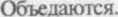 Наша Катя подрастет, Катя силы наберет,Две Дашки у кашкиСтанет по воду ходить,Питаются.Ведра красные носить.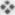 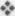 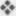 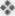 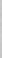 Помощники— Ложка из металла. Она металлическая.Раз, два. три, четыре.(Лети сжимают и разжимают кулачки.)Дидактическая игра «Наведи порядок•Мы посуду перемыли.( Трут оДной лаДошкойцель. Учить детей трупиировать предметы ло назначению. Раз-Друеую.)видать мышление. речь.Чайник. чашку. ковшик. ложку( Загибают пальчики поМатериал. Предметные картинки с изображением посуды:И большую поварешку.оДно,иу, начиная с большого.)символы. кодирующие виды посуды: ИЛи га. стол. чайник.Мы посуду перемыли.(Опять трут     о ,шДошку.)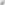 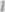 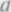 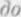 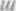 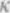 Ход игрыТолько чашку мы разбили.( Заеибают пальчики.)На столе разложены преДметные картинки. На Другом столеКовшик тоже развшлился.лежат схемы, коДирующие виды посуДы: стол (столовая посуй).Нос у чайника отбился,Ложку мы чуть-чуть СлоМиЛ.плита (кухонная носуДа). чайник (чайная посуДа). ПеДагос' чредлагает разДелить преДметы посуДы но назначению, т.е. на ку-(Чайник)(Нож)«Ш-ш-ш, — шипит картошка, 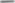 щука в море,Подлейте маслица немножко!»А хвост на заборе.Вот это жар, вот это да! Раскалена ... (сковорода)(Ковш)Те,ла: « 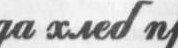 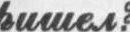 Как на Машины именины(Дети идут по кругу,Испекли мы каравай —ВЗЯвшиСЬ за руки.)Вот такой ВЫШИНЫ,(ПоДнимают руки вверх.)Вот такой ширины.( Расширяют круг.)Каравай, каравай,Кого хочешь, выбирай!(Хюпают в лаДоши.)На соломинке дом,Поле дружно Сто ребяток в нем	Даст нам иебушек .	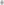 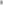 (Колосок)(пшеница)Был я сыпучим.Для уборки урожаяПотом стал тягучим,На поля я выезжаю,В огонь попи —И на несколько машинТвердым стал.Там работаю один.(Кеб)(Комбайн)Кольцо не простое —Черный хлебушек хорош!Кольцо золотое,Нам его подарит .	(рожь)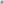 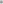 Рыбка плавает в водице,(Дети изображают сложенными вместеРыбке весело играть.лаДонями, как плывет рыбка.)Рыбка. рыбка. озорница,( Грозят пальчиком.)Мы хотим тебя поймать!( Метенно сближают лаДони.)Рыбка спинку изогнула.(Снова изображают,-как плывет рыбка.)Крошку хлебную взяла.Рыбка хвостиком махнула.(Делают хватательныеДвижения руками.)Рыбка быстро уплыла.(Снова «плывут».)	- луг-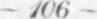 Например:	— Гора. ... (На планете Зењгя много гор.)	Идешь, идешь,	— Река. ... (На планете Земля много рек.)	А конца не найдешь.(Земной шар)Дидактическая игра «Наш общий дом»Цель. Упражнять в употреблении имен существительных мно- Стихотворение жественного числа предложного падежа с предлогом «о». «об».Материал. Сюжетные картинки из серии «Наша Зешя».Земля моя огромная	Ход игры	Устроена чудесно,Если с космоса смотреть — ПеДагог сообщает Детям, что планета Земля является на- Очень интересно! шим общим Домом, и мы все Должны заботиться о тех. кто Земля на шар похожа, живет на Земле.	На мячик круглый тоже.Далее пеДаеог преДлагает рассмотреть картинки с изображе- Горы есть и есть пустыни, нием преДметов и объектов прироДного мира и сказать, о ком  И зеленые долины.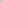 Вышивает, шьет иголка(Левая ладошка раскрыта,— У меня платье без рукава. Пришейте, пожалуйста. к Пальцу больно,в правой руке — воображаемая иголка. Иголка «шьет»тью рукав.Дидактическая игра •Сошьем одежду»и заДевает кончик указатель-Цель. Формировать у детей целостное восприятие предмета.Пальцу колко.норо пальца на левой руке.)навык построения простою распространенного повествователь-А наперсток(Дети наДевают на указатель-ного предложения.Материал. Детали одежды из бумаги в конвертах на каждогоВ тот же мигный палец левой руки наперсток. )ребенка.К девочке на пальчик прыг!Ход игрыГоворит иголке: «Шей!с Деталями— Иголка-иголка,— Ты, портной. такой умелый!Ты остра и колка.Сшей для куклы фартук белый.Не коли мне пальчик,Я сама бы сшить могла,Шей сарафанчик.Но пока еще мала. 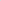 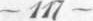 — Пб —Никуда не пойдет,(Поворачивают голову влево — вправо.)Но в ящик его опусти —(Опускают «письмо», руки от груди вниз.)Оно побежит.( Бегут на месте.)Пролетит,(Руки в стороны — «летят»,Проплывет«тыаут».)Ход игрыНа стене на видном местеЛисток простой бумаги —Собирают вести вместе,В конверте он лежит.А потом его жильцыБез крыльев, а летает,Полетят во все концы.Без рта, а говорит.(Почтовый ящик)(Письмо)Олин раз в месяп 110 утрамПолучите срочне вес п.:		 положат в ящик к нам.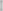 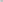 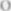 «Приле гак» ровно в шесть».Толстый. яркий — я так рад,Рядом подпись — «Мама».Смотрю картинки все подряд.Это .(Журит)(телеграмма)Ждет письмо мои старший брал .Я журналу буду рад.На скамейку я встаю,Пала ждет газету.Еле ящик достаю.Где же взять все это?01 крываю нишик.Принесет нам это он -Голубол. б.:естяший.Наш знакомый почтальон.Посыпамсь из ящика(В. Нищева)Письма настоящие. (А. Шибаев)На клумбу я цветы сажаю:(Дети попеременно уДаряют кулак о кулак.)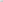 Тюльпаны, розы поливаю.(«Поливают» из лейки цветы.)Нарцисс. гвоздику солнце теет.(РазвоДят руки в стороны и вверх.)Астры я сейчас посею.( Имитируют посадку семян.)Стебли, листики растут.( Прямые руки вверх.)Все цветы на клумбе тут.( ЧереДуют хлопки и удары кулак о кулак.)пример: «Я — незаб1'Дка» Затем пеДагое' просит «цветок» расска-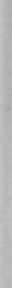 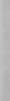 На полянке я сижу,(Дети сиДят на коврике, опираясь на руки,Во все стороны гляжу.поворачивают голову сначала налево, затем направо.)Сколько насекомых здесь!Всех, пожалуй, и не счесть.(Руки разводят в стороны.)Вот пчела, а вот оса,Это бабочка-краса, Муравей и стрекоза — Попрыгунья, егоза.(ПоочереДно загибают пальчики на руках.)Все спешат, все трудятся,А она красуется!(ПоочереДно уДаряют кулаками и лаДонями.)ствие.— 126 —— 127 —Очень маленький на вид,С ветки — на тропинку.Надоещмво звенит.С травки — на былинкуПрилетает вновь и вновь,Пры:иег пружинка.Чтобы выпить нашу кровь.Зеленая спинка.(Комар)(Кузнеч ик)Вьется. как веревочка.Сок цветов душистый пьет,По листочку ловко.Дарит нам и воск. и мед!Куколкой замрет вся.Людям всем она мила.Бабочкой вернется.А зовут ее .(Гусеница)(пчела)У нее четыре крыла.Черен. да не ворон.Тело тонкое. словно стрела.Рогат. да не бык,И большие. большие глаза.Шесть но:- без копыт.Называют ее 		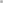 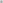 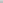 Идет — землю дерет.(стрекоза)(Жук)«Т/да$иаа%фо.жново и..»семав»Спешат грузовые.(СДелав разворот. ДвигаютсяФырчат легковые.Торопятся. мчатся. Как будто живые.в Другую сторону.)— Эй. машины. полный ход!(Ко,'Да «се «машины» проехали. один детей-Я — примерный пешеход.пешелоД. оерехоДат злто•»,Торопился не люблю, Вам 	уступлю!произносит эти слова.)ЗагадкиЗнакЗнак«Дети»« ВелосипеДная Дорожка»Я хочу спросить про знак.Шли из школы мы домой.Нарисован знак вот так:Видим — знак над мостовой.В треугольнике ребятаКруг, внутри — велосипед.Со всех нот бегут куда-то.Ничего другого нет.ЗнакЗнак«Остановка автобуса»«ПереезД со шлагбаумом»Ожидаешь гы посадкиМашины мчат во весь опор.На отведенной площадке.И вдруг навстречу знак.Не нужна тебе сноровка,Изображен на нем забор.Это место — остановка.Шоссе закрыто на запор?Знак «Движение пешехоДовЗнакзапрещено.Пешеход, пешеход!«ПешехоДный перехоД•Если ты поставил ногуПомни ты про переход!На проезжую дорогу.Он наземный,Обрати внимание, друг:ПохОжИЙ на зебру.Знак дорожный —Знай, что только переходкрасный круг.От машин тебя спасет!— Пешеход. остановисьДо чего хорош денек:(Дети попеременно уДаряют кулакИ налево оглянись.о кулак и лаДонь о лаДонь.)Не видать ли где машины,Веет легкий ветерок,(Делают плавные ДвиженияЧтобы не лопасть под шины?лаДонями на себя.)Видишь — зебра впереди,Солнца летнего лучи(Поднимают руки вверх. пальцыВот ло ней переходи!Так приятно горячи!растопырены . )И не надо ни сапог,( ПоочереДно загибают пальцы(В. Орлова)Ни рубахи, ни чулок,на двух руках.)— Радула ...— Фрукты ...— Овощи ...— Облака .	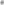 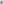 — Птицы ...— Трава . 	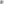 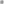 — Дети ...— Листья .	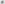 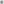 — Ах ты, радуга-дуга— Солнышко, покажись!Ты высока и туга!Красное, снарядись!Не дай дождика.Чтобы год от годаДай нам ведрышко.Давала нам погодаЧтобы деткам погулять.Грибы в корзинку.Чтоб теляткам поскакать,В лукошко — машинку.Нужно солнышко.В туесок — душистый мед,Колоколнышко!Угощался чтоб народ.Солнце печет,Зазвенели ручьи,Липа цветет.Прилетели грачи.Рожь колосится.В дом свой — улейЗолотится пшеница.Пчела первый медКто скажет. кто знает.П ринесла.Когда это бывает?Кто скажет, кто знает,(Летом)Когда это бывает?( Весной)Сверкает. мигает.Через поля. через лугаОгненные стрелы пускает.Встала нарядная дута.(Молния)(РаДуга)Бродит одинокоКто всю ночь по крышеОменное око.Бьет да постукивает,Всюду, где бывает,И бормочет. и поет.Взглядом согревает.Убаюкивает?(Солнце)(Дождь)Несу я урожаи,дел у меня не мио —Поля я засеваю,Я белым одеяломПтиц к югу отправляю,Всю землю укрываю,Деревья раздеваю.Белю поля. дома,Но не касаюсьЗовут меня .	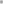 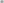 Елочек и сосен.		(Зима)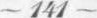 o新新 を当・、、ミま、0ミイ0、、2身ミ209X350d薹ミdト•mnouoう「3まxrllfョミ ミdト3ロK 0、(0ど: dミ一Bal一三: !9又la3r0まゴ9=4: ・rqd3三 =03=.5= lau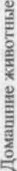 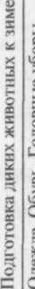 "Id09Å03き0新0」」 只)当 、2沁)ま2. =d= !杯:ヒ2三:2あ -	9ミ	ミ0」な380=3-一篭u一0一:-:三HOトdot一しし 時ミ:三0 女ミu・ do-こ-ョ4ド ョ93にもHKd1し-三--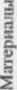 ミこミ:ま3~サ)d一一・0ま当し:d-き-- こトも 萼を三、-9o新新 を当・、、ミま、0ミイ0、、三0まミミま=0こー2ョ)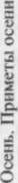 2身ミ209X350d薹ミdト•mnouoう「3まxrllfョミ ミdト3ロK 0、(0ど: dミ一Bal一三: !9又la3r0まゴ9=4: ・rqd3三 =03=.5= lau"Id09Å03き0新0」」 只)当 、2沁)ま2. =d= !杯:ヒ2三:2あ -	9ミ	ミ0」な380=3-一篭u一0一:-:三HOトdot一しし 時ミ:三0 女ミu・ do-こ-ョ4ド ョ93にもHKd1し-三--ミこミ:ま3~サ)d一一・0ま当し:d-き-- こトも 萼を三、-9ま 、と・三当,製ト:&0:-ョ=コミ05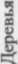 ゴ一をd」動コ--む=三コ--」しVX"ま設当--00産ミ、0:=1「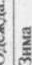 3-まニ- 置あま=ま-ミョd: :こ0ま)=設トdo-こ-ョ ミ:m38 ミu・こ(三 をdl当ま b•N 鬟な-ミ-しミ-三0ンよ受一=・2 ミ )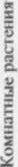 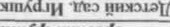 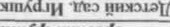 コ ・調当と0み「0.-Kコを-d」コ-ミ 粤-ミ 設lau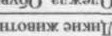 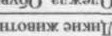 当 ) 補2「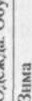 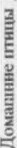 3-まu- ョ2あー年:HI、 d:なまミ0=あ-)=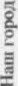 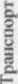 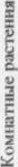 し0--サヘサ一2サ:き製よd トよ0しよd トよ0しよを:0よを:0よを:0よを:0!!!!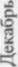 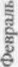 